1. In welchem der folgenden Sätze ist das Verb mit einer falschen Präposition gebraucht?A)	Der junge Lehrer beschwerte sich über seine Schüler.B)	Wenn der Nachbar seine Zustimmung zu Ihrem Bauvorhaben mit seiner Unterschrift erklärt, verzichtet er dauerhaft auf sein Widerspruchs- und Anfechtungsrecht.C)	Sein Verlangen nach Betäubungsmitteln wurde Tag für Tag größer.D)	Die auf der Pressekonferenz gestellte Frage ärgerte den Vorsitzenden sehr.E)	Die steigenden Ölpreise hatten Einfluss über dem Finanzwesen.
2. In welchem der folgenden Sätze ist die Konjunktion falsch gebraucht?A)	Als er mit dem Kochen fertig war, räumte er die Küche auf.B)	Er bringt immer Blumen mit, wenn er seine Tante besucht.C)	Sie ging zum Arzt, wenn er vor drei Wochen krank war.D)	Ihr bleibt heute in der Schule, bis ihr mit den Hausaufgaben fertig seid.E)	Der Film hat uns nicht gefallen, weil er sehr langweilig war.3. Die ersten heftigen Herbststürme des Jahres haben in mehreren Ländern Europas mindestens zwölf Menschen getötet, so dass es allein in Deutschland seit Sonntag sechs Sturmtote gab. In welcher Zeitform werden die unterstrichenen Verben im obigen Satz verwendet?A)	Konjunktiv I - PräsensB)	Präsens - PräteritumC)	Konjunktiv II - Konjunktiv ID)	Perfekt - PräteritumE)	Präteritum - Plusquamperfekt4. Eine Erfindung ist eine schöpferische Leistung, durch die eine neue Problemlösung, also die Erreichung eines neuen Zieles mit bekannten Mitteln oder eines bekannten Zieles mit neuen Mitteln oder eines neuen Zieles mit neuen Mitteln, ermöglicht wird.In welcher Zeitform werden die unterstrichenen Verben im obigen Satz verwendet?A)	Futur l-PerfektB)	Präsens - Passiv PräsensC)	Passiv Präsens- PräteritumD)	Passiv - PräteritumE)	Futur Il-Passiv Präsens5- Als das Zeitalter der Entdeckungen bezeichnet man populärwissenschaftlich den Zeitraum etwa vom 15. bis zum 18. Jahrhundert, die die Zukunft der Menschheit veränderten. In welcher Zeitform werden die unterstrichenen Verben im obigen Satz verwendet?A)	Futur I-PerfektB)	Passiv Präsens- PräteritumC)	Präsens - PräteritumD)	Präteritum - PräteritumE)	Passiv Präsens- Präsens6. Nachdem der Mensch die Entdeckung gemacht hatte, dass ein Stein in der Hand die Wirkung des Armes erhöhte, konnte er dem Stein eine besondere Form geben, um dessen Wirkungsweise zu erhöhen. In welcher Zeitform werden die unterstrichenen Verben im obigen Satz verwendet?A)	Futur i-Konjunktiv IIB)	Passiv-Präsens- PlusquamperfektC)	Präteritum - PlusquamperfektD)	Passiv- PräteritumE)	Plusquamperfekt- Präteritum7. In welchem der folgenden Sätze gibt es einen Rechtschreibfehler?A)	Der Standort im geografischen Sinn ist die eigene Position auf der Erdoberfläche oder in einem	geeigneten	geometrischen Bezugssystem.B)	Negativauswirkungen auf die Verkäufe sind schwer messbar und werden, wenn Oberhaupt, sehr gering sein.C)	Ein Autokonzern plant, die gummibewehrten Reinigungsarme abzuschaffen, weil sie die Aerodynamik seiner Sportwagen stören.D)	Der durch Naturkatastrophen, Unglücke und Unfälle verursachte wirtschaftliche Gesamtschaden ist im laufenden Jahr einer Studie zufolge deutlich gesunken.E)	Der Neurowissenschaftler entwickelte ein Verfahren entscheidend weiter, mit dem sich Erbgut einfach und kostensgünstig verändern lässt.8- In welchem der folgenden Sätze gibt es einen Rechtschreibfehler?A)	Stattdessen soll die Windschutzscheibe künftig durch Ultraschall in Schwingung versetzt werden,- wodurch sie eine Art Schutzschild aufbauen würde, der Wasser und Schmutz über das Fahrzeugdach ableitet.B)	Die Verbrauchseinsparungen und die Verbesserungen der Fahrleistungen wären wohl minimal - im Supersportgeschäft geht es aber oft um Mililiter und Zehntelsekunden.C)	Mit riesigen Luftdrucktanks und einer komplizierten Apparatur haben Experten im September 2013 das havarierte Kreuzfahrtschiff "Costa Concordia"aufgerichtet.D)	Betroffen von dem Urteil sind nur Verträge, in denen Informationen oder Belehrungen für die Verbraucher fehlten oder unzureichend und somit fehlerhaft waren.E)	Erfindung hingegen ist die Anwendung der Naturgesetze in bisher nicht dagewesener Konstellation zur Lösung eines gegebenen Problems.9. In welchem der folgenden Sätze gibt es einen Rechtschreibfehler?A)	Teurer für die Branche als 2012 waren einzig die Jahre 2011, als Rekorderdbeben und Überschwemmungen zu versicherten Schäden von über 126 Milliarden Dollar beitrugen.B)	Millionen von Versicherungsverträgen können nach einem Urteil des Europäischen Gerichtshof gekündigt werden.C)	Auch die Wissenschaft beginnt kein neues Jahr ohne einen Bück zurück auf das vergangene zu werfen.D)	Danach wäre ein Versicherungnehmer auch dann an den Vertrag gebunden, wenn er bei Abschiuss des Vertrages nicht alle gesetzlich vorgeschriebenen Informationen erhalten hat, jedoch binnen Jahresfrist vom Vertrag zurücktreten wollte.E)	Auch geistig-schöpferische Werke aus Literatur, Musik oder Kunst werden nicht als Erfindung eingestuft.10. Welcher der folgenden Sätze hat eine kausale Bedeutung?A)	Falls sich die Hinweise bewahrheiten, wäre das ein enormer Fortschritt in der Therapie des Immunschwäche-Virus.B)	Obwohl das Parlament ein Gesetz verabschiedet hatte, setzen sich Abgeordneten sich gegen das Gesetz ein.C)	Um die Definition richtig verstehen zu können, musste er sie nochmals lesen.D)	Damit hat sich infolge der Entdeckung nichts geändert.E)	Da die Gastgeberin wieder mal wunderschön gekocht hatte, waren alle Gäste sehr zufrieden.11. Das Gerundivum ist ein von einem Verb abgeleitetes Adjektiv mit passivischer Bedeutung, das meist eine Notwendigkeit oder bei Verneinung Unmöglichkeit ausdrückt, oftmals mit aufforderndem Charakter. Wie wird der unterstrichene Satzteil genannt?A)	Irrealer KonditionalsatzB)	RelativsatzC)	AppositionD)	TemporalsatzE)	Partizipialsatz12. Ais er an diesem Morgen aufwachte, war das Frühstück schon vorbereitet.In welcher Satzgruppe kann der obige Satz betrachtet werden? A) KonzessivsatzB) Relativsatz nC) KausalsatzD) TemporalsatzE) Partizipialsatz13. Nachdem das Gericht seinen Urteil veröffentlichte, wurde sein Mandant freigelassen. Welche Art von Fehlerklassifikation ist oben gemacht worden?A)	Falscher Gebrauch der TempusB)	Falscher Gebrauch der RelativpronomenC)	Falscher Gebrauch der PräpositionD)	Falscher KasusE)	Falscher Gebrauch des Modalverb14. Ich kenne den merkwürdigen Mann, wer seit Stunden im Auto sitzt und das Haus beobachtet. Welche Art von Fehlerklassifikation ist oben gemacht worden?A)	Falscher Gebrauch der TempusB)	Falscher Gebrauch der RelativpronomenC)	Falscher Gebrauch der PräpositionD)	Falscher KasusE)	Falscher Gebrauch des Modalverb15. Eine Erfindung ist eine schöpferische Leistung, durch die eine neue Problemlösung ermöglicht wird, also die Erreichung eines neuen Zieles mit III bekannten Mitteln oder eines bekannten Zieles mit neuen Mitteln oder eines neuen Zieles mit neuen IV Mitteln. Von Erfindungen wird besonders oft im Zusammenhang mit technischen Problemlösungen gesprochen, etwa von der Erfindung des Motors oder des Dynamits. Solche Erfindungen können unter Umständen durch ein Patent oder als Gebrauchsmuster geschützt werden, Erfindungen gibt es auch im kulturellen Bereich.Welche Angabe über die unterstrichenen Satzteile ist falsch?A)	I ist ein HauptsatzB)	II. ist ein RelativsatzC)	III. ist eine Dativ-ErgänzungD)	IV. ist eine PräpositionalergänzungE)	V. ist ein Passivsatz16. Der alte Mann fühlte sich an diesem Tag wie ein Fisch im Wasser.Welche Aussage entspricht dem unterstrichenen Satzteil?A)	gesund und munter seinB)	Hilfe anbietenC)	sich müde fühlenD)	sich einsam fühlenE)	hoffnungslos sein17. Der neu gekaufte Spieler ist ja fit wie ein Turnschuh.Welche Aussage entspricht dem unterstrichenen Satzteil?A)	teuer, aber fest seinB)	neu seinC)	sportlich seinD)	der richtigen Größe seinE)	körperlich leistungsfähig, durchtrainiert sein18. In welchem der folgenden Sätze gibt es einen Ausdrucksfehler?A) Wir nehmen täglich mehrere Mahlzeiten zu uns, um unseren Energiebedarf zu decken und unseren Körper mit lebenswichtigen Nährstoffen zu versorgen.B) Gurgeln ist ein effektives Hausmittel gegen Grippesymptome wie Halsschmerzen oder Heiserkeit.C) Symptome sind zunächst ein trockener, hohl klingender Husten, nach wenigen Tagen kommt Auswurf mit zähem weißlichem Schleim dazu.D) Das Aufenthaltsbestimmungsrecht beschreibt das Recht von Eitern, den Wohnort eines minderjährigen Kindes zu bestimmen.E) Sollte sich nachträglich vorstellen, dass man die Schwangerschaft bewusst verschwiegen hast, darf der Arbeitgeber trotzdem nicht kündigen.19. in welchem der folgenden Sätze gibt es einen Ausdrucksfehler?A) Eine gesetzliche Verpflichtung zur Arbeitsuchenmeldung gesteht spätestens drei Monate vor Beendigung eines Arbeits- oder außerbetrieblichen Ausbildungsverhältnisses.B) Dauert die Arbeitsunfähigkeit länger als sechs Wochen, erhalten Sie bei Pflichtversicherung nach Ablauf dieser Zeit in der Regel Krankengeld von Ihrer zuständigen Krankenkasse.C) Im Großen und Ganzen ist mein Studienfach naturwissenschaftlicher Art.D) Dabei muss bedacht werden, dass laut aktuellen Forschungen die zugelassenen Rückstände bei konventionell erzeugten Nahrungsmitteln zu gering sind.E) Das Relativpronomen ist ein Wort, das einen Relativsatz einleitet.20. In weichem der folgenden Sätze gibt es einen Ausdrucksfehler?A) Planung umfasst die Auswahl, die internen Beziehungen und die Koordination von Komponenten der generellen und kommunikativen Sprachkompetenzen.B) Nach Prinzip kann jeder Text über jedes beliebige Medium transportiert werden.C) Sprachverwendende und Sprachenlernende setzen eine Reihe von Kompetenzen ein, die sie im Lauf früherer Erfahrungen entwickelt haben.D) Die folgenden Skalen, die auf Skalen basieren, geben Beispiele für Aktivitäten.E) In der Praxis jedoch sind Medium und Text enger miteinander verbunden.21. (I) Unter einem Mandat versteht man im Rechtswesen den Vertretungsauftrag, den ein Mandant seinem Rechtsanwalt erteilt. (II) Der Rechtsanwalt ist verpflichtet, ausschließlich die Interessen seines Mandanten zu vertreten und kann bei Zuwiderhandlung zur Rechenschaft gezogen werden. (III) Das Mandat ist ein Auftrag zu sogenannten "Diensten höherer Art", also zu einem Komplex von Dienstleistungen, die vom Anwalt selbständig geplant und abgewägt werden müssen und deren Sinnhaftigkeit oder Aussichtsreichtum der Mandant im Allgemeinen nicht beurteilen kann; der Anwalt ist in der konkreten Ausführung seines Auftrages daher weitgehend frei. (IV)Der Auftraggeber wird als Mandant, der Auftragnehmer als Mandatar bezeichnet. (V) Nach dem Sozialgesetzbuch Drittes Buch (SGB III) werden zwei Arten der Meldung bei der Agentur für Arbeit unterschieden. Weicher der nummerierten Sätze stört den Textzusammenhang?A) (I) B) (II) C)(lll) D (IV) E) (V)22. (I) Der Standort im geograf¡scher) Sinn ist die eigene Position auf der Erdoberfläche oder in einem geeigneten geometrischen Bezugssystem. (11) Semantisch gleichbedeutend sind auch Bezeichnungen wie Standpunkt, eigene Position oder Topozentrum, zu denen weitere Termini verschiedener wissenschaftlicher Disziplinen kommen. (III) Der Tatort ist, wo ein Geschehen an einem Zeitpunkt vorgekommen ist. (IV) Die Bestimmung des Standortes wird oft a!s Ortung oder Ortsbestimmung bezeichnet. (V) Der Standort ist nicht nur für die eigene Orientierung wichtig, sondern ist bei Messungen auch der (iokaie) Nullpunkt des sogenannten topozentrischen Koordinatensystems.Welcher der nummerierten Sätze stört den Textzusammen hang?A)(i) B) (II) C) (Iii) D (IV) E)(V)23. Durch die Verwendung von Zahnpasta - auch Zahnpaste oder Zahncreme genannt - wird die Wirkung der mechanischen Zahnreinigung erhöht............................. Die Zahncreme besteht aus einer weichen Paste oder einem Gel; ihre Hauptbestandteile	sind Putzkörper, Schaumbildner, Netz- und Feuchthaltemittel, Geschmacks- und Aromastoffe, Konservierungsmittel sowie Färb- und Zusatzstoffe. Außerdem enthalten Zahncremes auch Wirkstoffe zur zahnmedizinischen Prophylaxe, speziell von Parodontitis und Karies . Welcher der folgenden Sätze vervollständigt den obigen Text?A) Die Bezeichnung Pasta stammt aus der lateinischen Bezeichnung für eine halbfeste Arzneizubereitung zur äußeren Anwendung.B) Ab 1824 wurde auch Seifenpulver zugesetzt, welches aber durch Luftfeuchtigkeit leicht verklumpte.C) Die zahnmedizinische Prophylaxe, beschäftigt sich mit vorbeugenden Maßnahmen.D) Zur Erhebung einer allgemeinen Anamnese füllt der Patient, meist, wenn er das erste Mal in einer Praxis behandelt wird, einen Fragebogen aus.E) Hierbei ist die Wirkung der Fluoride wissenschaftlich am besten untersucht.24. Die Zahnbürste ist ein Instrument zur Reinigung und Pflege der Zähne. Zahnbürsten werden mit unterschiedlicher Härte der Borsten und in vielfältigen Größen und Formen angeboten. Archäologische Funde in altägyptischen Gräbern aus der Zeit um 3.000 v. Chr. belegen, dass die früheste uns bekannte Zahnbürste ein kleiner Stock zum Kauen war. Es war das dünne Stück eines Astes, das an einem Ende zerfasert wurde. Bei einigen Naturvölkern sind solche Kaustöckchen noch heute in Gebrauch (z. B. Miswak).Weiche der folgenden Angaben geht aus dem Text hervor?A) Die Bestandteile einer Zahnbürste müssen umweltfreundlich sein.B) Die umgeformten Stöcke hat man jahrelang beim ernten benutzt.C) Die ersten Gräber wurden in alt Ägypten entdeckt.D) Jahrelang kaute man, ohne die Wirkung zu wissen, an den Stöcken.E)  Schon seit alten Zeiten pflegen Menschen ihre Zähne mit verschiedenen Mitteln.25. (I) Eine Brille ist eine vor den Augen getragene y	Konstruktion, die in den überwiegenden Fällen als optisches Hilfsmittel Fehlsichtigkeiten und Stellungsfehler der Augen korrigiert und als solche Korrektionsbrille oder auch Korrekturbriile genannt wird. (II) Zudem wird sie zu therapeutischen, diagnostischen und experimentellen Zwecken sowie zum Schutz vor äußeren Einwirkungen, Verletzungen oder Überreizung verwendet. (III) Auch als modisches Accessoire ist sie von Bedeutung. (IV) Eine Brille besteht aus Brillengläsern, die entweder als geschliffene Linsen eine lichtbrechende Wirkung besitzen und als Sehhilfe dienen, oder aus gegossenen Scheiben oder Gläsern unterschiedlichen Materials, die verschiedene Zwecke erfüllen können. (V) Des Weiteren verfügt sie zur Stabilisierung und Fixierung der Brillengläser über eine Fassung, die aus unterschiedlichen Materialien, Größen und Formen bestehen kann, sowie aus einer Haltevorrichtung. Mit welchem Satz würde der zweite Absatz beginnen, wenn man den Text in zwei Absätze teilen würde?A) l	B) II C) III D) IV E) V26. Diese Grammatik basiert auf dem Prinzip der Abhängigkeit zwischen den Wörtern eines Satzes. Das Verb ist das zentrale Wort im Satz, dem alle anderen Wörter untergeordnet werden. Es entsteht eine Hierarchie im Satz.Um welche Art der Grammatik handelt es sich in der obigen Definition?A) Die traditionelle GrammatikB)	Die generative TransformationsgrammatikC)	DependenzgrammatikD)	KonstituentenstrukturgrammatikE)	IC-Grammatik27. Das sprachliche Zeichen ist für Saussure die Verbindung eines.......mit einem .......Ergänzen Sie bitte den obigen Satz!A)Synchronie/ DiachronieB)	Ergon/ EnergeiaC)	Kompetenz/ PerformanzD)	Lautbild/LautformE)	Bezeichnenden/ Bezeichneten28....... ist alles das, was sich auf die statische Seite der Sprachwissenschaft bezieht, ....... alles, was mit den Entwicklungsvorgängen zusammenhängt.Ergänzen Sie bitte den obigen Satz!A) Lautbild/VorstellungB) Langue/ ParoleC)	Synchronisch/ DiachronischD)	Signifikat/ SignifikantE)	Sprachgebrauch/ Performanz29...........will von der Beobachtung des konkreten Sprachmaterials ausgehen, die Synchronie nicht streng von der Diachronie trennen und die Sprache immer als Korrelat der aussersprachlichen Wirklichkeit ansehen. In diesem Sinne ist diese Schule nicht nur strukturalistisch,sondern auch funktionalistisch orientiert.Ergänzen Sie bitte den obigen Satz!A)	Prager SchuleB)	Frankfurter SchuleC)	Kopenhagener SchuleD)	Die amerikanische SchuleE)	Yale-Schule30. - Diese Disziplin beschäftigt sich mit dem kommunikativen Handeln, d.h. sie erforscht die kommunikative Kompetenz von Menschen, z.B.:-	wie sie Kommunikationssituationen erfassen-	wie sie Intentionen mitteilen und verstehen-	wie sie die Beziehungen zu Partnern verstehen und verändern-	welche Rollenerwartungen sie in verschiedenen Situationen haben und welche Rollen sie dabei einnehmen-	wie sie Konventionen befolgen oder durchbrechenUm welchen Zweig der Sprachwissenschaft geht es in dem obigen Text?A)	SpracherwerbB)	PragmalinguistikC)	SemiotikD)	PsycholinguistikE)	Strukturalismus31 .... wurde von Noam Chomsky begründet. Sein Ziel war es, den Prozess der Erzeugung (=Generierung) von Sätzen zu beschreiben, und Grundregeln festzustellen, nach denen man unbegrenzte Menge von Sätzen generieren kann. Was für eine Grammatik wird im obigen Text erklärt?A)	Die generative TransformationsgrammatikB)	Die ValenzgrammatikC)	Die DependenzgrammatikD)	KonstituentenstrukturgrammatikE)	Abhängigkeitsgrammatik32- Welche der folgenden Definitionen der Sprache gehört Leonard Bloomfield?A)	Die Sprache ist ein System von Regeln.B)	Die Sprache ist das wichtigste Kommunikationsmittel.C)	Die Sprache ist symbolische Interaktion.D)	Die Sprache ist eine Menge von Sätzen endlicher Länge aus einer endlichen Menge von Elementen.E)	Die Sprache ist eine Menge von Gewohnheiten.33. Welcher der Autoren gehört nicht in die Exilliteratur?A)	Bertolt BrechtB)	Heinrich MannC)	Thomas MannD)	Stefan ZweigE)	Franz Kafka34-Die Sprache ist eine Menge von Sätzen endlicher Länge aus einer endlichen Menge von Elementen. Welche der folgenden Linguisten hat die obige Definition der Sprache gemacht?A)	Charles Kay OgdenB)	Charles William MorrisC)	Charles Sanders PeirceD)	Roland BarthesE)	Noam Chomsky35- Was passt zu den Themen der Nachkriegsliteratur?A)	autonome KunstB)	MelancholieC)	radikaler Determinismus und PositivismusD)	Kriegserlebnisse werden verschwiegen, werden dadurch indirekt verarbeitetE)	keine Subjektivität36- Was zählt nicht zu den Merkmalen der Sturm und Drang Epoche?A)	FreiheitsstrebenB)	Geniegedanke, grenzenloser IndividualismusC)	radikale	Weiterführung	des HumanitätsgedankensD)	gegen Erstarrung der Vernunftherrschaft (Rousseau: Gefühl ist mehr als Denken)E)	naturwissenschaftliche Erkenntnisse gegen kirchliche Dogmen37. Was wird als "Trümmerliteratur" und "Kahlschlagliteratur" bezeichnet?A)	Moderne LiteraturB)	GenieiiteraturC)	KriegsliteraturD)	ExilliteraturE)	Nachkriegsliteratür38. Welcher von den unten angegeben A Schriftsteller vertritt nicht die Aufklärung?	A)	Johann Christoph Gottsched	B)	Christian Fürchtegott Geliert	C)	Hans Jakob Christoffel von Grimmelshausen	D)	Gotthold Ephraim Lessing	E)	Christoph Martin Wieland	39. Martin Luther verwirklichte mit der Bibelübersetzung ein Beitrag dazu, dass das Neuhochdeutsche entwickelt wurde. Aus welchem Dialekt oder welcher Sprache entwickelte sich das Neuhochdeutsche?A)	die sächsische KanzleispracheB)	mittelniederdeutsche SpracheC)	schweizer HochdeutschD)	österreichisches DeutschE)	Mittelhochdeutsche Sprache40. Welches der Werke ist von Wolfgang Borchert zusammengefasst worden?A)	Draußen vor der TürB)	Berlin AlexanderplatzC)	Das SchlossD)	Der Zug war pünktlichE)	Heimkehr41. - Durch Vergleich mit der Muttersprache Einsicht nehmen in die Baugesetze der fremden Sprachen-	Rekonstruktion der fremden Sprache und Reproduktion korrekter Sätze durch Anwendung der Regeln-	Satzumformung	nach	formalen Grammatikregeln als ÜbungsformWelche der folgenden Lehrmethoden beherrscht diese Prinzipien?A)	Handlungsorientierte MethodeB)	Audio-Linguale / Audio-Visuelle MethodeC)	Grammatik-ÜbersetzungsmethodeD)	Interkulturelle MethodeE)	Direkte Methode42. Welche der folgenden Bezugswissenschaften hat mit ihrer Integration zum Fremdsprachenunterricht den Ansatz, dass die Sprache nicht mehr als ein System von sprachlichen Formen gesehen sondern als einen Aspekt menschlichen Handels betrachtet werden soll?A)	PragmalinguistikB)	Behavioristische LerntheorieC)	StrukturalismusD)	Zeichen SystemE)	Germanistik43. "Wer kann mit Bestimmtheit sagen, wann und wo und wie unsere Schüler ihre Fremdsprachenkenntnisse auch tatsächlich jm Leben verwenden? Manche Schüler werden sie schon während ihrer Schulzeit aktiv einsetzen, etwa bei Reisen im Ausland, und sie nach der Beendigung der Schule im beruflichen Leben brauchen, andere werden sie vielleicht nie benutzen."Für welche der folgenden Lehrmethoden kann diese Kritik gültig sein?A)	Für die Grammatik-ÜbersetzungsmethodeB)	Für Audio-Linguale / Audio-Visuelle MethodeC)	Für die handlungsorientierte MethodeD)	Für die interkulturelle MethodeE)	Für die kommunikative Methode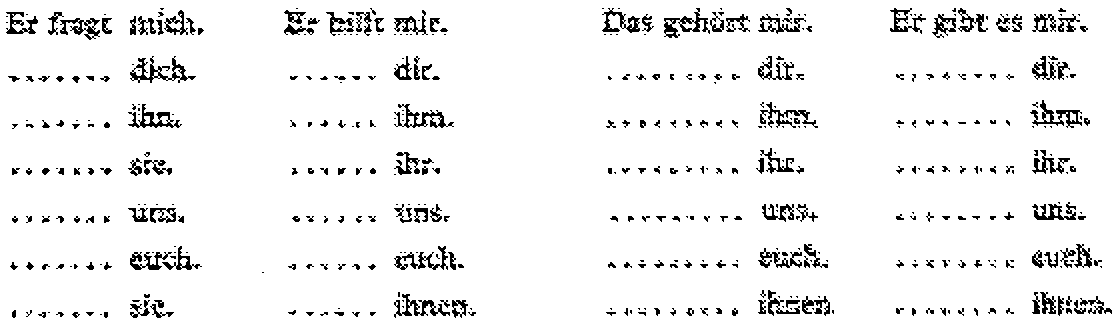 44- Für welche der folgenden Lehrmethoden kann diese Übung geeignet werden?A)	Grammatik-ÜbersetzungsmethodeB)	Audio-Linguale / Audio-Visuelle MethodeC)	die handlungsorientierte MethodeD)	interkulturelle MethodeE)	Kommunikative Methode45. " ........ ist eine Methode, die Vorläuferin der ALM, entwickelte sich im Rahmen der Reformbewegung gegen Ende des 19. Jahrhunderts in Europa. Sie setzte sich insbesondere in der Erwachsenenbildung durch (Berlitz Methode)..." Welche der folgenden Lehrmethoden soll in die Lücke kommen?A)	Grammatik-ÜbersetzungsmethodeB)	Audio-Linguale / Audio-Visuelle MethodeC)	Direkte MethodeD)	Interkulturelie MethodeE)	Kommunikative Methode46. Für welche der Folgenden Lehrmethoden bedeutet	Sprachenlernen	formale Geistesschulung, Erziehung zu ordnendem Denken?A)	Audio-Linguale / Audio-Visuelle MethodeB)	Grammatik-ÜbersetzungsmethodeC)	Handlungsorientierte MethodeD)	Direkte MethodeE)	Interkulturelle Methode47. "Bei der weltweiten Verbreitung der nach dem pragmatisch-funktionalen Konzept erstellten Lehrwerke für den fremdsprachlichen Deutschunterricht wurde deutlich, dass "kommunikative Kompetenz in Deutsch als Fremdsprache"nicht überall auf der Welt und nicht für alle Menschen dasselbe bedeutet und dass deshalb auch die Unterrichtsverfahren nicht einfach exportiert werden konnten." Für welche der folgenden Lehrmethode ist diese Erklärung als Ausgangspunkt gültig?A)	Für die Grammatik-ÜbersetzungsmethodeB)	Für die Audio-Linguale / Audio-Visuelie MethodeC)	Für die handlungsorientierte MethodeD)	Für die interkulturelie MethodeE)	Für die kommunikative Methode48. "Lehrervorträge sind anstrengend, denn zuhören ist eine anstrengende und ermüdende Tätigkeit (inaktiv sein). Die Lehrerfrage ist vor allem ein Unterrichtsimpuls. Sie kann aktivieren, dirigieren, motivieren, prüfen, usw."Für welche der folgenden Lehrmethoden eignet sich diese Erklärung?A)	Frontal UnterrichtB)	GruppenarbeitC)	PartnerarbeitD)	Einzel arbeitE)	Projektarbeit49. - Entscheidungsaufgaben, die nur eine Antwort von zwei vorgegebenen als richtige Antwort gelten lassen (Richtig-Falsch-Antworten)-	Multiple-Choice-Aufgaben, die Mehrfachantworten anbieten-	Zuordnungsaufgaben, die einen oder mehrere Lösungsblöcke vorgeben und die -korrekte Zuordnung verlangen (z.B. Lückentexte mit Antwortvorgaben)Von welcher der folgenden Aufgabetypen ist hier die Rede?A)	Offene AufgabenB)	Halb-Offene AufgabenC)	Geschlossene AufgabenD)	Halb-Geschlossene AufgabenE)	Einfache Aufgaben50. Bei weichem der folgenden Beurteilungstypen wird die Sprach Produktion der Lernenden überprüft, nicht nur das reine Sprachwissen?A)	Bei der Performanz-BeurteilungB)	Bei der KenntnissenbeurteilungC)	Bei der formativen BeurteilungD)	Bei der direkten BeurteilungE)	Bei der normorientierten Beurteilung(1 ) Wer von den folgenden Professoren des Instituts für deutsche Sprache und Linguistik hat den Lehrstuhl für Psycholinguistik?a	Karin Donhauserb	Manfred Krifkac	Wolfgang Hockd	Rainer Dietrich(2) Wer von den folgenden Professoren des Instituts für deutsche Sprache und Linguistik hat den Lehrstuhl für Allgemeine Sprachwissenschaft?a	Brigitte Handwerkerb	Manfred Krifkac	Nobert Friesd	Ewald Lang(3) Wer von den folgenden Professoren des Instituts für deutsche Sprache und Linguistik hat das Lehrgebiet Phonetik/Phonologie?a	Anke Lüdelingb	Bernd Pompino-Marschallc	Greg Kobeled	Katharina Spalek(4) Wer von den folgenden Professoren des Instituts für deutsche Sprache und Linguistik gibt die bei Mouton de Gruyter erscheinende Zeitschrift Theoretical Linguistics heraus?a	Anke Lüdelingb	Nobert Friesc	Greg Kobeled	Manfred Krifka(5) Durch welchen Terminus lässt sich die Ausrichtung des Instituts für deutsche Sprache und Linguistik am besten charakterisieren?a	Kognitive Linguistikb	Deskriptive Linguistikc	Philologied	Vergleichende Sprachwissenschaft(6) Wer von den folgenden Personen ist maßgeblich für die Entwicklung moderner wissenschaftstheoretischer und inhaltlicher Ausrichtungen der Sprachwissenschaft verantwortlich?a	Wilhelm von Humboldtb	Wilhelm Grimmc	Hermann Pauld	Noam Chomsky(7) Wer von den folgenden Personen ist maßgeblich für die Entwicklung abendländischer Kategoriensysteme verantwortlich?a	Erasmus von Rotterdamb	Martin Lutherc	Aristotelesd	Augustinus(8) Was ist ein Subjekt?a	eine Wortartb	eine syntaktische Funktionc	eine semantische Funktiond	eine Lautkette(9) Welcher Objektbereich gehört nicht zum engeren Bereich einer Sprachtheorie?a	Phonologieb	Phonetikc	Semantikd	Morphologie(10) Mit welchem Terminus lässt sich die Auffassung von Sprache Anfang des 19. Jahrhunderts am besten charakterisieren?a	Organb	Organismusc	statisches Systemd	LebensformPEGEM TÜRKİYE GENELİ 2 15. -16. sorularda varilen cümleyi uygun şekilde tamamlayan ifadeyi bulunuz.Einhundertneun Jahre nach Ihrer Veröffentlichung hat die Spezielle Relativitätstheorie Albert Einsteins einen weiteren Härtetest bestanden. Eine internationale Forschergruppe hat an einem Teilchenbeschleuniger der Gesellschaft für Schwerionenforschung (GSI) in Darmstadt in ein einem Präzisionsexperiment bestätigt, dass bewegte Uhren tatsächlich langsamer „ticken" als ruhende. Auf dieser merkwürdigen Vorhersage der Relativitätstheorie fußt beispielsweise das berühmte Zwillingsparadoxon, dem zufolge ein Raumfahrer...............langsamer alter als sein auf der Erde zurückbleibender Zwillingsbruder.A) der in einer schnellen Rakete reistB) der In einer langsamen Rakete reistC) der in einem schnellen Ballon reistD) der in einem schnellen Flugzeug reist E) der in einem schnellen Auto reist16. Ohne Licht stünde es ziemlich düster um den Menschen. Früher hat or sich mit Feuer beholfen. mit Öllicht und Gaslampen...............Häuser und Straßen zu erhellen. Heute säßen wir ohne elektrische Lichtquellen im Dunkeln. Das Zeitalter der altbewährten Glühbirne gehört zumindest in Europa schon bald der Vergangenheit an. und ein ähnliches Schicksal ist In absehbarer Zeit wohl auch den klobigen Leuchtstoff frören und den Energiesparlampen beschieden.A) in Betrieb zu nehmenB) als es gabC) wenn es galtD) als es nicht existierteE) wenn wir hatten17. Amerikanische Vermittler erklärten ebenfalls, dass Netanjahu sich für den Angriff durch israelische  Soldaten auf das Schiff, das auf dem Weg in den Gazastreifen war, und den Tod der Türken an Bord bei der Türkei entschuldigt hat.A) Amerikalı ara bulucu da Israilli askerlenn Gazze Şeridi yolundaki gemiye yaptıkları saldrıdan ve gemideki Turklerin öldürülmesinden dolayi Netanyahu'nun Turkiye'den özür dilediğini açıkladı.B) Amerikalı ara bulucu Netanyahu'nun Gazze'ye giden Türk yardım gemisine yapılan saldırı ve gemideki insanların ölümü için Türkiye'den özür dilemesi gerektiğini açıkladı.C) Netanyahu, Amerikalı ara bulucuları talepleri doğrultusunda Gazze'ye giden gemiye yapılan saldırı ve ölen insanlar için Türklerden özür diledi.D) Israilli askerlerin Gazze şeridindeki gemiye saldırı yapmaları ve oradaki Türkleri öldürmeleri Amerikali ara bulucuların da girişimleriyle Netanyahu'nun özür dilemesini getirdi.E) İsrailli askerler Gazze şeridindeki gemiye saldırdıkları ve gemideki Türkleri öldürdükleri için Netanyahu, Amerikalı ara buluculara Türkiye'den özür dileyeceğini açıkladı.46- Bei der ………………… ist Unterricht gewöhnlich um einen fremdsprachlichen Text, bzw. einen fremdsprachlichen aufgebaut
A) Audio-Lingualen MethodeB) Vermittelnden MethodeC) Grammatik-ÜbersetzungsmethodeD) Direkten MethodeE) Audio-Visuellen Methode47. Warum entstehen neue Lehr- und Lernmethoden?A) Sie sind nur für Lernende festgelegt B) Sie sind für Lehrer festgelegtC) Um die Defizite von vorherigen Methoden zu behebenD) Manche Lehrbücher beginnen mit Grammatik-regelnE) Es werden die grammatischen Regeln expliziert48. Zur Formulierung der Sprachregeln für die Darstellung der jeweiligen Zielsprache mit Hilfe der Kategorien der lateinischen Grammatik ist eine linguistische Grundlage der.......................A) Audio-Lingualen MethodeB) Grammatik-ÜbersetzungsmethodeC) Vermittelnden MethodeD) Kommunikativen DidaktikE) Audio-Visuellen Methode49. In welcher der folgenden Lehrmethoden wird dl« Hörfertlgtolt besonder. Wert gelegt?A) Audio-Linguale MethodeB) Vermittelnde MethodeC) Grammatik-ÜbersetzungsmethodeD) Kommunikative DidaktikE) Direkte Methode50. Die Orientierung an der gesprochenen Sprache und die Formulierung der Grammatik als Beispielgrammatik sind linguistische Grundlagen der ………………. A) Grammatik-Übersetzungs-MethodeB) Vermittelnden MethodeC) Audio-Lingualen MethodeD) Direkten MethodeE) Audio-Visuellen MethodeDer Inhaber hatte das Haus zweistöckig geplant, weil er mit Vermietung einer Wohnung seine Schulden herunterkommen wollte.Welche Art von Fehlerklassifikation ist oben gemacht worden?A) Falscher Gebrauch der PräpositionB) Falscher Gebrauch des ModalverbC) Falsche RechtschreibungD) Falscher Gebrauch der TempusE) Falsche KonjunktionYARGI DEMEME5. Um herauszufinden, ob es einen Zusammenhang zwischen dem Willen das Rauchen aufzugeben und Wochentagen gibt, haben die Wissenschaftler systematisch Raucher-spezifische Suchanfragen erfasst.In welcher Zeitform werden die unterstrichenen Verben im obigen Satz verwendet?A) Präsens- Perfekt B) Perfekt - Plusquamperfekt C) Präteritum - Perfekt D) Präteritum - Präteritum E) Perfekt – Präsens17. Die Politiker haben uns wieder mal goldene Berge versprochen.Welche Aussage entspricht dem unterstrichenen Satzteil?A) jemandem einen freundlichen Empfang bereitenB) jemandem große Versprechungen machen, aber nicht einhaltenC) mit jemandem mit großer Vorsicht umgehenD) jemandem Gold schenkenE) jemandem etwas mit gleicher Härte zurückgeben19. In welchem der folgenden Sätze gibt es einen Ausdrucksfehler?A)Die Zahl der Onlinebestellungen nimmt zu und die Paketdienste stoßen teils an ihre Grenzen. 
B) Anleger sollten einkalkulieren, dass der Staat eine Abgeltungssteuer auf Kapitalertrage erhebt.C) Bei Fahrzeugen, bei denen der Verdacht auf eine nicht oder nicht richtig bezahlte Maut besteht, werden die Daten kontrolliert.D) Generell sollten sich Menschen mit einem geschwächten Immunsystem, Menschen, die oft in Kontakt mit kranken Menschen treten, und Menschen, für die eine Grippeinfektion schwer verlaufen könnte, impfen lassenE) Da Grippeviren ihr genetisches Erbgut ständig verändern, wird der Grippe-Impfstoff jährlich neu entwickelt und an die Influenzaviren angepasst.28)  Die theoretische Diskussion in der Sprachwissenschaft im 19. und teilweise im 20. Jh. wurde durch das Werk des großen Typologien und vergleichenden Sprachwissenschaftlers und Sprachphilosophen ....................................geprägt.A) Johann Wolfgang von Goethe 8) Wilhelm von HumboldtC) Friedrich SchleiermacherD) Wilhelm Dilthey E) Edward Sapir29. Die Grammatiktheorie basiert auf dem Prinzip der gerichteten Abhängigkeiten zwischen den Wörtern eines Satzes. In dieser Grammatiktheorie ist das Konzept der Rektion grundlegend.A) SchulgrammatikB) KonstituentenstrukturgrammatikC) Generative GrammatikD) Traditionelle GrammatikE) Dependenz- bzw. Valenzgrammatik30 ...........................sind Eigenschaften, die allen natürlichen Sprachen gemeinsam sind, einschließlich Aussagen über solche Eigenschaften. Diese Eigenschaften sind auch die Grundlage für Erklärungsversuche über die Entstehung und Verbreitung der Sprache.A) InterferenzenB) UniversalienC) Langue und ParoleD) OberflächenstrukturenE)Tiefenstrukturen31. Die..........................versteht sich als ein Forschungszweig der Linguistik, der sich mit der Untersuchung des Zusammenhangs zwischen "Sprache und Denken* beschäftigt.A) Kognitive Linguistikß) Historische LinguistikC) TextlinguistikD) Deskriptive LinguistikE) Soziolinguistik32...........................................ist französische Bezeichnung, die Ferdinand de Saussure für die Rede, die individuelle Sprachverwendung gewählt hat.A) ParadigmaB) PhraseC) TextlinguistikD) ParoleE) Langue16. Wenn man die Literaturgeschichte wie die allgemeine Geschichte in "Jahrhunderte" einteilt, dann kann man das 19. Jh. mit dem Sturm und Drang beginnen lassen. Mit weicher Literaturströmung endet  dieses  Jahrhundert?A. RomantikB. dem NaturalismusC. der Literatur der JahrhundertwendeD. dem RealismusE. Impressionismus17. Welcher Autor ist Vertreter der Epoche Aufklärung?A. SchillerB. LutherC. VogelweideD. Kleist
4. Das Sprachlabor ist besonders nützlich, wenn der Lehrer kein Muttersprachler ist und er außerdem dem Schüler die Möglichkeit--bieten will, viele unterschiedliche Sprecher zu hören.
 Auf welchen der folgenden Begriffe weist man im obigen Satz hin?A. Auf die ÜbungenB. Auf den LehrerC. Auf den SchülerD. Auf das LehrwerkE. Auf die HörfertigkeitBei der Figur wird das eigentlich gemeinte Wort durch ein anderes ersetzt, das eine sachliche oder gedankliche Ähnlichkeit oder dieselbe Bildstruktur aufweist. Z.B. »Quelle« für »Ursache«. Die Sprache springt dabei gleichsam von einem Vorstellungsbereich in einen anderen über.18. Welcher Begriff wird im obigen Absatz definiert?A. Die EllipseB. Der VergleichC. Die MetapherD. Die Oxymoron E. Die AlliterationIn welchem der folgenden Sätze gibt es einen Ausdrucksfehler?A) Das Risiko, dass ein Hund vor einem Supermarkt gestohlen wird, ist gar nicht so kleinB)Das Unwetter führte bei der Bahn zu massiven Problemen.C) Der Kindergarten ist eine Einrichtung der öffentlichen oder privaten frühen Bildung des KindesD) Das Buch eignet sich für ein GeschenkE) Als Tauchen wird im Allgemeinen das Eindringen eines Körpers in eine Flüssigkeit bezeichnet.2. In welchem Fall steht der folgende Satz? Ich habe eine neue Freundin.A) AkkusativB) GenitivC) NominativD) DativE) Zustandspassiv12. Obschon die Pause angefangen hat, schrieb die ganze Klasse ihre Schularbeit weiter.In welcher Satzgruppe kann der obige Satz betrachtet werden?A) TemporalsatzB) RelativsatzC) KausalsatzD) Konzessivsatze) Partizipialsatz1. (I) Die Würzburger Residenz wird als das einheitlichste und außergewöhnlichste aller' Barockschlösser betrachtet. (II) Zwischen 1740  und 1770 ausgestattet und zwischen 1765 und 1780 mit prachtvollen Gärten versehen veranschaulicht sie einen der geschmücktesten Fürstenhöfe Europas. (III) Der um 790 bis 800 erbaute Dom ist bau- und kunstgeschichtlich vor universeller Bedeutung und eines der großer Vorbilder religiöser Architektur. (IV) Die Residenz  wurde 1981 von der UNESCO als Welterbe anerkannt. (V) Sie ist einzigartig durch ihr Originalität und ihr ehrgeiziges Bauprogramm.Welcher der nummerierten Sätze stört den Textzusammenhang?A) l 	B) II	 C) III	D) IV	E) V2. Es handelt sich um einen Begriff, mit dem jede Form von wechselseitiger Übermittlung von Information durch Zeichen/Symbole zwischen Lebewesen (Menschen, Tieren) oder zwischen Menschen und datenverarbeitenden Maschinen  oder zwischenmenschliche Verständigung ; mittels sprachlicher und nichtsprachlicher mittels wie Gestik, Mimik, Stimme u.a. definiert werden kann.Welcher Begriff wird im obigen Text beschrieben?A) LinguistikB) InteraktionC) Äußerung D) SprechaktE) Kommunikation15. Was ist eine rhetorische Fräse?A. eine Scheinfrage, deren Antwort vorneherein klar istB. eine GegenfrageC. eine kunstvoll formulierte FrageD. eine FangfrageE. eine unbeantwortete FrageYEDİİKLİM DENEME50. Bereits vor über 3000 Jahren nutzen die Menschen die Windenergie, um diese in mechanische Energie umzuwandeln. (I) Aus diesem Grund findet man auf der ganzen Welt noch heute Windmühlen. (II) Sobald Wind auf die Windmühlenflügel trifft, fangen diese an, sich zu drehen. (III) Wasserkraftwerke, so wie wir sie heutzutage kennen, gibt es seit ca. 100 Jahren und sind daher parallel zu der beginnenden Elektrifizierung der Gesellschaft entstanden. (IV) Die Drehenergie wird dabei von einer Welle aufgenommen, direkt weitergegeben und dadurch in mechanische Energie umgewandelt. (V) Je nach Region wurden die unterschiedlichsten Windräderformen gebaut. Bis zum 16. Jahrhundert entstanden in Europa	über 200 000 Windmühlen.Welcher der nummerierten Absätze stört den Textzusammenhang?A)	IB)	IIC)	IIID)	IVE)	V40. Worauf bezogen sich die Romantiker? A) Auf die deutsche Klassik B) Auf die deutsche Geschichte  C) Auf die RenaissanceD) Auf das christliche Mittelalter E) Auf die mündliche Literatur.41. Welche der folgenden Ansätze setzt voraus, dass die Lernenden in der Gruppenarbeit Eigenverantwortung entwickeln?A) operatives Lernen B) Projektorientierter Unterricht  C) Ganzheitliches Lernen D) Lernen durch Lehren E) Handlungsorientierter Unterricht43. In welchem der folgenden Ansätze wird es erzielt, dass das Lernen dadurch passiert, wo die Lernenden das gelernte Sprachmaterial mit einem Projekt in dem realen Leben benutzen?A) Ganzheitliches LernenB) FrontalunterrichtC) Lernen durch LehrenD) Projektorientierter UnterrichtE) Kooperatives Lernen 44. Bei welchem der folgenden Beurteilungstypen werden die Lernenden von einer anderen Person überprüft?A) Bei der direkten BeurteilungB) Bei der FremdbeurteilungC) Bei der formativen BeurteilungD) Bei dem SprachstandtestE) Bei der Normorientierten BeurteilungWas passt zu den Themen der Nachkriegsliteratur?A) autonome KunstB) MelancholieC) radikaler Determinismus und PositivismusD) Kriegserlebnisse werden verschwiegen, werden dadurch indirekt verarbeitetE) keine SubjektivitätWelches der Werke Ist von Wolfgang Borchert zusammengefasst worden?A)	Draußen vor der TürB}	Berlin AlexanderplatzC)	Das SchlossD)	Der Zug war pünktlichE)	HeimkehrStimmhaftigkeit der Laute enggerillt, bezogen auf die Zungenstellung Resonanzeigenschaften eines Lautes, die sich aus Möglichkeit zur spontanen Stimmbildung ergeben Realisierung von Lauten Merkmale der MorphemikA) versagteB)	untersagteC)	gesagte 0) verweis E) befreiteP«tftk.Rofl«o ^ ois Zukunnstochniv ymKOmt das Untomehmon die Aktien Imobersten Endo der Preisspannesverfahron om Thofnson.Routort.Tochtof «fr^T^von.ns.dern erfuhr.A)	dassB)	obwohlC)	weil0) troztdem E) deswegen6. Drachonsteigen klingt nach Kinderspaß, kann aber auch ziemlich ernst werden. Während ein-facho Papierdrachen ein überschaubares Haftpflichtrisiko bergen, sieht die Sache bei größeren Lcnkdrachen anders aus. Bei hohen Windstärken wirken erhebliche Kräfte. Stürzt ein Drache dann an der falschen Stolle ab und trifft ein geparktes Auto oder sogar einen Passanten, kann das schlimme Folgen haben. Der Verursacher muss für die entstanden SchädenA)	aufkommenB)	zukommen Cj	ausgeben 0)	mitkommen E)	aufgeben8. Lehrer, Sozialarbeiter und Psychotherapeuten bauen..............auf „tiergestütztes" Arbeiten und nehmen Haustiere mit zu Schülern und Patienten. Die wissenschaftliche Erforschung dieser Maßnahmen kann kaum Schritt halten.A)	abnehmendB)	zunehmendC)	mitnehmendD)	aufnehmendE)	vernehmend..........will von der Beobachtung des konkreten Sprachmaterials ausgehen, die Synchronie nicht streng von der Diachronie trennen und die Sprache immer als Korrelat der außersprachlichen Wirklichkeit ansehen. In diesem Sinne ist diese Schule nicht nur strukturalistisch, sondern auch funktionalistisch orientiert.Ergänzen Sie bitte den obigen Satz!A)	Prager SchuleB)	Frankfurter SchuleC)	Kopenhagener SchuleD)	Die amerikanische SchuleE)	Yafe-SchuleA. Sie hat ihrem Mann hintergegangen"B.	Sie hat ihren Mann hintergangenC.	Sie ist ihrem Mann hintergangenD.	Sie wird ihren Mann hintergangenE.	Sie hat ihren Mann hintergehen gewollt16. Stellungnahmen zur Privatisierung bzw. Kommerziell öffentlichen Daseins Vorsorge stehen immer unter Idcowl In welcher Satzgruppe kann der obige Satz betrachtet e^ A. Der Ausrufesatz ß. Der AufforderungssatzC.	Der FragesatzD.	Der AussagesatzE.	Der Wunschsatz7. Der Geschäftsmann fliegt oft ...Schweiz.A. vor die B. über der C. zu der D. an die Em*In welchem der folgenden Sätze ist einRechtschreibfehler?A)	In den Bereichen Wissenschaft und Kultur war das deutsche lange Jahre die dominierende Weltsprache.B)	In der Schwerz und in Luxemburg ist Deutsch eine von mehreren gleichberechtigten Amtssprachen.C)	Die deutsche Sprache gliedert sich in verschiedene Dialekte, die sich in oberdeutsche, mitteldeutsche und niederdeutsche Varianten aufspalten.D)	Deutsch als Muttersprache wird heute von etwa 90 Millionen Menschen gesprochen.E)	Für Zweifelsfragen der deutschen Rechtschreibung ist heute der Rat für deutsche Rechtschreibung zuständig.sPracho dar Wö«	n««,,,	4 Mdl* GrammatikW"Chart T»«	™8 ^kommunikativ«DidaktikC) Die direkte Methode D> Die audiolinguale Methode E) Die Ermittelnde Methode'• Die Schüler sitzen im Kreis.II- Die Schüler teilen sich in^äruppen.III.	In den Gruppen wird ein Führer gewählt.IV.	Die Diskussion wird in der Muttersprache durchgeführt.Welche Methode wird definiert?A)	Die Methode von LazarovB)	Die Methode von Curran vC)	Die Methode von AsherD)	Die Methode von ChomskyE)	Die Methode von Gattegno14. Lehrerin Ay5e weist die Schue an, n «*« ZU sitzen. Sie bereitet AKMM m Intens-Schüler vor. Sie bleibt außertialb des Kre.s beobachtet die Schüler.	JH...	Methode verwendet Ayfe?-eichnung für technische Mittel im epischen ^eater Berthold Brechts, durch die der Zuschauer eine kritische Distanz zum Geschehen auf der Bühne entwickeln soll. Die lockere Reihung von Einzelszenen, der Verzicht auf zu viele Requisiten, der Einbau von Songs und Transparenten und die direkte Anrede des Publikums durch die Schauspieler sind wichtige Eigenschaften. Von welcher Anwendung des epischen Theaters ist die Rede?A)	Retardierendes MomentB)	ZustandsdramaC)	VerfremdungseffektD)	KatharsisE)	Einheit von Zeit, Ort und RaumNach welcher der folgenden Lehrmethoden hat ^^^aas Fremdsprachenlernen die Aufgabe, den formalen Geist der Menschen auszubilden und ihre Persönlichkeiten zu entwickeln?A)	Mit der vermittelnden MethodeB)	Mit der direkten MethodeMit der Grammatik-ÜbersetzungsmethodeD)	Mit der kommunikativen MethodeE)	Mit der interkulturellen MethodeIn welchem der folgenden Sätze gibt es einenAusdrucksfehler?A)	Eine gesetzliche Verpflichtung zur Arbeitsuchen meld ung gesteht spätestens drei Monate vor Beendigung eines Arbeits- oder außerbetrieblichen Ausbildungsverhältnisses.B)	Dauert die Arbeitsunfähigkeit länger als sechs Wochen, erhalten Sie bei Pflichtversicherung nach Ablauf dieser Zeit In der Regel Krankengeld von Ihrer zuständigen Krankenkasse.C)	Im Großen und Ganzen ist mein Studienfach naturwissenschaftlicher Art.D)	Dabei muss bedacht werden, dass laut aktuellen Forschungen die zugelassenen Rückstände bei konventionell erzeugten Nahrungsmitteln zu gering sind.E)	Das Relativpronomen ist ein Wort, das einen Relativsatz einleitet.Welche der folgenden Lehrmethoden lehnt den Frontalunterricht ab?A)	Vermittelnde MethodeB)	Direkte MethodeC)	Audio-Lingualen MethodeD)	Interkulturelle MethodeE)	Kommunikative MethodeIn welche Morpheme lässt sich 'Berechnung unterteilen?A)	Be-rechn-ungB)	Berech-n-ungC)	Be-rech-n-ungD)	Be-re-ch-nungE)	Bere-ch-nungUm welche Operation geht es bei "Stirbt"?A)	KompositionB)	DerivationC)	KonversionD)	AbkürzungE)	Lexikon7. Um welche Wortart handelt es sich mit dem unterstrichenen Wort im folgenden Satz?"Ich hoffe wir sehen uns „bald".A) Adjektiv	B) Verb C) AdverbD) Nomen	E) Subjekt8. In welchem der folgenden Sätze gibt es Temporaladverbien?A)	Ich fahre nach Hause.B)	Morgen fängt die Schule an.C)	Wann warst du krank?D) Wan ist dein Geburtsdatum? E) Wie fährst du in die Arbeit?...............................geben den Ort an wo etwas ist oder geschieht, woher etwas kommt und wohin sich etwas bewegt.Vervollständigen Sie die folgende Definition?A) Temporaladverbien	B) ModaladverbienC) Lokaladverbien	D) ModalverbenE) LokalverbenWelche Methode hilft nicht beim u Schülern im kleinen Alter bei <?	m\t eilen Fähigkeiten in Betracht	^vidu- P-rammQM, riu	gezogen wird?A) Die Grammatik-UbersetzungsmethodeB) Die direkte Methode  C) Die naturale Methode D) Die schweigende MethodeE) Die vermittelnde Methode33. Was sind die zentralen Begriffe der Aufklärung?A.	Natur und AusbeutungB.	Individualität und FreiheitC.	Herz und TugendD.	Bildung und ErziehungE.	Vernunft und Verstand22. (I) Der Klimawandel beeinflusst das Leben aller Lebewesen. (II) Bei der Wetterempfindlichkeit handelt es sich um eine Befindlichkeitsstörung. (III) Bereits bestehende Erkrankungen verstärken sich durch die Wettereinflüsse derartig stark, dass sie sich zu einem quälenden Leiden entwickeln. (IV) Der Wetterfühligkeit dagegen liegen keine eindeutig definierbaren organischen Schäden zugrunde. (V) Unter einer Wetterempfindlichkeit leiden vor allem ältere Menschen und Menschen mit Grunderkrankungen wie Akute Bronchitis. Asthma, Rheuma, Narben und Amputationen, Kreislauferkrankungen, Herzschwäche und Arteriosklerose.Welcher der nummerierten Sät7P et«* ,jen g Das Wort spielen wird in Morpheme geteilt spiel-en", was ist das "-en"?A)	PräfixB)	AffixC)	Kopf des WortesD)	Stamm des WortesE)	Buchstaben des WortesI( Welche Aussage ist richtig?1..........derzeit niedrigen Zinson und elnor stabllon Arboltsmarktlage treibt der Konsumrausch offenbar immer mehr Münchner In die Überschuldung. Das belegt der aktuello Schuldneratlas.A)	beiB)	anC)	zu 0)	auf E)	gegenLango hatten Deutschland und Frankreich gestritten. wie die Raketencntwicklung weltergehen solle. Wahrend Deutschland auf die Weiterentwicklung der bestehende Ariane-5 einschließlich einer neuon Oberstufe sotzto. favorisierte Frankreich eino komplette Neuentwicklung oiner kleineren Ariane mit oiner neuen Antriebstechnologie. Statt mit flüssigem Wasserstoff und Treibstoff, wie die Ariane-5. sollte sie von feston Treibstoffen angotrloben werden..........»ich aber keinor der beiden Partelen Im Vorfeld durchsetzen konnto. hat man sich In Straßburg auf einen Kompromissgeeinigt.	A)	wegenB)	wennC)	dassD)	obwohlE)	da3. Als erster Staatsgast nach dem Krieg reist Kaiser Halle Selassie I. aus Äthiopien 1954 nach Deutschland. Der Gast bringt Exotik ins beschauliche Bonn und.......bis houto die deutsch-äthiopischen Beziehungen.A)	kamB)	beschreibtC)	kennzeichnet 0)	prägtE) nenntDass der europäische Wolnbau Mitte des neunzehnten Jahrhunderls In die größte Krise seiner Geschichte geriet, liegt auch an zwei weiteren Schädlingen, die den Kontinent bald darauf erreichten Etwa fünfzehn Jahre nach dem Echten Mehltau folgte Ihm die Reblaus (Vlteus vitlfoll-ae)' die...........Stocke.............die Blätter derWeinreben befä.lt innerhalb von 25 Jahren Wen ihr in Frankreich eine Million Hektar Robflache zum Opfer.A)	sowohl / wie auchB)	weder/nochC)	um I zu 0) so /dass E) weil / auch26. Bei welchen der folgenden Wortpaare liegt eine morphologische Veränderung durch Umlautvor?A) nahmt - nähmt D) Mutter - MütterC)	lauft-läuftD)	Gruß-grüßE)	trink – Trunk(1) Eine Briüe ist eine vor den Augen getragene Konstruktion, die in den überwiegenden Fällen als optisches Hilfsmittel Fehlsichtigkeiten und Stellungsfehler der Augen korrigiert und als solche Korrektionsbrille oder auch Korrekturbrille genannt wird. (II) Zudem wird sie zu therapeutischen, diagnostischen und experimentellen Zwecken sowie zum Schutz vor äußeren Einwirkungen, Verletzungen oder Oberreizung verwendet. (III) Auch als modisches Accessoire ist sie von Bedeutung. (IV) Eine Brille besteht aus Brillengläsern, die entweder als geschliffene Linsen eine lichtbrechende Wirkung besitzen und als Sehhilfe dienen, oder aus gegossenen Scheiben oder Gläsern unterschiedlichen Materials, die verschiedene Zwecke erfüllen können. (V) Des Weiteren verfügt sie zur Stabilisierung und Fixierung der Brillengläser über eine Fassung, die aus unterschiedlichen Materialien, Größen und Formen bestehen kann, sowie aus einer Haltevorrichtung. Mit welchem Satz würde der zweite Absatz beginnen, wenn man den Text in zwei Absätze teilen würde?A) I	B) II C) III D) IV E) VDas bestätigte, dass diese Jäger und Sammle sich entlang der Küsten vor allem von Fisch und Meeresfrüchten ernährten.A)	Perfekt - Passiv PräsensB)	Präteritum-PräteritumC)	Präsens- PräsensD)	Perfekt-Futur IE)	Präsens - Futur I9. In welchem der folgenden Sätze gibt es einen Ausdrucksfehler?A) Seit dem Erscheinen der ersten Krimis im 19. Jahrhundert fanden sich bis heute unzählige Autoren, die das Rätsel um einen Mord immer wieder neu und spannend zu gestalten wussten.B) In den schriftlichen Zeugnissen aller frühen Hochkulturen finden sich märchenhafte Züge.C) Arbeit ist nicht Gegenstand des Begehrens, sondern das Mittel, das daraus taugt, sein Dasein zu fristen.D) Mit kleinen Pflanzen dekoriert man Ablagen und Fensterbänke.E) Je mehr der Mensch sich seinen neuen Eindrücken aussetzt, desto länger bleibt sein Gedächtnis fit.In welchem der folgenden Sätze gibt es einen Ausdrucksfehler?A) In der Fahrschule schon lernt man, dass man sich nach einem Verkehrsunfall sofort darum kümmern muss, allfällige Verletzte zu versorgen 3) Wer vom Blitz getroffen wird und überlebt, leidet oft ein Leben lang unter schwersten Folgen. Ein Schüler wird über die vorherige Geschichtsstunde ausgefragt, in der es über die politische Situation in Europa ging. }) Die Lebensmittelindustrie arbeitet mit sämtlichen Tricks, um Produkte schöner, besser und gesünder zu präsentieren als sie sind. :) Überlastung kann gerade für Kinder gefährlich sein, weil sie noch wachsen.Welche Metbode des FremdsprachenunUH-richts geht systematisch vor, le\\t d\e Gtunä-bü'j steine clor Sprache und \e gl seinen ScUv^t-punkt auf Lesen, Schreiten und VersiehtA) Dio Grammatik-ObarsetzuncjsmelVvoüeu) Die direkte Methode C) Diß audioftnguale Methode 0) Die audiovisuelle Me\node. E> Die vermittelnde Methodef Im Fremdsprachenunterricht werden viele Leistungsfähigkeiten gefördert. In welcher Methode wurde zum ersten Mal im Unterricht kommuniziert, der Schüler in reichliche Kommunikationssituationen gefördert und der Unterricht generalisiert?A)	Die direkte MethodeB)	Die audiolinguale MethodeC)	Die Grammatik-ÜbersetzungsmethodeD)	Die kommunikative MethodeE)	Die vermittelnde MethodeWelcher der Autoren gehört nicht in die Exilliteratur?A)	Bertolt BrechtB)	Heinrich MannC)	Thomas MannD)	Stefan ZweigE)	Franz Kafka9. In welchem der folgenden Sätze gibt es einen Rechtschreibfehler?A)	Das Drucklufttauchgerät ist elementarer Bestandteil der Tauchausrüstung beim Tauchen-sowohl beim Berufstauchen als auch beim Sporttauchen.B)	Fleischskandal steht für die Skandalisierung von wiederrechtlich in Umlauf gebrachtem, für den menschlichen Verzehr ungeeignetem Fleisch.C)	Schwimmbäder dienen der Erholung und der sportlichen Betätigung im und am Wass-'D)	Bei Soldaten dient der Helm nicht prlnr ■ :T\ Schutz vor direkt eintreffenden Pir ■ 's da die Durchschlagskraft üblicher Gewehikaliber zu groß ist, sondern vor umherfliegenden Split-/tern.E)	Die Geschwindigkeit eines Tsunamis hängt von der Meerestiefe ab: Je tiefer das Meer, desto schneller und je flacher, desto langsamer ist der Tsunami.Man hat den Schriftsteller, einen einzigartigen Künstler, mit dem Nobelpreis nominiert.Wie wird der unterstrichene Satzteil genannt?A)	GerundivumB)	FunktionsverbgefügeC)	RelativsatzD)	AppositionE)	Partizipialkonstruktion35.	Bei der ....... wird davon ausgegangen, dass die bereits erworbene Erstsprache einen immensen Einfluss auf den Lernerfolg der Zweitsprache hat. Der Erwerb verläuft dabei parallel zur Erstsprache. Der Akteur kann in diesem Fall auf die bekannten Strukturen und Muster der Erstsprache zurückgreifen und diese auf die neue Sprache anwenden. Welche Theorie wird oben beschrieben?A.	KontrastivhypotheseB.	IdentitätshypotheseC.	BehaviorismusD.	Interianguage-HypotheseE.	Monitor-TheorieEiner von deinen Studenten hat in der Prüfung schlecht abgeschnitten? Wie könntest du sio oder Ihn trösten?A)	Macn d>r keine Sorgen, aber du hast es verdient?B)	Nächstes Jahr musst du nur alle Fächer noch oinmaJ durchnehmenC)	Ich bin mir ganz sicher, dass du in der Fmalprü-fung erfolgreich wirst.D)	Faule Studenten werden natürlich sitzen bleibenE)	Ich denke .Wer nicht hören will, der muss fühlen.25. Ein aller Freund besucht Sto am Art»it»pl«tt und fragt, ob SJ« elno geeignete Artnsit für ihn hfcttan.Was konnten Sie Ihm »agon?A) Deine Fahrtkosten kann ich gerne übernehmen aber Ich habe keine Zeit mit dir zwammon onoArbeit zu suchen 8) Heutzutage brauchen wu keine Arbfiter, ab« du kannst nach zwei Wochen noch einmal vortx»-kommen.C)	Die Arbeitsmöglichkeiten s.nd heute sehr re>ch.haltig und gunstig.D)	In der gegenüberliegenden Fabrik sind letzte Woche leider viele Leute entlassen worden.E)	Wenn du früher eine Hochschule beendet hättest, hattest du jetzt keine Probleme bei der Arbeitssuche.24. Ooin bester Freund hat sich In eine sehr unangenehme Lago vorwickolt. Was könntest du ihm sagen?A)	Das hast du dir selbst zuzuschreiben.B)	Wer nicht hören will, der muss fühlen.C)	Du sitzt aber tief in der Tinte.D)	Menschen stärken sich durch diese unangenehme GeschehnisseE)	Hoffentlich kannst du dieses Problem bald hinter dir lassen26. Wir können uns auch denken, dass der ganze Vorgang des Gebrauchs der Worto in eines jener Spiele ist, mittels welchor Kinder ihre Muttersprache erlernen. Ich will diese Spiele "Sprachspiele" nennen, und von einer primitiven Sprache manchmal als einem Sprachspiel reden. Und man konnte die Vorgänge des Bonennens der Steine und des Nachsprechens des vorgesagten Wortes auch Sprachspiele nennen. Ich werde auch das Ganze: der Sprache und dor Tätigkeiten, mit denen sie vorwoben Ist. das "Sprachspiel" nonnen.A)	Ludwig Wittgensteinß)	Dell HiymesC)	Ferdinand de SaussureD)	Leonard BloomlieldE)	Wilhelm von Humbolt34. Welche der Werke gehört nicht zu Franz Kafka?A)	Brief an den Vater-B)	Eine kleine Frau€') Josefine. die Sängerin oder Das Volk der Mäuse•In Hungerkünstler •) Der Erwählte35. Der Roman "Die Belchtrommef erschien 1959 und gehört zu den wichtigsten Romanen der deutschen Nachkriegsliteratur.Welcher der Autoren verfasste diesen Roman?- . Günter Grass 'S), Max Frisch ■' ßi Wolfgang Borchert O), Bertolt Brecht B) Günther Weisenborn37. Nach dem zweiton Weltkrieg haben Schriftsteller eine Gruppe gegründet. Die Absicht der Gruppe war die deutsche Literatur wieder aus ihren Trümmern zu befreien und In Blütezelt zubringen?Deutsche LiteraturgesellschaftB)	Gruppe 47C)	Deutschsprachige GemeinschaftD)	Leipziger SchuleE)	Junggrammatiker38. Was war das Beklagen von Schriftstellern der deutschen Romantik?•A) Das Beklagen war. dass keine Freiheit für Künstler geleistet wurdeB)	Die Besinnung auf das MittelalterC)	Die fehlende KommerzialisierungQ) Das Beklagen war der Verlust einer Literatur ■der Kultur.£} Das Beklagen war die fehlende Kommunikation zwischen den Autorenwar ein deutscher Dichter----- vjcuucner Dichterund Oramatiker des Barock. Bedeutung erlangte er als Dichter von Sonetten, wie Tränen des Vaterlandes. Es ist alles eitel oder Menschliches Elende.Welcher Autor wird Im obigen Absatz beschrieben?A)	Martin OpitzB)	Sascha AndersonC)	Andreas GryphiusD)	Angelus SileslusE)	Friedrich Ani46. Welcher Autor kann zu den Autoren der Literatur des Barocks nicht zählen?A)	Paul FlemingB)	Andreas GryphiusC)	Martin Opitz0) Christoffel von GrimmelhausenE)	Hans Sachs48. Eine Frau wacht nachts von einem Geräusch In derKöche auf und merkt, dass Ihr Mann nicht mehr im Bett liegt. (I) Sie geht zur Köche, macht dasLicht an und sieht ihren Mann Krümel verraten, dass er sich ein Stück Brot abgeschnitten hat Der Mann gibt dies jedoch nicht zu, sondern behauptet, er habe wegen eines Geräusches nachdem Rechten sehen wollen. (II) Weil sie ihn nicht beschämen will, versucht die Frau ihrerseits zu verbergen, dass sie seine Lüge durchschaut. Es kommt zu einem verlegenen Gespräch zwischen den beiden, das mit der Feststellung endet, die Dachrinne müsse den Lärm verursacht haben. (III) Dann gehen sie zurück ins Bett. Beim Einschlafen hört sie ihn heimlich kauen. Am nächsten Abend legt die Frau aus Mitleid und unter dem Vorwand, sie könne das Brot nicht vertragen, eine ihr zustehende Brotscheibe zusätzlich auf den Teller Ihres Mannes. (IV) Man kann aus fremdem Unglück lernen. Unterschätze auch einen kleineren Gegner nicht. (V) Beide vermeiden zunächst den Blickkontakt, doch nach einer Weile setzt sich die Frau zu ihrem Mann an den Tisch.Welcher der nummerierten Absätze stört den Textzusammenhang?A)	IB)	IIC)	III 0) IV E)	V45.47. Die .populärste" Nutzpflanze war hierbei Raps, aus der aber vor allem Pflanzenöl oder Biodiesel gemacht werden.Wie wird der unterstrichene Satzteil genannt?A)	Partizipiale KonstruktionB)	AppositionC)	RelativsatzD)	Funktionsverbgefüge F)	Passiv49. „für jemanden durchs Feuer gehen" Was für eine Bedeutung hat Redewendung?A)	jemanden täuschenB)	aus dem Ben aufstehenC)	alles für jemanden tunD)	außergewöhnlich / untypisch / unüblich seinE)	alles tun, um etwas zu erreichenRadikalisierung des inneren Monologs. Gedanken Wahrnehmungen, Gefühle und Stimmungen einei Figur werden in verbalisierter, aber der Vorstellung von Bewusstseinsprozessen möglichst nahe kommender Form wiedergegeben; typische Merkmale sind eine amorphe oder aufgelöste Syntax, eine inhaltliche Zusammenhangslosigkeit oder gar Unverständlichkeit. 38. Welcher Begriff wird im obigen Text beschrieben?A)	BewusstseinstromB)	Direkte RedeC)	Erlebte RedeD)	Indirekte RedeE)	Innerer MonologbWnclmaddesl-lnsnnom.ruA.man	dönomdo yoni bir^H sfldeco; buradakin,. Sosy.llxmo ^^°a,Cumhuriyeti anayasa-für e,nen wesen«,chen Neubeginn aber nicht nur im Vergleich zum grausamen Regime des Nationalsozialismus, sondern auch zum Weimarer Grundgesetz Der Artikel 1 des deutschen Grundgesetzes -die Würde des Menschen ist unantastbar- steht für einen fundamentalen Neubeginn nicht nur ■m Vergleich zum Unrechtsregime des Nationalsozialismus. sondern auch im Vergleich zur Weimarer Verfassung.C)	Dass -die menschliche Würde unantastbar ist-, was in der deutschen Verfassung als erste Artikel geschrieben wurde, ist nicht nur gegen Unrechtsregime zu dem nationalistischen Sozialtsmus. sondern auch gegen Weimarer Verfassung als ein fundamentaler Neubeginn konzipiert.D)	-Die Ehre des Menschen ist unantastbar- Das steht im ersten Artikel des deutschen Grundgesetzes. Dieses Gesetz wurde als radikaler Neubeginn nicht nur Im Vergleich zum Hitlersregime Nationalsozialismus, aber auch zum Weimarer Grundgesetz niedergeschriebenE)	Im Vergleich zum grausamen Unrechtsregime des nationalistischen Sozialismus und zum Weimarer Grundgesetz wurde m Deutschlands Verfassung als erste Artikel betont, dass •menschliche Ehrenhaftigkeit nicht unantastbar ist-, um e<nen wesentlichen neuen Beginn zu verwirklichen.21. • 22. »orularda cümlolor «»rasiyl» okunduflunda parganin anlam bütünlügunubozan cumleyl bulunur^	__I21 (I) Bereits 2002 hat die Bundesregierung or»u Ziele für den Ausbau der Offshore-Windenor-gie formuliert. (II) 2010 wurde das Ziel, bis 202ö Insgesamt 10 Gigawatt (GW), bis 2025 Insgesamt 20 GW und bis 2030 insgesamt 25 GW aus Offshore-Windenergie zu erreichen, bestätigt. (Iii)Dies entspricht In etwa 15 % des prognostizierten Strombedarfs und Konkret sind 30 OffshoreParks (OWP) in der Nordsee und 6 OWP in der Ostsee genehmigt. (IV) Mohr als doppelt so viele OWP befinden sich im Antragsstadium und daraus orgeben sich erhebliche Wachstumspotenzlale für den Energlosektor. für den Maschinenbau und für die Bauwirtschaft. (V) Erwartet werden viele zehntausende JobverlusteC) III D) IVA)8)E)VB) IIA)l22. (I) Dio Schweizorischo Bundeskanzlei hat 2008 ihren «Loitfaden zur deutschen Rechtschreibung» vollständig neu bearbeltot herausgegeben. (II) Gegenuber den Fassungon von 1998 und 2000 stellt er eine Verbesserung dar. da die vom Rat für deutsche Rechtschreibung durchgeführten Korrekturen übernommen worden sind. (III) Was taugt eine Rechtschreibung, die unter Umständen die Rechtssicherheit gefährdet? (IV) Er befindet sich aber Im Irrtum, dass man viele Wörter ohne Bcdoutungsunterschled In ihre Teile auftrennen ZZ Wrb0rU}flt'WOhl üt»1*9t eine Hand-iZ trZ ^ V°"' V'0,sa9*n< ' «9ond. (V) mansch " W",kür,ich«». unlogische Entscheide: Men^nV°raCh,0nd boisP'0,sweise darfauch"enschen verachtend geschrieben werden.8>» C)ui O) IV E) VWe*che cW «■ .A. veLrchtcn11^!^" ,lnd ***** B »„C,	bew°hnen, verlegenanklagen, abschrecken, tadeln gehorchen, beauftragen, entraten heiraten, imponieren, sich entsinnen E- ehren, einwickeln, glückenWelche der folgenden Verben sind intransitivA.	sich entwöhnen, sich erbarmen,B.	entstehen, beharren, zustimmenC.	einrahmen, verwöhnen, entstammenD ankommen, ersteigen, bestehenE versehen, ertrinken, angeben18. In welchem der folgenden Sätze gibt es einen Ausdrucksfehler?A) Nach der bitteren Niederlage versuchte der Trainer Maßnahmen zu betreffen..8) Die unter den Jugendlichen populäre TV-Serie spielt seit 5 Jahren im Fernseher.C)	Sparer, die flexibel bleiben wollen, legen ihr K» Geld am besten auf Tagesgeldkonten an.D)	Das gemeinsame Essen mit der Familie sollte nicht nur als Nahrungsaufnahme angesehen werden, sondern darüber hinaus als Gelegenheit, Werte und Normen an die eigenen Kinder weiterzugeben.E)	Da sich die Grippeviren ständig verändern, halt der Schutz einer Grippeimpfung nur eine Grippesaison an.20. In welchem der folgenden Sätze gibt es einen AusjJ rucksfehler?A) Onlinebesteller müssen sich schon beim Bestellen darüber klar werden, wohin sie ihr Pakethaben wollen. BJ Im Netz bestellte Ware können Verbraucher grundsätzlich binnen zwei Wochen zurückschicken - und bekommen ihr Geld erstattet C) Wissenschaftler testen seit Jahren mit einigem Erfolg die Anwendungsmöglichkeiten von Hirn-Maschine-Schnittstellen. P) Das Kniegelenk wird durch kreuzförmige Bänder geschützt, das ein Verrutschen des Gelenks nach vorn und hinten und ein Einknicken nach innen und außen verhindern E) Vor allem kleine Kinder müssen die Regeln sozialer Gruppen, durch die ein konfliktfrtias Zusammenleben möglich ist. noch erlernen.20. In welchem der folgenden Sätze gibt es einen AusjJ rucksfehler?A) Onlinebesteller müssen sich schon beim Bestellen darüber klar werden, wohin sie ihr Pakethaben wollen. BJ Im Netz bestellte Ware können Verbraucher grundsätzlich binnen zwei Wochen zurückschicken - und bekommen ihr Geld erstattet C) Wissenschaftler testen seit Jahren mit einigem Erfolg die Anwendungsmöglichkeiten von Hirn-Maschine-Schnittstellen. P) Das Kniegelenk wird durch kreuzförmige Bänder geschützt, das ein Verrutschen des Gelenks nach vorn und hinten und ein Einknicken nach innen und außen verhindern E) Vor allem kleine Kinder müssen die Regeln sozialer Gruppen, durch die ein konfliktfrtias Zusammenleben möglich ist. noch erlernen.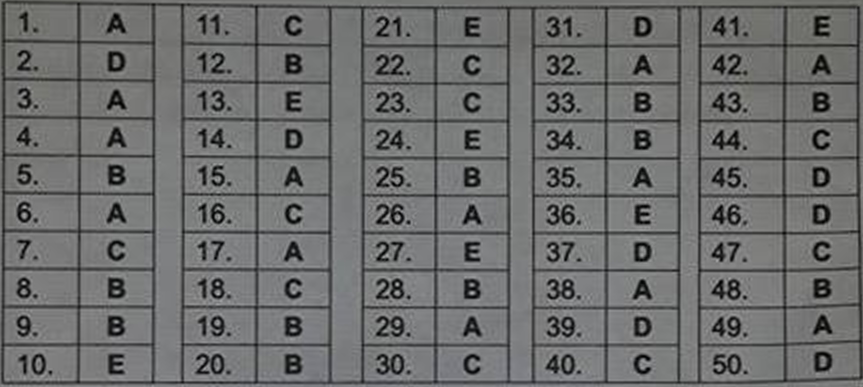 Der neu gekaufte Spieler ist ja fit wie ein Turnschuh.Welche Aussage entspricht dem unterstrichenen Satzteil?Ä) teuer, aber fest seinB)	neu seinC)	sportlich seinD)	der richtigen Größe seinE)	körperlich leistungsfähig, durchtrainiert sein17. Welcher Autor ist Vertreter der Epoche Aufklärung?A.	SchillerB.	LutherC.	VogelweideD.	KleistE.	Voltaire11. In dem Satz ... existiert kein Portmanteau-Morphem bzw. kein Schachtelmorphem, das nicht mehr in Morphe zerlegt werden kannA.	Wir sind früh abgeflogenB.	Sie kommen am Sonntag in der Türkei anC.	Im Herbst blühten die Rosen abD.	Ich habe auf deinen Beistand verzichtetE.	Sie gingen zur PostE-Book-Reader: Auf Reisen haben die Gerate besonders für Menschen, die viel lesen, unschätzbare Vorteile, weil die Mitnahme ki-loschwerer Bücherberge entfällt.A)	PerfektB)	PlusquamperfektC)	Futur ID)	Futuril Präsens9 Oi« Europäische Zentralbank (EZB) hält d«n lelt- eins für die Euroxon» bei 0.05 Prozent................. bleibt der Zins auf dorn historischen Rokordtief, das im Soptombor beschlossen wurdo.11. -14. aorularda. a%aö»dahi par^ada mi-maralanmtf yertore uygun dwfen •öjcüöu bulunux.Seit Beginn des 20. Jahrhundert» hat »Ich die Luft im weltweiten Durchschnitt um 0,9 Grad..........Schnee und El» sind In.........Mafle o»ac-hmolzen. der Meeresspiegel Ist seither um 20 Zentimeter gestiogen.............mit pessimistischen Uno-Prognosen. Die vergangenen 30 Jahre waren zumindest auf der Nordhalbkugel wohl diewärmsten 30 Jahre..........dem Hochmittelalter,als os wenigstens In manchen Regionen ähnlich mild war wie heute. In den vergangenen 15 Jahren ist die globalo Durchschnittstemperatur in Bodennähe aber nicht welter gestiegon.11.A)	gekühltB)	gefrorenC)	erwärmtD)	warmE)	kalt12.A)	wictigB)	erheblichemC)	erblickendem O)	erdrossendem E)	regelmässigem13.A>	da8>	damitC)	wagenD)	davonE)	dass10.............. Im globalen Mittel nach wie vor konstant ist. hat sich dio Albedo doch in vielen Gebie-ten auf der Erde erheblich gewandelt.Das zeigen Jüngste Satellitenaufnahmen der Nasa.A) seit8)	es sei dennC)	Durch EinfallD)	im Grunde genommenE)	im Einklang14.A) ß)C)D)E)wegenweildadassobwohlA)	wennB)	weilC)	obwohlD)	seitE)	zumal/iel de*- Grammatik im Fremdsprachenunterricht sollte sein, sich seihst U überflüssig zu machen, dieses Ziel ist dann erreicht, wenn die Lernenden die Sprache rezeptiv wie produktiv frei beherrschen, ohne die "Krücke"Grammatik.Welcher der folgenden Begriffe unterstützt die oben gegebene Aussage?Abstraktheit der Beschreibung und Darstellung Übersehen der lempsychologischen Vorgaben Ausnahmen der Grammatik-Regeln zu betonen Übersehen der Anwendbarkeit Konkretheit und Anschaulichkeit der Darstellung. Was in Bezug auf den konstruktivistisfch kenne den merkwürdigen Mann, wer seit Stunden im Auto sitzt und das Haus beobachtet. Welche Art von Fehierklassifikation ist oben gemacht worden?A)	Falscher Gebrauch der TempusB)	Falscher Gebrauch der RelativpronomenC)	Falscher Gebrauch der PräpositionD)	Falscher KasusE)	Falscher Gebrauch des ModalverbIn welchem der folgenden Sätze ist das Verbmit einer falschen Präposition gebraucht?A)	Der junge Lehrer beschwerte sich über seine Schüler.B)	Wenn der Nachbar seine Zustimmung zu Ihrem Bauvorhaben mit seiner Unterschrift erklärt,verzichtet er dauerhaft auf sein Widerspruchs- und Anfechtungsrecht.2) Sein Verlangen nach Betäubungsmitteln wurde Tag für Tag größer.D)	Die auf der Pressekonferenz gestellte Frage ärgerte den Vorsitzenden sehr.E)	Die steigenden Ölpreise hatten Einfiuss über dem Finanzwesen.21. (I) Da Grippeviren ihr genetisches Erbgut ständig verändern, wird der Grippe-Impfstoff jährlich neu entwickelt und an die Influenzaviren angepassl. (II) Wie das aktuelle Virus aussieht, wird permanent überwacht. (III) Die Weltgesundheitsorganisation beobachtet und analysiert die Struktur der sich verbreitenden Viren. (IV) Kinder sollten im Herbst geimpft werden (V) Aus diesen Analyseergebnissen werden Empfehlungen für die Impfstoffhersteller zur Zusammensetzung des aktuellen Impfstoffes abgeleitet.Welcher der nummerierten Sätze stört den23 Der Strukturwandel hin zur Dienstleistung^.' Informationsgesellschaft verändert dielandschaft nicht nur quantitativ, sondern auch (lilativ. Die Zwänge zur geschlechlsspezifis<Arbeitsteilung gehen zurück. Die körperliche tungsfähigkeit spielt im Erwerbsleben nur noch ne geringe Rolle, herstellende Aufgaben in d(=r Produktion verlieren an Bedeutung, DiensUeiyuri. gen und Informationsaufgaben nehmen zu Durch den Trend zu mehr Dienstleistung steigen Un(j verändern sich die Qualifikationsanforderungen. j - Verliererinnen werden jedoch formal nicht qualifizierte oder gering qualifizierte Frauen sein a,e schon jetzt weit überdurchschnittlich vom Beschäftigungsabbau betroffen sind. Welcher der folgenden Sätze vervollständigt den obigen Text?A)	Die Gleichstellung von Frauen und Männern ist als durchgängiges Prinzip in den Zielen des Gesetzes verankert.B)	Wie beim Schuhe-Shoppen, können Eltern, Lehrer und Freunde, bei der Auswahl behilflich sein.C)	Ziel ist. lie berufliche Situation auf dem Aus-bildungs- und Arbeitsmarkt zu verbessern, jD)	Davon können hochqualifizierte Frauen profitieren.E)	Eine gesetzliche Verpflichtung zur Arbeitsuchenmeldung besteht spätestens drei Monate vor Beendigung eines Arbeits- oder außerbetrieblichenBei weichem der toigenaen tseurieuungsiypen wird die Sprachproduktion der Lernenden überprüft, nicht nur das reine Sprachwissen?A)	Bei der Performariz-BeurteilungB)	Bei der KenntnissenbeurteilungC)	Bei der formativen BeurteilungD)	Bei der direkten BeurteilungE)	Bei der normorientierten Beurteilung"Lehrervorträge sind anstrengend, denn zuhören ist eine anstrengende und ermüdende Tätigkeit (inaktiv sein). Die Lehrerfrage ist vor allem ein Unterrichtsimpuls. Sie kann aktivieren, dirigieren, motivieren, prüfen, usw."Für welche der folgenden Lehrmethoden eignet sich diese Erklärung?A)	FrontalunterrichtB)	GruppenarbeitC)	PartnerarbeitD)	EinzelarbeitE)	Projektarbeit12. Unter einem diskontinuierlichen Morphem versteht man ein Morphem, das........A.	deverbale Substantive ableitetB.	nie von seinem Derivat abgetrennt werden kannC.	deverbale Verben deri viert, die immer transitiv sindD.	je nach der Satzsyntax von seinem Derivat zu trennen istE.	bei Verben, Adjektiven, Substantiven und Gerundien vorkommt13. Die Bewerbungen in Medien haben das Ziel, den Verkauf des Produkts zu beeinflussen. Welche Art von Fehlerklassifikation ist oben gemacht worden?] Falscher Gebrauch der Tempus I Falscher Gebrauch der Relativpronomen ) Falscher Gebrauch der PräpositionFalscher Gebrauch des15. Lernende (I) lernen, wie sie authentisch^ (II) Informationen entnehmen, üben aktiv. I tiv und sinnvoll handelnd (III) neue sprachlicheStrukturen und lexikalische Einheiten, erßrojg, sich (IV) im Klassenraum und außerhalb (V) foflKlassenraums in mündlichen und schriftlichen kommunikativen Situationen, setzen sich aktiv mit der Kultur von den Zielsprachenländem auseinander und erwerben interkulturelle Kompetenzen.Welche Angabe über die unterstrichenen Satzteile ist falsch?A) ist das Subjekt8) ist eine AdjektivdeklinationC)	ic; ein PartizipD)	ist ein Reflexiwerbl E) ist eine Dativ-Präposition27 Es t.t in struktureller Hinsicht ©In lexikalisches Paradigma, das durch dio Aufteilung olnes lexikalischen Inhattskontinuums untor verschiedene In der Sprache als Wörter gegobene Einheiten entsteht, die durch einfache inhaltsunterschei-dendo Züge In unmittelbarer Opposition zueinander stohon.A)	TiefenstrukturB)	PrototypenC)	Merkmal TheorieD)	X - Bar TheorieE)	Wortfeld22 E)nö .....Grammatik beschreibt dlo von kom-potenten Sprechern einer Sprach« geäußert.« Ausdrücke. Diese sind häufig nicht mrt den normativen Regeln einer Sprache deckungsgleich.Für dio Sprachwissenschaftler sind jedoch die», sprachlichen Äußerungen von viel größerem In-toresse, da sie auf der Intuition der Sprecher undSchreiber beruhen.A)	deskriptiveB)	generativeC)	referenzD)	syntaktischeE)	semantische30. Mit...............bezeichnet man eine solche Referenz. welche eine Komponente der Sprechsituation als Bezugspunkt nimmt. Gemeint sind die Im vorigen Abschnitt eingeführten Komponenten, also die Sprechaktteilnehmer und weitere Mitglieder der Sprech-situation, die Nachricht sowie Ort und Zeit des Sprechaktes.A)	LinearitätB)	IkoneC)	DeixisD)	IndiziesE)	Akustisch28. Sie bosagt. dass trotz der wechselseitigen AbhänglgkoK von Signifikant und Signifikat (Ausdruck und Inhalt), diese Verbindung nichtsNaturgegebonos ist. Sie ist vielmohr willkürlich. 31- "..............ist ein historisch entstandenes und sichOabel ist willkürlich hier in dem Sinne zu verste-	entwickelndes System von vorbalen Zeichen, dashen. dass die Zeichenform (Ausdruck) In keiner	einem bestimmten Teil der Menschen als Kom-Weiso durch den Inhalt bestimmt Ist und umgo-	munikationsmittel und als Instrument begrlffllc-kohrt auch dor Inhalt nicht aus der Form ableitbar	hen Denkens dient. Als diese hat sie die Aufgabe,Ist.	erworbenes Wissen zu fixieren und zu speichern."A)	Oiagramme	A)	LangueB)	Arbitrariiät	B)	langageC)	Metaphern	C)	ParoleD)	Symptom	0)	SpracheE)	Symbol	E)	Semantikin der Antarktis oder selbst dem Nordpolarae biet wäre eine hohe UV-Strahlung nichts Unge-wöhnlinhe^	awohnliches.A)	Konjunktiv IB)	Konjunktiv IIC)	PerfektD)	Futur IE)	PräsensDer Inhaber hatte das Haus zweistöckig geplant, weil er mit Vermietung einer Wohnung seine Schulden herunterkommen wollte. Welche Art von Fehierklassifikätion ist obei gemacht worden?A)	Falscher Gebrauch der PräpositionB)	Falscher Gebrauch des Modalverb 0) Falsche RechtschreibungD)	Falscher Gebrauch der TempusE)	Falsche Konjunktion, was ist in Bezug auf eine Sprachhandlung nicht richtig? (X) Handlungen sind meistens instinktiv.^ (II) Handlungen bedeuten etwas, man kann sie verstehen. (]\D Handlungen sind immer von einer Intention abhängig. (IV) Anders als bloßes Verhalten sind Handlungen kontrollierbar.A)IB)	IIC)	inD)	IVE)	1,1VH. Welche Relativsatz -Partizipialsatz-Transformation ist korrekt?Die Ansprachen, die der Rundfunk übertragen hat, waren inhaltsleer.A)	Die vom Rundfunk übertragene Ansprachen waren inhaltsleer.B)	Die vom Rundfunk übertragenen Ansprachen waren inhaltsleer.C)	Die vom Rundfunk übertragenden Ansprachen waren inhaltsleer.D)	Die vom Rundfunk übertrugenen Ansprachen waren inhaltsleer.E)	Die vom Rundfunk übergetragenen Ansprachen waren inhaltsleer7. In welcher der folgenden Lehrmethoden wird im Unterricht die Alltagskultur vernachlässigt und die Hochkultur thematisiert?A)	In der interkulturellen MethodeB)	In der audio-lingualen MethodeC)	In der direkten MethodeD)	m der Grammatik-ÜbersetzungsmethodeE)	in der kommunikativen MethodeWas wird mit der n-Deklination der Substantivegemeint?A)	Alle Substantive sind in diesem Fall femininB)	Alle Substantive sind in diesem Fall maskulinC)	Alle Substantive sind in diesem Fall neutralD)	Alle Substantive sind in diesem Fall Qbtembf>ang^E)	Alle Substantive sind in diesem Fall Subjektabhängig.•	Abstrakte Begriffe (Liebe, Tod), Kollektiva (Länder, Städte), Naturerscheinungen (Flüsse, Regen), Tiere oder leblose Dinge, Konkreta werden als handelnde und redende menschliche Gestalten dargestellt (Anthropomorphismus).•	z.B. »Die Sonne lacht«, »Gelassen stieg die Nacht ans Land«.10. Welcher Begriff wird oben beschrieben?A)	Die EllipseB)	Der VergleichC)	Die MetapherD)	Die OxymoronE)	Die PersonifikationEine Erfindung ist eine schöpferische Leistung.Idurch die eine neue Problemlösung ermöglichtIIwird, also die Erreichung eines neuen Zieles mit IIIbekannten Mitteln oder eines bekannten Zieles mitneuen Mitteln oder eines neuen Zieles mit neuen IVMitteln. Von Erfindungen wird besonders oft imZusammenhang mit technischen Problemlösungen Vgesprochen, etwa von der Erfindung desMotors oder des Dynamits. Solche Erfindungen können unter Umständen durch ein Patent oder als Gebrauchsmuster geschützt werden, Erfindungen gibt es auch im kulturellen Bereich.Welche Angabe über die unterstrichenen Satzteile ist falsch?A)	I ist ein HauptsatzB)	11. ist ein RelativsatzC)	III. ist eine Dativ-ErgänzungD)	IV. ist eine PräpositionalergänzungE)	V. ist ein Passivsatz10. Welcher der folgenden Sätze hat eine modale Bedeutung?A/Tür Autofahrer ist Glätte durch überfrorenen Tau oder Reif kaum zu erkennen, da sich die Temperaturen und die Straßenbedingungen auf wenigen Metern vollständig verändern Bnnen.Die Presse zeigt deutlich, wo der Staat am meisten Lohnsteuer und Abgaben kassiert O)' Wie die Forscher herausfanden, schei. n dieyögel sogar im Fliegen schlafen zu könn.-DJ Das Heben schwerer Gegenstücke führt nicht nur zu Problemen mit dem Rücken, sondern "kann auch auf die Blase gehen. ) Schon viel früher wusste mein Vater, dass er später Mathematiker werden wollte, wohingegen meine Großmutter die Hoffnung hegte, dass er Arzt würde.12. Verbessert sich die Lage nicht, müssen wir neue Massnahmen ergreifen.In welcher Satzgruppe kann der obige Satzbetrachtet werden?A)	RelativsatzB)	Vergleichssatz .0)' KausalsatzD) Konzessivsatz obwohl, zitlik JE) BedingungssatzWas zählt nicht zu den Merkmalen der Sturm und Drang Epoche?A)	FreiheitsstrebenB)	Geniegedanke, grenzenloser IndividualismusC)	radikale	Weiterführung	des HumanitätsgedankensD)	gegen Erstarrung der Vemunftherrschaft (Rousseau: Gefühl ist mehr als Denken)E)	naturwissenschaftliche Erkenntnisse gegen kirchliche Dogmen3«. Iu w clcher ErzUhlpcrspckltve ist der Erzähler ein ullwtMcnder. gottgleicher Erzähler, der das ganze Geschehen kennt und überblickt. Lr kennt Gedanken und Mandlungsmotive ullcr Personen und arrangiert das Geschehen bewusst?A)	Er-ErzahlerB)	Ich-ErzahlcrC)	Auktanaler ErzählerD)	Neutraler ErzählerE)	Personaler Erzähler39. ........eine volksnahe Erzählung oder ein Theaterstück. Meiit handelt ervon zwei Personen, die sich über zum Teil triviale, teils lustige Dinge austauschen. Er einen Wendepunkt. Meist ist der Autor unbekannt Welcher Begriff passt in die obige Lücke?A)	BalladeB)	SchwankC)	VolkstückD)	LehrstückE)	Dokumentarstück18.Wer waren wichtige Männer in der Zeit der Aufklärung?A.	Rousseau, Montesquieu und GrotiusB.	Mapussant, Goethe und VoltaireC.	Robespierre, Newton und VoltaireD.	Marat, Danton und HobbesE.	Nietzsche, Kant, Hegel19.Von ihm stammt das berühmte Zitat: „Hab den Mut, dich deines Verstandes zu bedienen.":A.	DiderotB.	Helmut RahnC.	HegelD.	Immanuel KantE.	Konrad AdenauerJugendliche haben ihre Eltern immer zu fragen, ob sie etwas tun können.Welche Art von Fehlerklassifikation ist oben gemacht worden?A) Falscher Gebrauch der Tempus 8) Falscher Gebrauch der Relativpronomen C) Falscher Gebrauch der PräpositionFalsche Wortwahl E) Falscher Gebrauch des Modalverb16. Endlich hat sich die Tochter meiner Nachbarin einen Goldfisch geangelt, denn sie suchte schonlange danach.Weiche Aussage entspricht dem unterstrichenen Satzteil?A),	einen großen Fisch angelnB)	von Fischen träumenC)	Erfolg habenD)	etwas Wertvolles finden einen reichen Partner gewinnenDas sprachliche Zeichen ist für Saussure die Verbindung eines.......mit einem.......Ergänzen Sie bitte den obigen Satz!A)	Synchronie/ DiachronieB)	Ergon/ EnergeiaC)	Kompetenz/PerformanzD)	Lautbild/LautformE)	Bezeichnenden/Bezeichneten24. Die..........zählt man nicht zu politischenHintergründen der Exilliteratur!A.	NS-ZeitB.	BuchverbrennungC.	Freiheit in der PolitikD.	religiöse VerfolgungE.	rassistische Verhältnisses«, s,ok, J*ss er sich d,c,e„ Tcmpel erbaut h«. (IV •	VWSperling aber mit meinem linken Ful3 dreimal ics	^ganze Gebäude zertrümmern."( V).......... .	„,„„,.„In welcheLücke kann der folgende Satz eingesetzt Wer««u, um* ^ Textzusammenhang zu stören?: König Salome verstand die SpracheVögel.A) I B) II C) III D) IV E)V5. (I) Die Freude über den gelungenen Sprung war hervorragend. (11) abgeladenen Kisten enthalten Tomaten. (III) Die Temperatur vc* kochendem Wasser liegt über 90 Grad. (IV) Der agile Mann spielt <kv enttäuschten Ehegatten. (V) Die verzichteten Menschenrechte sind für m\c\ sehr wichtig.Wo haben wir einen inkorrekten Partizipialsatz?A) I B) II C) III D) IV E) VWelche Konjunktiv formen wären angemessen?11. Welihet »lud <11* Ziele d«. DM?A)	Oianunallk %t bleibenU)	$(brölben UH(I Spr«.C)	Naturgemäßes lernen und hgefdhlD)	Übungen l)|.iti-.»:l<uiiK«Ml) Muttersprache FremdtpraiheIi. Wrli lu> Fektoien Sprei hun fQr diu tntttohung neuer Molhoden?A)	Individuelle l«mvQr«USse Mutigen, Auswirkungen neuer trkenntmsse de» Spra« hwisten« haften, Anwendung von I rkerintnhsen der Inn» und l ntwicklungspsyi hologie,B)	/UK»ng/WuK der *urn bestimmten Ziel führt Bezieht Sich auf die unterrlchlllrhen Prozesse auf der f ben© dos FachunterrichtsC)	Die I akloren und die l benen de>. Ihei Deutsch als Fremdsprache bestimmen die ZieleD)	Ein« Methode Ist eine sehr wichtige und «ndeie Strategie, spezielle /ielgarlchtethelt, relative PlanmäßigkeitI) Beschäftigt (Ich mit den lehrvcrfahren, Unterrlchtsgllederug,	Unterrichtsformen,Unterrichtsmedien, Unterrichtsorganisation.93. Welches beschreibt da« lern/lol der ALM?A)	ALM entstand unter den» LmfUm der strukturellen Linguistik und der behaviorlstlschen Lernpsychologie. ,B)	Schnelles mündliche» lernen MM Mustern die sprachlichen Handlungen verstellen Spracherwerb erfolgt nicht auf Basis vor« grammatischen Regeln, sondern duol» Muster^t/eiiC)	Die spracht mit optischen Amchauung.s materlalen	verbinden Zuerst dem Schuler den Inhalt der Situation durch visuelle Mittel verdeutlichen. Danach folg' die sprachliche Ausdrucksformü) Linguistik soll sich nur mit den Strukturen der gesprochen«« Sprache beschäftigen Linguistik soll eine i?rfahrungsorlentlerende, beschfelbendi' Wissenscheft sein.t) Jede Sprach« wird nach Ihren eigenen '.;»geb*nh«lt«n	beschriebenDas Untersuchungsverfahren ist belehrerbend und •.ynchronlscb. das Unterwchungiverfahran if.i induktiv nicht dl« geschrieben«, sondern die gesprochene Sprach* wird untersucht44 Wel» he« sind die ftemel»semM»«n dar 'aOM und ai MfA)	PhOfiellk luelben leiefiB)	'<pm< hen sr bleiben IntonationC)	Kommunikation Anw.h«uufl#4n"|d*riefI)) Grammatik so wie «e ir» der Allfagatpr«'»»« vorkommtt) Obungtfof men die d«ri I«• runden lenkenIV Weichet unten stehen Auttegen sind für die BedeutungsverwhlecbferungengegebenfA) Der Bedeutungsumfang vergrOftert tk hII) Kann »Ich der Bedeutungsumfang »Ines Lexems verringernC)	Bedeutet eine Veränderung seines Malus irn Gebrauch der Sprachgemeinschaft es flutüi eine gesellschaftlirheD)	Die konnotattv* Abwertung einet Wortes, bezeichnet man den entgegengesetzten ProtestI) Auch durch den Gebrauch kann sich die Bedeutung eines Wortes verbessern,16. Wie kann die Dependenzgrammatlk noch bezeichnet werde»»?A)	Abhängigkeitsgrariirn.itikB)	TransformationsgrammatikC)	Beschrelbungsgrarrimatlk 0)	Darstellungsgrammatik |)	IC-AnalyseM, Im Mittelpunkt steht meist ein adliger Ritter, der viel« Abenteuer bestehen und seine ideale beweisen muss, damit er die höchste RitterwUrdc erluit dm Aufnahme in die Tafelrunde am Hofe des Königs Arthus; t. B. Parxlval, Erec oder (wein t s zeigt die Vorstellung de-, lebensideals und der ritterlichen TugendenWelcher der folgenden Begriffe wird Im obigen Abteu erklärt?A)	Höfisches EposB)	SchelmenromanC)	Schüferrom«'!D)	Embleme) Jesurtendrama11. Weichet »lud <11* Ziele d«. l»M>A)	Giammallk '»hfellienB)	$(bleiben Ul^ *pra<C)	NatulgemdiWis lernen und hgofuhlD)	Übungen U|)ifl«UUng«nl) Muttersprache Fr«ivwUpr«choIi. Wtlcho Faktoren spraihen «n ,iic tnutehung neuer Molhoden?A)	Individuelle LeMWuteusset/ungen, Auswirkungen neuer trkenntnisse de» Sprachwissenschaft«/!, Anwendung von trkennmlsson dor l out und l ntwlcklungspsyi hologle,B)	Zugang/Weg der *urn bestimmten Ziel führt Bezieht Sich auf die unterrlchtllrhen Prozesse auf dor f bene de« Fachunterricht*C)	DI« Faktoren und dir i benen de. ihe» Deutsch als Fremdsprache bestimmen die ZieleD)	Ein« Methode Ist eine sehr wichtige und andern Strategie, spezielle /ielgerlchtethelt, relative PlanmäßigkeitI) Beschäftigt (Ich mit den lehrverfahren, Unterrlchtsgllederug,	Unterrichtsformen,Unterrichtsmedien, Unterrichtsorganisation.93. Weichet beschreibt da« lernilel der AlM?A)	ALM entstand unter den» tmfluv, der strukturellen Linguistik und der behavlortatlichen Lernpsychologie. >B)	Schnelles mundlkh«» Lernen Mit Mustern die sprachlichen Handlungen verstehen Spracherwerb erfolgt nicht auf Basis vor« grammatischen Regeln, sondern durch Mustersätzen.C)	Die spracht mit optischen Anschauung* matertalen	verbinden Zuerst dem Schuler den Inhalt der Situation durch visuelle Mittel verdeutlichen. Danach folg' die sprachliche Ausdrucksformü) Linguistik ioll sich nur mit den Strukturen der gesprochen«« Sprache beschäftigen Linguistik soll ein« i?rfahrungsorl«ntl«rende, beschreibende Wissenschaft sein.t) lade Sprach« wird nach Ihren eigenen Gegebenheiten	beschriebenOat Untertuchungaverfahren ist beschreibend und '.ynchronisch. das Umanwehungivertabren if.i induktiv nicht dl« geschrieben«, sondern die ,{esproch«n« Sprach* wird untersucht.44 Welth«« «in«i 'IIa ftema|»aemM»«n der mim und ai MfA) Phonetik "irluelbafi i»»i«nH)	f»pra'han »Uweiben IntonationC) Kommunikation An», hauuffißmefarrlafI))	Grammatik wie «c in der Allfeg^pr«'»»« vorkommti) Oliungsfof ruen dl« d«n l «r riertdfrt I«nk*r.1% Weif hat mit an »lehen Auttegen sind für die Bedeutungsverw hlechterung angegeben/A)	Der Bedeutungsumfang vergrößert tk-hB)	Kann sich der Bedeutungsumfang »Ines Lexems verringernC)	Bedeutet eine Veränderung feines Malus irn Gebrauch der Sprachgemeinschaft es durrh eine gcsellschaftluheD)	Die konnotatfv* Abwertung einet Wortes, bezeichnet man den entgegengesetzten Prot«**I) Auch durch den Gebrauch kann »Ich die Bedeutting eines Wortes verbessern,16. Wie kann die Dependenzgrammatlk noch bezeichnet werden?A)	Abhängigkeitsgramin.itikB)	TransformationsgrammatikC)	BeschrelbungsgrarrimatikD)	D«rs(ellungsgrarriniatik |)	IC-AnalyseM, Im Mittelpunkt steht meist ein adliger Ritter, der viel« Abenteuer bestehen und fein« ideale beweisen muss, damit er die höchste Ritterwurde erhalt dm Aufnahme in die Tafelrunde am Hofe des Königs Arthus; t. B. Parxlval, Erec oder (wein I s zeigt die Vorstellung des lebensideals und der ritterlichen TugendenWelcher dar folgenden Begriffe wird Im obigen Absatz erklärt?A)	Höfisches EposB)	SchelmenromanC)	Schüferrum«'!D)	Embleme) Je»i>ft«ndr*rT'ai a Salt der fnl* Flu»» dar Information wichtiger ist ai» uilo Fragen dor Materie und Energlo, wird er nicht mohr von Philosophen oder andoren Experten gesteuert, sondern hat sich vom Projekt der Aufklärung abgekoppelt.A> Btigi aki§inm sürekll olmaya ba§lamastndan bu yana. madde ve enerji hakkindaki sorular artik fiiozoflarm ya da ba§ka uzmanlann cevaplaya-ca$i sorular otmaktan $ikmi§, olay aydinlanma Tikrinden kopu§a kadar uzanmi§tir.B)	Madde ve enerji konusundaki sorulardan daha önemhsi, filozoflann ya da diQer uzmanlann bile durduramadi^i serbest enformasyon aki§inin aydinlanma idealinden kopu$u da berabennde getirmesidir.C)	Serbest enformasyon aki§i, madde ve enerjinin her tüninden daha önemli häle geldi§inden beri. bu sorunun cevabinin muhatabi artik filozoflar veya ba$ka uzmanlar de$ildir; burada aydinlanma idealinden bir kopu§ söz konusudur.D)	Aslinda artik filozoflar ya da ba§ka uzmanlann muhatap olmadi§i madde ve enerji hakkindaki sorularm serbest dola§im sa^lamasinin önemi. aydinlanma fikrinin geri gitmesine neden oldu$u-nun bir göstergesidir.E)	Serbest bilgi aki§i. madde ve enerjiye ili$kin tum sorunlardan daha önemli olmasmin sonueu, artik filozoflar ya da di$er uzmanlann bile a?ik-layamayaca^i aydmlanmadan uzakla§ma olarak yorumlanmaya ba$lamasidir.19. • 20. sorularda vorilen Türk^e cumloyo anlamca en yakin Almanca cümteylbulunuz.19. Almanya güglü yönlerlnl ortaya fikardi Almanya'nin diinya ban$ina ve güvenligino yöne-lik kabul gören ve gelocekte de sürecegi öngörüle-bllen katkisinin yani sira uluslararasi kalkinmay« yönelik sürdüriilobllir ve vazge?ilmez faltfmalan, iklim politikasindaki öncü rolüdür.A)	Deutschland hat seine leistungsfähige Seite entdeckt: Die Rolle Deutschlands für die Klima-pohtik ist einen bemerkbaren und anerkannten Beitrag zur Frieden und Sicherheit in der Welt zu leisten und somit führt auch seine Betätigungen für internationale Entwicklungen nachhaltig und substantiell weiter.B)	Deutschland hat mit seinen Stärken geworben: dem berechenbaren und anerkannten deutschen Beitrag zu Frieden und Sicherheit in der Welt, mit seinem nachhaltigen und substantiellen Engagement zur internationalen Entwicklung und seiner Vorreiterrolle in der Klimapolitik.C)	Deutschland hat seine kräftige Seite hervorgebracht: Er sieht sich Führer zur Frieden und Sicherheit in der Welt wegen seiner bemerkbaren und anerkannten Beiträge und versucht die internationalen nachhaltigen und substantiellen Entwicklungen zu orientieren.D)	Die Stärke Deutschlands bewies seine Größe: Deutschland spielt eine bedeutsame Rolle für die weltweite Frieden und Sicherheit und erstellt neue nachhaltigen und substantiellen Engagement zur internationalen Entwicklung.E)	Deutschland hat sehr kräftige Seiten vorgelegt: Wegen seiner bemerkbaren und anerkannten Beiträge zur Frieden und Sicherheit in der Welt sieht sich Deutschland als sehr verstärkend und versucht die internationalen nachhaltigen und substantiellen Entwicklungen zu voranzutreibeneiche Methode hat da« Ziel, das* die Schüler Fragen sofort beantworten und das» die Schüler eine Sprechtähigkelt gewinnen, mit der »ieohne nachzudenken, sprechen können?EV A) Die direkte MethodeB) Die audiolmguaie Methode|	C) Die Grammatik-UbersetzungsmethodeD)	Die vermittelnde MethodeE)	Die kommunikative Methode33. Die__ ist ein dramenpoetischesPrinzip. In der Tragödie sollten demnach nur die Schicksale von Königen. Fürsten und anderen hohen Standespersonen dargestellt werden. Die Lebenswelsen bürgerlicher Personen sollten demgegenüber nur In Komödien auf die Bühne gebracht werdenWelcher der folgenden Begriffe vervollständigt den obigen Text?A)	StandeklauselB)	Carpe-dlemC)	Vanitas-mundlD)	EitelkeitE)	Memento-morl39._ »st eine komische, belehrendemanchmal auch groteske Erzählung einer lustigen BegebenheitWelche literarische Gattung wird Im obigen Absatz beschrieben?A)	SchwankB)	VolksbuchC)	MeistersangD)	FastnachtspielE)	Volkslied10._ ist eine frühe Form desspäteren Dramas. Es besteht meist aus Streitszenen. Es wurde durch die Meistersinger zur Verspottung des dritten Standes, denn sie höhnten über die Dummheit der 8auern. Es hatte eine belehrende Funktion: Neben dem lustigen Spiel hatte es eine ernste, moralisierende Absicht. Außerdem sollte es politische und religiöse Ziele propagieren. Der bekannteste Vertreter ist Hans Sachs.Welche literarische Gattung wird im obigen Absatz beschrieben?Fastnachtspiel Sonett Totentanz OdeKirchenlied41__stammt aus dem Französischen' und heißt Wiedergeburt. Sie war eine europaische Bewegung mit der Wiederentdeckung der antikenKultur.Welcher der folgenden Begriffe vervollständigt den obigen Text?A)	RenaissanceB)	SpätmittelalterC)	Humanismus0) Germanische Zeit E) Reformation42. Welche literarische Form gehört nicht zum Hochmittelalter?A)	HeldeneposB)	ArtusepikC)	SpruchdichtungD)	MinnesangE)	Epigramm43. Wer schrieb ein sehr ironisches Buch mit dem Titel "Lob der Dummheit"?A)	Martin LutherB)	Sebastian BrantC)	Hans SachsD)	Ulrich von HuttenE)	Erasmus von Rotterdam44. Welches der Folgenden spiegelt sich das Sinnbild des Barock?A)	Todesangst durch den Dreißigjährigen KriegB)	WiedergeburtC)	Wiederentdeckung der antiken KulturD)	Erneuerung der katholischen KircheE)	Menschlichkeit49. In welcher der folgenden Lehrmethode werden fremdsprachliche Texte grammatisch analysiert und übersetzt?In der kommunikativen Methode r, In derAudio-Lingualen Methode C) In der Grammatik-Übersetzungsmethode / D) In der Audio-Visuellen Methode In der interkulturellen MethodeNachdem das Gericht seinen Urteil veröffentlichte, wurde sein Mandant freigelassen. Welche Art von Fehlerklassifikation ist oben gemacht worden?A)	Falscher Gebrauch der TempusB)	Falscher Gebrauch der RelativpronomenC)	Falscher Gebrauch der PräpositionD)	Falscher KasusE)	Falscher Gebrauch des Modalverb11. Welches Werk ist nicht anonymA)	HildebrandsliedB)	LudwigsliedC)	MuspilliD)	NibelungenliedE)	Tristan und IsoldeA)	der HumanismusB)	das MittelalterC)	die AufklärungD)	der RealismusE)	die ModerneEs ist eine Art barockes Gesamtkunstwerk. Es ist eine Textsorte, die Text und Bild miteinander verknüpft. Dabei weist es eine Überschrift auf, ein Bild und einen darunter stehenden Text, der den Zusammenhang zwischen Bild und Text erhellt. 14. Welcher der folgenden Begriffe wird oben beschrieben?A)	FigurengedichtB)	Konkrete PoesieC)	Das EmblemD)	LautpoesieE)	Konstellation3. Die Figuren in einem Drama der offenen FormA. benutzen vorwiegend Parataxen und Ellipsen ß. bevorzugen einen hypotaktischen SatzbauC.	reden häufig niehtsd.	sprechen in einem einheitlichen Stile.	sprechen in VersenWelche literarische Gä33. Welche der folgenden Aussagen definiert den Begriff „Parole" von de Saussure?Festlegung der Sprachregeln. B) Die menschliche Sprachfähigkeit. -C) Zeichensystem. D) System aller sprachlichen Mittel.rr\ rv-, .n^lxl^iinlln Cnro^h\/on»/anHiinn36. In welcher der Reihenfolgen sind die Epochen fal^lh angegeben?0 Realismus - Naturallsmus -Moderne - Expressionismuslaturaiismus - Moderne - Exilliteratur - Biedermeierrcp Romantik - Barock - Naturalismus - Moderne >) Klassik - Realismus - Moderne- Sturm und | DrangE) Klassik - Realismus - Nachknegslileratur -B Expressionismus_J14. Bei manchen Wörtern gibt es eine metaphorisch Bedeutungsverschiebung, die auf Ähnlichkeit beruht. Zum Beispiel: "Bein", ein Körperteil, auf de-Lebewesen stehen, wird auch für Gegenstände benutzt, etwa in "Tischbein". Was wird im obigen Satz thematisiert?tffi Bedeutungsverengung Bedeutungserweiterung ^ft Bedeutungsverschiebung ^T BedeutungsverschlechterungBedeutur^gsübertragungDie Wissenschaftler führten zwei unterschiedliche Experimente mit verschiedenen Teilnehmergruppen durch, die jeweils zur Hälfte aus Männern und Frauen bestanden.In welcher Zeitform werden die unterstrichenen VIn welchem der folgenden Sätze gibt es einenRechtschreibfehler?A)	Schon zu Uhrzeiten bemühten sich Menschen mit anderen Menschen zu kommunizieren.B)	Unter dem Begriff "Bevölkerungsdichte" versteht man die Anzahl der in einem Gebiet oder Land lebenden Menschen geteilt durch die Größe des Gebietes.C)	Die gennuen Kompetenzbeschreibungen auf allen Stufen des Sprachenlernens und in allen Fertigkeiten ermöglichen eine zielgerichtete Planung, Durchführung und Reflexion des Unterrichts.D)	Da die Umbaumaßnahmen über 60 Millionen Euro kosteten, wurden in der Folge die Eintrittspreise entsprechend erhöht.p) Hürdenlauf ist ein Zwangslauf, da durch die vorgegebenen Hürdenabstände und Hürdenhöhen der Laufrhythmus nicht individuefl gewählt werden kann.(I) Unter einem Mandat versteht man im Rechtswesen den Vertretungsauftrag, den ein Mandant seinem Rechtsanwalt erteilt. (II) Der Rechtsanwalt ist verpflichtet, ausschließlich die Interessen seines Mandanten zu vertreten und kann bei Zuwiderhandlung zur Rechenschaft gezogen werden. (III) Das Mandat ist ein Auftrag zu sogenannten "Diensten höherer Art", also zu einem Komplex von Dienstleistungen, die vom Anwalt selbständig geplant und abgewägt werden müssen und deren Sinnhaftigkeit oder Aussichtsreichtum der Mandant im Allgemeinen nicht beurteilen kann; der Anwalt ist in der konkreten Ausführung seines Auftrages daher weitgehend frei. (IV)Der Auftraggeber wird als Mandant, der Auftragnehmer als Mandatar bezeichnet. (V) Nach dem Sozialgesetzbuch Drittes Buch (SGB III) werden zwei Arten der Meldung bei der Agentur für Arbeit unterschieden. Welcher der nummerlerten Sätze stört den Textzusammenhang?A)(l) B) (II) O) (III) D (IV) E)(V)4» Welche Aussagen treffen für unfreie Bauern nicht zu? .7 A.	Sie mussten Abgaben. K^f^rrWyB.	Sie waren direkte Untertanen des Grundherrn.C.	Sie mussten Frontdienste leisten.D.	Sie besaßen ein Stück Land.E.	Sie hatten kein soziales Recht5. Wer stand bei der mittelalterlichen Lehensordnung von oben 1betrachtet an der dritten Stelle?A. Bauern B.Bürger C. Lehensherrn D.Adel E. Konigi---rlot Mittelalter?Durch die Verwendung von Zahnpasta - auch Zahnpaste oder Zahncreme genannt - wird die Wirkung der mechanischen Zahnreinigung erhöht............................. Die Zahncreme besteht auseiner weichen Paste oder einem Gei; ihre Hauptbestandteile	sind	Putzkörper,Schaumbildner, Netz- und Feuchthaltemittel, Geschmacks-	und	Aromastoffe,Konservierungsmittel sowie Färb- und Zusatzstoffe. Außerdem enthalten Zahncremes auch Wirkstoffe zur zahnmedizinischen Prophylaxe, speziell von Parodontitis und Karies . Welcher der folgenden Sätze vervollständigt den obigen Text?A)	Die Bezeichnung Pasta stammt aus der lateinischen Bezeichnung für eine halbfeste Arzneizubereitung zur äußeren Anwendung.B)	Ab 1824 wurde auch Seifenpulver zugesetzt, welches aber durch Luftfeuchtigkeit leicht verklumpte.C)	Die zahnmedizinische Prophylaxe, beschäftigt sich mit vorbeugenden Maßnahmen.D)	Zur Erhebung einer allgemeinen Anamnese füllt der Patient, meist, wenn er das erste Mal in einer Praxis behandelt wird, einen Fragebogen aus.E)	Hierbei ist die Wirkung der Fluoride wissenschaftlich am besten untersucht.Bei welcher der folgenden Lehrmethoden werden die fremdsprachlichen Texte grammatisch analysiert und übersetzt? ----A)	Bei der direkten MethodeB)	Bei der kommunikativen MethodeC)	Bei der interkulturellen MethodeD)	Bei der Grammatik-ÜbersetzungsmethodeE)	Bei der vermittelnden Methode24. Wahrend eines Bewerbungsgesprächs kann die Frage aufkommen, ob man schwanger ist. Es steht der Person frei, darauf zu antworten. Die Frage ist gemäß dem Benachteiligungsverbot nämlich unzulässig. Eine Ausnahme besteht, wenn man sich zum Beispiel für eine Nachtarbeit bewirbt. Viele Frauen beantworten diese Frage bewusst nicht, da sie Angst haben, dass ihre Bewerbung aufgrund der Schwangerschaft abgelehnt wird. Sollte sich nachträglich herausstellen, dass sie die Schwangerschaft bewusst verschwiegen hat. darf der Arbeitgeber ihr trotzdem nicht kündigen. Grund dafür ist der Umstand, dass es sich um eine unzulässige Frage handelt und eine Frau aufgrund ihres Geschlechts nicht benachteiligt werden darf. Es ist aber zu empfehlen, dass man schon zu Beginn ehrlich zu dem zukünftigen Arbeitgeber bist, sonst wird die Vertrauensbasis bereits von Anfang an schwer belastet.Welche der folgenden Angaben geht aus dem Text hervor?A)	Frauen sind im Arbeitgeber aufgrund ihres Geschlechts benachteiligtB)	Schwangere Frauen dürfen in der Nachtschichtnicht arbeiten.C)	Die Schwangerschaft einer Frau ist ihre private Angelegenheit.D)	Der Arbeitgeber hat es zu wissen, ob die Arbeitnehmerin schwanger ist.E)	Die Vertrauensbasis zwischen Arbeitgeber und Arbeitnehmer sind zu berücksichtigen.Essen ist ein zentrales Element in unserem Leben. (I) Wir nehmen täglich mehrere Mahlzeiten zu uns, um unseren Energiebedarf zu decken und unseren Körper mit lebenswichtigen Nährstoffen zu versorgen. (II) Doch die Bedeutung des Essens geht weit über die rein körperliche Sättigung hinaus. (III) Bei gemeinsamen Mahlzeiten mit der Familie handelt es sich nämlich nicht zuletzt um eine wichtige soziale Handlung, bei der im Hintergrund viele Prozesse ablaufen, die die soziale Entwicklung eines Kindes beeinflussen. (IV) Dem Kind werden dabei unbewusst Werte vermittelt, dio die Bewertung seiner Umwelt prägen und seine Position innerhalb der Familie festigen. (V) Sicher bemühen sich Eltern, ihre Kinder so gesund wie möglich zu ernähren, damit sie sich gut entwickeln können.m*h/öa»i rot7*1*W*Kfi* dl*««' 1	können wir |n <|0f17	I ItaratUf nicht finden?A) «fUertofctuaNUM	B) t Moktimmii*<;) «uti*N*nHJt	O) Synth«™ <j« PolamatonI ) S|>»olh«ftlgk«>t3$ Ol* Kun»tth*orle von Arno Holl zielt« auf eine exakt* MlMoutchlldor ung untor Elnbo*lehung auch umgangssprachlicher Elemente .ib. Sei-oo Ihcorl« findet Ihrem Auadruck In dor Formol "Kunst Natur x#. Wa* drückt dioso Thoorlo au»?A) Seme Thtortt zHHte nicht nuf eine Milieuschilde-r\mg unter I mbo/iehung umgangssprachlicher Momente ab.S) Deo Kunst soll also dio Natur so wiedergeben, wie &40 fnihor einmal war.C) D«* Aufgabe des Künstlors besteht dann, das x möglichst groß zu haiton.0) Dte Kunst soll so weit wie möglich der Natur entsprechen,t) Oer Künstler gibt die Natur so wieder, wie er sie sehen möchte39Memento Morl (Gedenke des Todes)Vanitas (Weltflucht)Ctrpe diem (Pflücke den Tag)Zu welcher literarischen Epocho passen die oben genannten Motive?A)	RomantikB)	KlassikC)	Sturm und Drang 0)	AufklärungE) Barock40 Was können wir über die Eigenart der lutherlsc-hen Sprache nicht sagen?A)	Hochdeutsch wurde überall verbreitet.B)	Er twnutzte gemeines Deutsch, damit alte vers leben können.C)	Er verdeutschte Fremdwörter0) Seu Luther gibt es e<ne deutle SchriftspracheL) Die Rechtschreibung ist be* LutherVorrang <Xis Mundfechan vex Gern SchriftlichenElrtfban von SprachmuUem 4\jfcJh IrmUtK^ und Wiederholung1,1 EiotpracWgkaH <to% Urternchtv17 Orientierung an AJItagssrtuaUonenv Didaktische Folge der Feierten Hören -Sprechen - Lasen - SchreibenZu welcher Methode gehören die obengenannten Merkmale?A)	Oie tnterkulturelk) DidaktikB)	Die vermittelnde MethodeC)	Die audioimguale MethodeD)	Die GrammaUk-UbersotzungsmethodeE> Die kommunikative Methode42. Die ...............„...ist eine Methode, die beimEinstieg m eine neue Unterrichtsreihe genutzt werden kann. Mittels dieser Methode kann das Vorwissen aller aktiviert, gesammelt und der Lerngruppe zur Verfugung gestellt werden. Die Schülerinnen erhalten ein ArbertsWatt und werden aufgefordert zu e«nem bestimmten Thema oder Oberbegnff zu möglichst jedem Buchstaben des Alphabets einen Begriff zu finden, den sie mit dem Thema oder Oberbegriff verbinden.Füllen Sie dio Lücke mit passender Methode aus.A)	ABCMethodeB)	GruppenpuzzteC)	StationenJemenD)	Vier-Ecken MethodeE)	Rollenspie*43. Nach welcher Methode wird beim Lernen der Fremdsprache die natürliche Reihe der Sprcchfahigkciten (zuerst verstehen, dann sprec hen, danach lesen und zum Schluss schreiben)verfolgt?A)	Die audio-lmguaie MethodeB)	Die kommunikative MethodeC)	Die eklektische Methode0) Die kog^tive-Code Methode E) Der natureHe AnsatzDQtr soyfaya $•?< u\u50. Lückentezt-	Raster ausfüllen-	Saetze beenden-	TransformationsaufgabenWelche der folgenden Aufgabetypen umfasst diese Aufgaben?>jr, Offene Aufgaben Halboffene Aufgaben 'Geschlossene Aufgaben Halbgeschlossene Aufgaben ;) Schwierige Aufgaben1. In welchem der folgenden Sätze ist das Verbmit einer falschen Präposition gebraucht?Af Die Brücke wurde gegen Morgen getroffen und -stürzte ein.S) Die Merzahl der Jugendlichen wohnen mit ihren Eltern.Die Eltern setzen ihre Kinder unter Leistungsdruck.jDer Versuch an Tieren wurde in diesem Land verboten.Der Forscher hat über die Ausgrabungen in "Göbeklitepe" eine Studie verfasst.keiner"Fachsprachegang benülSl^' olekt enis&iSÖi-ln welcher Zeitformobige" Sa»Verben imBf PassWPräse-sC). Präsens-P^	^D) Präteritum - r	asePs4) passiv Präseos28. Wer von den folgenden Personen Ist maßgeblich für die Entwicklung moderner wissenschaftstheoretischer und inhaltlicher Ausrichtungen der Sprachwissenschaft verantwortlich?X) Johann Wolfgang von Goethe B) Noam Chomsky J£) Wilhelm Grimm ' P) Hermann Paul ^Friedrich Schiller29. Was ist ein Morphemdie kleinste bedeutungsunterscheidende Form größte bedeutungsunterscheidende Form C). die kleinste bedeutungstragende Form p) , die größte bedeutungstragende Form E) die kleinste bedeutungsunterscheidende und / bedeutungstragende Form31. Sie stellt einen Wortartwechsel dar. bei dem ein Wort in eine neue Wortklasse übernommen wird. Welcher Begriff wird oben definiert?Af Komposition / B) SuffixC)	LexikonD)	Konversion/ . E) Flexion32. Früher wurde das Wort husvrou als Hausherrn benutzt. Die Bedeutung des Wortes hat sich mit der Zeit verändert. Heute wird es für "Hausfrau" benutzt.Was für eine Bedeutungsveränderung wird im obigen Absatz thematisiert?fy Bedeutungsverbesserung B)^ Bedeutungserweiterung 0f. Bedeutungsverengung py Bedeutungsverschlechterung4 RoHoi.»..««------28. Wer von den folgenden Personen Ist maßgeblich für die Entwicklung moderner wissenschaftstheoretischer und inhaltlicher Ausrichtungen der Sprachwissenschaft verantwortlich?X) Johann Wolfgang von Goethe B) Noam Chomsky J£) Wilhelm Grimm ' P) Hermann Paul ^Friedrich Schiller29. Was ist ein Morphemdie kleinste bedeutungsunterscheidende Form größte bedeutungsunterscheidende Form C). die kleinste bedeutungstragende Form p) , die größte bedeutungstragende Form E) die kleinste bedeutungsunterscheidende und / bedeutungstragende Form31. Sie stellt einen Wortartwechsel dar. bei dem ein Wort in eine neue Wortklasse übernommen wird. Welcher Begriff wird oben definiert?Af Komposition / B) SuffixC)	LexikonD)	Konversion/ . E) Flexion32. Früher wurde das Wort husvrou als Hausherrn benutzt. Die Bedeutung des Wortes hat sich mit der Zeit verändert. Heute wird es für "Hausfrau" benutzt.Was für eine Bedeutungsveränderung wird im obigen Absatz thematisiert?fy Bedeutungsverbesserung B)^ Bedeutungserweiterung 0f. Bedeutungsverengung py Bedeutungsverschlechterung4 RoHoi.»..««------16. In welcher der folgenden Lehrmethoden werden die klassischen literarischen Inhalte durch den Unterricht vermittelt?A)	In der kommunikativen MethodeB)	In der Grammatik-ÜbersetzungsmethodeC)	In der audio-lingualen MethodeD)	In	der handlungsorientierten Methode E) In der interkulturellen Methode45. "Die Lerner werden so angehalten, stärker Verantwortung für die eigenen Lernerergebnisse zu übernehmen."Für welche der folgenden Methode ist das gültig?A)	Handlungsorientierte Methodeb)/	Interkulturelle MethodeC)	Portfolio Arbeit Autonomes Lernen Kooperatives Lernen47. "Es sollte allerdings nicht zu eindimensional gestaltet werden, damit eine Fülle von Gegenständen.unterschiedlichen Handlungen und Methoden in möglichst verschiedener Weise dokumentiert und reflektiert werden kann Neben schriftlichen Formen sollten deshalb auch andere Formen derDarstellung möglich sein."Für welche der folgenden Methode ist dasgültig?Sie ist die Disziplin, welche die Produktion, die physikalische Beschaffenheit und die Rezeption von Sprachschall zum Gegenstand hat, während sie die Funktion von Sprachlauten im Sprachsys-tem untersucht.Welche zwei Begriffe werden in den obigen igen vergleicht.AJ Phonem - Phonologie 8) Morphem - Morphologie dj/P honem - Al/ophon Ö) Allophon - Morphem Phonetik – Phonologie30. Es ist eine morphologische Kategorie und h-Keine lexikalische, sondern nur eine grammaiiio.lische Bedeutung.Welcher Begriff wird oben definiert?^Affix Bf, PräfixC).	SuffixD)	InfixE)	Interfix46. In welcher der folgenden Lehrmethoden kommt diese Übungsform ( Pattern - Drill) oft vor?"Ich komme.	Er sagt, dass er kommt.Ich bleibe.	Er sagt,...Ich gehe mit.	Er sagt,...Ich rufe dann an.	Er sagt, ...Ich muss noch arbeiten.	Er sagt, .In der handlungsorientierten Methode In der interkulturellen Methode C) In der Audio-Lingualen / Audio-Visuellen Met-. * hode,0) In der Grammatik-Übersetzungsmethode £) In der direkten MethodeMit welchem Satz würde der zweite Absatz beginnen, wenn man den Text In zwei Absätzeteilen würde?48. - Die Schüler für das, was sie lernen motivieren I auf den Text neugierig xu machen-	Überschrift / nur ein Teil zeigen-	AssoziationFür welche der folgenden Unterrichtsphasensind diese Punkte relevant?A)	SemantisierungsphaseB)	PräsentationsphaseC)	FragenphaseD)'	Übungsphase4. In welche zwei Teilbereiche kann der Artikel unterteilt werden?A)	feiner- und unfeiner ArtikelB)	bestimmter- und unbestimmter ArtikelC)	maskuliner- und femininer ArtikelD)	definierter- und Undefinierte ArtikelE)	logischer- und unlogischer ArtikelMit welcher der folgenden Lehrmethode Jen die Lernenden auf AUtagssitu^tberejlfit, auch wenn s,e keinen realen 2Iizur Zielsprache haben?A) Mit der Grammatik-Übersetzungsmethode5) Mit der ReformpädagogikC)	Mit der direkten MethodeD)	Mit der kommunikativen MethodeE)	Mit der vermittelnden MethodeA)	Ein Satz Ist eine Folge zusammengehörender Wörter, die eine Aussage, eine Frage oder eine Aufforderung zum Ausdruck bringen.B)	Die Feldordnung spiegelt eine Lückenlosigkeit des Wortschatzes vor, die in einer natürlichen Sprache nicht gegeben ist.C)	Nicht alle gedanklichen Konzepte werden sprachlich In einem Lexem realisiertD)	die Zeicheninventare natürlicher Sprachen bei genauerer Analyse als unvollständig oder unscharf entpuppen.E)	die Bedeutungen der Lexeme eines Feldes bestimmen sich gegenseitig die Bedeutungen der Lexeme eines Feldes bestimmen sich gegenseitig.23	.__ Ist eine Methode, die für toteSprachen gültig ist.Welche Methode spricht die Aussage an?A)	6ÜM8)	OMC)	VM0)	ALME)	IA24. Wie wird die Ebene des Sprachunterrichts in der GÖM angesehen?A)	Sie ist eine Methode, die viel versprechend ist.B)	Sie gibt alle Fertigkeiten des Unterrichts an.C)	Sie wird als Grammatikunterricht angesehen. 0)	Sprache wird mündlich dargestellt.E) Sie kann als eine Mischmethode angesehen werden.25. Was für eine Rolle spielt die Muttersprache In der DM?A)	Die Muttersprache wird in allen Ebenen des Unterrichts eingefügt.B)	Die Muttersprache wird nur in der Ebene der Grammatik eingesetzt.C)	Die Muttersprache wird aus dem Unterricht ausgeklammertD)	Die Muttersprache wird öfters je nach Gebrauch benutzt.26. Welche übungstypen der ALM kennen Sie?A)	DialogübungenB)	SelektionsübungenC)	DiskriminierungD)	AuswahlübungenE)	Schreibübungen27. Welche	Unterrichtprinzipien	derKommunikativen Methode kennen Sie?A)	Die Visualisierung spielt eine große Rolle.B)	Die Sprache muss auch geschrieben werden.C)	Die Grammatik ist im Vordergrund.D)	Die Dialoge müssen auswendig gelernt werdenE)	Der Frontalunterricht ist im Vordergrund.28. Welche Methode Ist eine Vermischung der GÜM und ALM?A)	GÜMB)	ALM-AVMC)	KDD)	IAE)	VM29. Welche Methode ist eine alternative Methode?A)	Interkultureller AnsatzB)	Vermittelnde MethodeC)	Kognitiver AnsatzD)	Tandem-LernenE)	Lernen durch Lehren30. Welche Methode entstand in Frankreich?A)	AVMB)	ALMC)	DMD)	VME)	IAA)	Ein Satz ist eine Folge zusammengehörender Wörter, die eine Aussage, eine Frage oder eine Aufforderung zum Ausdruck bringen.B)	Die Feldordnung spiegelt eine Lückenlosigkeit des Wortschatzes vor, die in einer natürlichen Sprache nicht gegeben ist.C)	Nicht alle gedanklichen Konzepte werden sprachlich In einem Lexem realisiertD)	die Zeicheninventare natürlicher Sprachen bei genauerer Analyse als unvollständig oder unscharf entpuppen.E)	die Bedeutungen der Lexeme eines Feldes bestimmen sich gegenseitig die Bedeutungen der Lexeme eines Feldes bestimmen sich gegenseitig.23	.__ Ist eine Methode, die für toteSprachen gültig ist.Welche Methode spricht die Aussage an?A)	6ÜM8)	OMC)	VM0)	ALME)	IA24. Wie wird die Ebene des Sprachunterrichts in der GÖM angesehen?A)Sie ist eine Methode, die viel versprechend ist.B)Sie gibt alle Fertigkeiten des Unterrichts an.C)Sie wird als Grammatikunterricht angesehen.D)Sprache wird mündlich dargestellt.E) Sie kann als eine Mischmethode angesehen werden.25. Was für eine Rolle spielt die Muttersprache in der DM?A)	Die Muttersprache wird in allen Ebenen des Unterrichts eingefügt.B)	Die Muttersprache wird nur in der Ebene der Grammatik eingesetzt.C)	Die Muttersprache wird aus dem Unterricht ausgeklammertD)	Die Muttersprache wird öfters je nach Gebrauch benutzt.26. Welche übungstypen der ALM kennen Sie?A)	DialogübungenB)	SelektionsübungenC)	DiskriminierungD)	AuswahlübungenE)	Schreibübungen27. Welche	Unterrichtprinzipien	der Kommunikativen Methode kennen Sie?A)	Die Visualisierung spielt eine große Rolle.B)	Die Sprache muss auch geschrieben werden.C)	Die Grammatik ist im Vordergrund.D)	Die Dialoge müssen auswendig gelernt werdenE)	Der Frontalunterricht ist im Vordergrund.28. Welche Methode Ist eine Vermischung der GÜM und ALM?A)	GÜMB)	ALM-AVMC)	KDD)	IAE)	VM29. Welche Methode ist eine alternative Methode?A)	Interkultureller AnsatzB)	Vermittelnde MethodeC)	Kognitiver AnsatzD)	Tandem-LernenE)	Lernen durch Lehren30. Welche Methode entstand in Frankreich?A)	AVMB)	ALMC)	DMD)	VME)	IAML la wclchei I rzAhlf>cnpcktive ist der Erzähler «in	^•«•rftruA«f-näWer, der d*« gmnrt Geschehen kennt und Obctbllcla la k« nn < »cdiuxk.cn und Hamliungsmotiva alfeT Personen und arrangiert <W* Geschoben bewusat?A)	Er-ErzählerB)	Ich-lirzählcrC)	Auktonaler ErzählerD)	Neutraler ErzählerE)	Personaler Erzähler39' ......cmc volksnahe Eizählung oder ein Theaterstück Meist handelt ervon zwei Personen, die sich über zum Teil triviale, teils lustige Dinge austauschen. Er einen Wendepunkt. Meist ist der Autor unbekannt Welcher Begriff passt in die obige Lücke?A)	BalladeB)	SchwankC)	VolkstückD)	LehrstückE)	Dokumentarstück40. Was bedeutet Ellipse?A)	Auslassung von Wörtern in einer AussageB)	Aufeinander folgende SätzeC)	Wendung an GesprächspartnerD)	Unterordnung von NebensätzenE)	Gegenteil dessen, was gemeint ist41. Berlin Alexanderplatz ist ein Zeitroman vonA)	Bertold BrechtB)	Hermann HesseC)	Günter GrassD)	Alfred DöblinE)	Thomas Mann1. in welchem der folgenden Sätze Ist das Verb mit einer falschen Präposition gebraucht?A) An das dauernde Händeschütteln kann er mich einfach nicht gewöhnenß) Am Anfang habe ich mich Ober Stress, Stau und Verkehr geärgertC)	Deutsche gelten im technischen 8ere'»ch als PragmatikerD)	Er wundert sich nur etwas über einige deutsche Gewohnheiten.E)	Sie sehnt sich davor, endlich wieder wirklich frischen Fisch zu essen.2. Nach 21 jähriger Ruhe Ifl am Montag der Vulkan Oyama auf der japanischen Insel Miyakejima, 180 km südlich von Tokio, wieder ausgebrochenIn welcher Zeitform werden die unterstrichenen Verben Im obigen Satz verwendet?A)	Präsens8)	PräteritumC)	Perfekt0)	FuturE)	Plusquamperfekt3. Als er seine lehre machte, besuchte er einmal wöchentlich die Berufsschule.In welcher Zeltform werden die unterstrichenen Verben im obigen Satz gebraucht?A)	Präsens8)	PräteritumC)	PerfektD)	FuturE)	Plusquamperfekt4.	Edel sei der Mensch, hilfreich und gutlWie wird der unterstrichene Satzteil genannt?A)	Modalverb8)	IndikativC)	Imperativ0)	Konjunktiv 1E)	Konjunktiv II5. Oer Journalist wollte wissen, warum die Presssprecher die Bürger immer noch nicht über die Gespräche mit der Opposition infyrm^rt hätte,Wie wird der unterstrichene Satzteil genannt?A)	Modalverb8)	IndikativC)	ImperativD)	Konjunktiv IE)	Konjunktiv II6. In dem gestrigen Interview gib der Politiker zuIerkennen, dass in der heutigen Sitzung der Parteialle Diskussionspunkte noch einmal besprochenIIwurden. Er könne deshalb zu diesem Zeitpunkt IIInoch keine Einzelheiten nennen. Es werde einigeIVKurskorrekturen geben, weil seine Partei auf dieVneue außenpolitische Entwicklung reagieren müsse.Welche Angabe über die unterstrichenen Satzteile Ist falsch?A)	1	s	Präteritum8)	II	s	Partizip IIC)	III	=	Modalverb0)	IV		Konjunktiv IIE)	V	s	Präposition7. Die Akten haben nicht einzusehen.Welche Art von Fehlerklassifikation Ist oben gemacht worden?A)	Falscher Gebrauch des Tempus8)	Falscher Gebrauch der RelativpronomenC)	Falscher Gebrauch der Hilfsverb 0) Falsche WortwahlE)	Falscher Gebrauch des Modalverbs11. Welches Werk ist nicht anonym?A)	HildebrandsliedB)	LudwigsliedC)	MuspilliD)	NibelungenliedE)	Tristan und Isolde• Omr Pmxmt braucht nicht «hon wieder optierend ru werden.Welche Art von F«hle*l*»mkation bt oben gemacht worden?A)	Falscher Gebrauch des TempusB>	Falscher Gebrauch der RelativpronomenC)	Falscher Gebrauch der Pant/.p n0)	Falsche Wortwahl1)	Falscher Gebfauch des ModalverbsALMANCA OGRcTMcNLioi UAÖI UfcNEME }11. Was Ist der funktionale Aspekt der Sprache?A)	Kommunikation*- und Verständig ( Veröaie und nonverbale Kommunikation)B)	die Ebene der Laute (Phonetik bzw Phonologie)C)	die Ebene der Morpheme und Wör(Morphologie und Wortbildung)D)	die Ebene der Satze (Syntax)E)	die Ebene der Bedeutung (Semantik)9. Sir h4nn»n «Jen zuständigen Sachbearbeiter ►dwrien um Hat fragen. Sie könnten Ihn einfach mal anrufenWas für eine grammatische Struktur gibt es In diesem Sati?A)	Konjunktiv IB)	ImperatrvC)	Plusquamperfekt 0)	FuturilC)	Konjunktiv II10. D»e Erwartungen der heutigen Jugendlichen anIihre Lebenspartner sind durchaus mit denen ihrer Eftemaeneratton vergleichbar. DiejTHeranwachsenden von heute erwarten nämlichvon ihren Partnern die gleichen Vorzüge, dieschon ihre Eltern von ihren Partnern verlangten.Wat für Lebensgefährten sich 10- bis IHifrrtRffIII	IVwünschen, ergab eine Umfrage der Zeitschrift"f ttem" unter 2110 Schüier und Schülerinnen.VIn welchem dar oben unterstrichenen Ausdrücke Ist ein Rechtschreibfehler?A)	1B)	IIC)	III0)	IV6)	V12. Welche Ausdrucksfehler zeigen sich In dem unten gegebenen Text?A)	Das Ergebnis ist besser wie die letzten Angaben.B)	Wir haben uns auf den Unterricht vorbereitetC)	Gestern gab der berühmte Professor e.r«Vorlesung zum Thema »der Großstadtmensch'D)	Die Mauer der Stadt war so zerstört, dass ke.ne:sich In die Nahe traute.E)	Wer kann uns das erklären?13. Welche Ausdrucksfehler zeigen sich in dem unten gegebenen Text?A)	Die Frau sagte bei der Polizei als Augenzeuge ausB)	Wegen der Bein konnte der alte Sportler nicht ar den Spielen teilnehmen.C)	Wir befinden uns direkt am Eingang der StraSe. die früher Goethe gegangen ist.D)	Wir können ungestört weiter arbeiten, die Kinder spielen im Garten.E)	Die Möglichkeit Satze ohne Ausdrucksfehler zu schreiben Ist eine Kunst für sich.14. Welche Ausdruckfehler zeigen sich in dem unten gegebenen Text?A)	Wem muss ich dazu anrufen? Fragte der Mar* als er aus dem Zimmer ging.B)	Wo beHndet sich das rote Zimmer in diese* Haus?C)	Die kleine Sophie hatte Angst vor dem arte* Mann.D)	Oas Ergebnis des Befundes war nicht gerade <*JiErwartete.E)	Wie kann ich das richtige Wort in diese* finden?• Omr Pmxmt braucht nicht «hon wieder optierend ru werden.Walch« Art von FehleHtlassWkation bt oben gemacht worden?A)	Falscher Gebrauch des TempusB>	falscher Gebrauch der RelativpronomenC)	Falscher Gebrauch der Paniz.p n0)	Falsch« Wortwahl1)	Falscher Gebrauch das Modalverb!ALMANCA OGRtTMcNUoi UAÖI UfcNEME }11. Was I« der funktionale Aspekt der Sprache?A)	Kommunikation*- und Verständig ( Verbale und nonverbale Kommunikation)B)	die Ebene der laute (Phonetik bzw Phonologie)C)	die Ebene der Morpheme und Wör(Morphologie und Wortbildung)D)	die Ebene der Satze (Syntax)E)	die Ebene der Bedeutung (Semantik)9. Sir k.)nnan «j«n zuständigen Sachbearbeiter ►dwrian um Hat fragen. Sie könnten Ihn einfach mal anrufenWas für «in« grammatisch« Struktur gibt es In dt«sem Saü?A)	Konjunktiv IB)	lmp«fatrvC)	Plusquamperfekt0)	Futuril1)	Konjunktiv II10. 0»a Erwartungen der heutigen Jugendlichen anIihre lebcnspartner sind durchaus mit denen ihrer ßtamaanaratton vergleichbar. DiejTHeranwachsenden von heute erwarten nämlichvon ihren Partnern die gleichen Vorzüge, dieschon ihre Eltern von ihren Partnern verlangten.Was für Lebensgefährten sich 10- bis IHifrrlRffIII	IVwünschen, ergab eine Umfrage der Zeitschrift"f ttem" unter 2110 Schüler und Schülerinnen.VIn welchem dar oban unterstrichenen Ausdrücke Ist «in Rechtschreibfehler?A)	1B)	IIC)	III0)	IVE)	V12. Welch« Ausdrucksfehler zeigen sich In dem unt*, gegebenen Text?A)	Das Ergebnis ist besser wie die letzten Angaben.B)	Wir haben uns auf den Unterricht vorbereitetC)	Gestern gab der berühmte Professor e.r«Vorlesung zum Thema »der Großstadtmensch'D)	Die Mauer der Stadt war so zerstört, dass ke.ne:sich In die Nahe traute.E)	Wer kann uns das erklären?13. Welche Ausdrucksfehler zeigen sich in dem unten gegebenen Text?A)	Die Frau sagte bei der Polizei als Augenzeuge ausB)	Wegen der Bein konnte der alte Sportler nicht ar den Spielen teilnehmen.C)	Wir befinden uns direkt am Eingang der StraSe. die früher Goethe gegangen ist.D)	Wir können ungestört weiter arbeiten, die Kinder spielen im Garten.E)	Die Möglichkeit Satze ohne Ausdrucksfehler tu schreiben Ist eine Kunst für sich.14. Welche Ausdruckfehler zeigen sich in dem unten gegebenen Text?A)	Wem muss ich dazu anrufen? Fragte der Mar* als er aus dem Zimmer ging.B)	Wo beHndet sich das rote Zimmer In diese* Haus?C)	Die kleine Sophie hatte Angst vor dem afte* Mann.D)	Oas Ergebnis des Befundes war nicht gerade <*JiErwartete.E)	Wie kann ich das richtige Wort In diesem finden?• Omr Pmxmt braucht nicht «hon wieder optierend ru werdenWalch« Art von F«hle*l»»mkation bt oben gemacht worden?A)	Falscher Gebrauch des TempusB>	Falscher Gebr^h der RelativpronomenC)	Falscher Gebrauch der P«rtfc»p n0)	Falsch« Wonwahl1)	Falscher Gabrauch das Modalverb!ALMANCA OGRcTMcNLioi UMÖI UfcNEME }11. Was Ist der funktionale Aspekt der Sprache?A)	Kommunikation*- und Verständig | Verbale und nonverbale Kommunikation)B)	die Ebene der Laute (Phonetik bzw Phonologie)C)	die Ebene der Morpheme und Wör(Morphologie und Wortbildung)D)	die Ebene der Satze (Syntax)E)	die Ebene der Bedeutung (Semantik)9. Sir kennen d«n zuständigen Sachbearbeiter ►dwri«n um Hat fragen. Sie könnten Ihn einfach mal anrufenWas für «In« grammatisch« Struktur gibt es In di«s«m Sati?A)	Konjunktiv IB)	lmperatrvC)	Plusquamperfekt 0)	FuturilC)	Konjunktiv II10. 0»a Erwartungen der heutigen Jugendlichen anIihr« Labcnspartner sind durchaus mit denen ihrer Eftemaeneratton vergleichbar. DiejTHeranwachsenden von heute erwarten nämlichvon ihren Partnern die gleichen Vorzüge, dieschon ihre Eltern von ihren Partnern verlangten.Wat für Lebensgefährten sich 10- bis IHihriRffIII	IVwünschen, ergab eine Umfrage der Zeitschrift"f ttem" unter 2110 Schüler und Schülerinnen.VIn welchem dar oben unterstrichenen AusdrückeIst «in Rechtschreibfehler?A)	1B)	IIC)	III0)	IV6)	V12. Welch« Ausdrucksfehler zeigen sich In dem unten gegebenen Text?A)	Das Ergebnis ist besser wie die letzten Angaben.B)	Wir haben uns auf den Unterricht vorbereitetC)	Gestern gab der berühmte Professor eineVorlesung zum Thema »der Großstadtmensch'D)	Die Mauer der Stadt war so zerstört, dass ke.r*:sich In die Nahe traute.E)	Wer kann uns das erklären?13. Weiche Ausdrucksfehler zeigen sich in dem unten gegebenen Text?A)	Die Frau sagte bei der Polizei als Augenzeuge ausB)	Wegen der Bein konnte der alte Sportler nicht ar den Spielen teilnehmen.C)	Wir befinden uns direkt am Eingang der StraSe. die früher Goethe gegangen ist.D)	Wir können ungestört weiter arbeiten, die Kinder spielen im Garten.E)	Die Möglichkeit Satze ohne Ausdrucksfehler zu schreiben Ist eine Kunst für sich.14. Welche Ausdruckfehler zeigen sich in dem unten gegebenen Text?A)	Wem muss ich dazu anrufen? Fragte der Mar* als er aus dem Zimmer ging.B)	Wo beHndet sich das rote Zimmer In dies«1" Haus?C)	Die kleine Sophie hatte Angst vor dem arte* Mann.D)	Oas Ergebnis des Befundes war nicht gerade <*JiErwartete.E)	Wie kann ich das richtige Wort In diese* finden?39. Weiche der Epochen gehört zur Romantik?M Erfurter Romantik Br Preußische Romantik C) 'Neue Romantik t D) Leipziger Romantik E) 'Heidelberger Romantik42. In welcher der folgenden Ansätze stehen die sozial Kompetenzen im Vergleich zur anderen im Mittelpunkt und die sollen entwickelt werden?A)	Handlungsorientierter UnterrichtB)	Lernen durch LehrenC)	Projektorientierter UnterrichtD)	Ganzheitliches LernenE)	Kooperatives Lernen1In welchem der folgenden Sätze ist die Konjunktion falsch gebraucht?,A;f Die Forschungsergebnisse haben gezeigt, dass es einen großen Bedarf in diesem Bere--ich gibt.X) Er kümmerte sich nicht um die Gäste, so dass er mit dem Hund spazierenging.€) Die Markenverrücktheit wächst in der Welt ständig, obwohl die Mehrheit der Menschen dafür kein Geld hat.D)	Bevor man ins Bett geht, soll man sich die Zähne putzen und dies den Kindern auch beibringen.E)	Nachdem er seine Familie besucht hatte, entschied er sich, nicht mehr im Ausland zu arbeiten.4- Dieser Effekt yva: besonders stark, wenn die Milch vor den Versuchen bei vier Grad Celsius asläOeQwaedsojasr-In welcher Zeitform werden die unterstrichene* Verben im obigen Satz verwendet?ß!) Präteritum - Passiv PräsensPräteritum - Plusquamperfekt Cr Passiv Braten tum - Passiv PräteritumD)	Präteritum - Konjunktiv IE)	Perfekt-PlusquamperfektD.	Regel der Fremdsprache intuitiv erfassenE.	Ziel ist das sprachliche Können23.	Was bedeutet Naturgemäßes Lernen ?A.	Man soll mit dem Erfahrungsbereich des Lernenden arbeitenB.	Häusliches und schulisches UmfeldC.	Die Dialogform an die Seite lassen D	Die Umgängssprache im Unterricht E.	Die Verwendung der Alltagssituation24.	Welche der folgenden Aussagen sind nicht zu Ziele der di Methoden zu zählen?I • Anwendung der deduktiven Methode.II.	Übersetzung in die Muttersprache.III.	Verwendung von audiovisuellen Mitteln. Was passt zum kognitiven Ansatz?.. ,	B) II.-1«.	IU-In welchem der folgenden Sätze gibt es einenRechtschreibfehler?A)	Der zu hohe Konsum von Kaffee hat viele verschiedene Auswirkungen auf unseren Körper.B)	Wenn die Fähre unter finnischer Flagge fährt, ist nach dem Ablegen auf die Zeit aufzupassen.C)	Wenn die Kinder einen fortgeschrittenen Wortschatz besitzen, wiedersprechen die Kinder ihren Eltern und werden stur.D)	Man merkte, dass man sich dem Ziel nähert, da der Abstand zu den Inseln immer enger wurde und daher auch das Schiff das Tempo verringerte.E)	Mit dem zunehmenden Bedarf an Erdöl und Erdgas gewannen Vorkommen unter dem Meer an Bedeutung.in weicnem der folgenden Satze gibt es emenRechtschreibfeh ler?A)	Teurer für die Branche als 2012 waren einzig die Jahre 2011, als Rekorderdbeben und Überschwemmungen zu versicherten Schäden von über 126 Milliarden Dollar beitrugen.B)	Millionen von Versicherungsverträgen können nach einem Urteil des Europäischen Gerichtshof gekündigt werden.C)	Auch die Wissenschaft beginnt kein neues Jahr ohne einen Blick zurück auf das vergangene zu werfen,D)	Danach wäre ein Versicherungnehmer auch dann an den Vertrag gebunden, wenn er bei Abschiuss des Vertrages nicht alle gesetzlich vorgeschriebenen Informationen erhalten hat, jedoch binnen Jahresfrist vom Vertrag zurücktreten wollte.E)	Auch geistig-schöpferische Werke aus Literatur, Musik oder Kunst werden nicht als Erfindung eingestuft.y*xVAVv/v s i Vor dem Beginn des Basketballspiels Iqste der S Schiedsrichter die Spielfeldseiten aus.Den kleinen Kindern gefiel dergfaue Hund auf dem bunten Bauernhof so gut, dass die Eltern nn schließlich dem B^u^tfi abkaufen mussten.}s steht natürlich außer Frage, dass die Arbeiter nach der Höhe 0es Lohnes^nd den sonstigen Arbeitsbedingungen ^teilen.Am Ende des Jferbsturlaubes auf dem Bauernhof verabschiedeten sich die Gäste von ihren reizenden jäastgebern. Der alte/rofessor sprach mit seinen Studenten über il>fe Dissertation.| j. 1X1 m13. Welcher Salz enthält einen Interferenzfehler?A	l)cr Jäger greift den Bären an B. Du hast mich angeschautC	Das /immer erinnert an ein AquariumD	Ich habe Angst von Hundenfc	Helga hat einen Russen geheiratet14 Meine Sehnest!nicht.....der Il(pSS, OXfiT T02.	Semantik, d<« von Sechy*,.,* öror.ff.n dor realen Wl, (bzw. .Il*«^*" r<in mrutton) ausgabt und die sich auf dl „„„nden »P«chllchen Ausdrücke untor»üeh,U"A) Ooomas»otogi«e) SemasiologieC)	KonnotationD)	DenotationE)	Extension........................Ist «in* literarische Bewegung zwischen 1920 und 1925, dlo sich gegen ä\o Selbstzufriedenheit des Bürgertum», gegen fortschreitende Technisierung «Her monechtlc hon Borolcho wendet und n»ch Emeuorung des Menschen strebt. Indsm sie selnor Existenz «inen nouen Sinn zu goben sucht. Die Dichtung »dl Ausdruck des Gefühls und seellschon Erlebens »oln. Tologrammartlgo Verkürzung. Wortballung, kühn® Wortbllder und ekstatischer Ausruf sind die wesentlichen Merkmale. Welche literarische Bewegung Ist hier dargas.teilt?A)	HumanismusB)	ExpessionismusC)	Impressionismus 0) DadaismusE> Pietismus33..............heißt die Beziehung, die eine Bezeichnungeiner untergeordneten, weniger umfassenden Kategorie zu der Bezeichnung einer sie enthaltenden, übergeordneten, umfassenderen Kategorieunterhält.A)	AntonymieB)	HyponymieC)	PolysemieD)	KomplementaritätE)	Homographio35. Welcher von unten angegebenon Vertroter gehört nicht zur Gegenwartsliteratur?A)	Arno HolzB)	Günter WallraffC)	Christoph Hein0)	Herta MüllerE)	Ingo SchulzeOtQtfSoyfayownu9	______Vdrrtem TestTest 41S Für welche der folgenden Methoden Ist das / Fremdsprachenlernen als das Lernen einer zweiten Muttersprache gesehen?A)	Die Grammatik-ÜbersetzungsmethodeB)	Die Methode von ChomskyC)	Die Audiolinguale MethodeD)	Die audiovisuelle MethodeE)	Die kommunikative DidaktikWelche der folgenden Lehrmethoden gibt dem Lahrar Hl* Mnnlirhiralf ahi*	Mnii./v. .2015-KPSS/OAUr-TCI44 (*o ScMrt tIclW ih/O Lorn/ioU; icJbM fca und utu^ohm«« ihfo lemv«r»n»wortliChkcit S.« boo t^Chton a*ft»f '»«»" trMfl und KxtSCMtte. Welch«» Verfahren habon dl« Lernendon hlor ycrfolfll?A) forsch0> Deduktiv C) Induktiv 0) MoUkognKiv E) Kooperativ47. Man bddet aus den Schülern zwei Gmppon ^Thema zu diskutieren und nuch ome Jury zur Bo^r teilung Bei der Diskussion werdon ontgogeng,..^ to Idoen vorgeworfen und Anbthose entwickelt Aj,' Ende dor Diskussion siegt ein« dor Gruppen um ^ Andere votiertWelch* Methode hat dor Lohror I dio Lehrerin oben vorwendet?A)	DebatteB)	Sechs ThingWng MatsC)	Projekt-Basis0)	DramaE)	Brainstorming45, Wenn man dtose Methode verwende», ist das lern-z«;l Kornmunikatk>n$fahigke«t und Vermittlung von Lernstrateg>cn. Diese Methode ist schülerzentnert Unterrichtssprache Ist Fremdsprache, aber man erlaubt auch dte Verwendung dor Muttersprache. Man soll im Untorricht meistens authentischo. im Original belassene Texte. AJitagstexte. Gebrauchstexte, literarische Texte gebrauchenWclcho Methode wird oben beschrieben?A) D*o Grammatik-Übersetzungs-Methodeß)	Ose kommunikative MethodeC)	Die direkte MethodeD)	Die audiovisuelle MethodeE)	Die konstruktivistische Methode46. Welche von folgendon Faktoren spielen bei derBestimmung von Mcthodon des Fremdsprachenunterrichts koino Rolle?A) Konkrete Zielvorstellungen der Lerngruppeß) Vorschlage aus der Padagogik und Unterrichts-fochungC) Anwendung von Erkenntnissen von lern- und tntwrcklungspscychologie0) Traditionen des lehrens und Lernens im eigenen LandE) Die Beziehung /wischen den Lernenden und dem Lehrer48. Nach.....................Lernlhoono vorsteht manFremdspracherlemen als Ausbildung von Sprach. Verhaltensweisen und Emubung von Sprachverhal-tensgewohnheiten.Wclcho Lcrnthcorlo wird hlor bohandelt?A) kognitive Lemtheorie 8) behavioristische LerntheorieC)	konstruküvistische LerntheoneD)	induktive LemtheorieE)	deduktiveLemtheooe49. Das Hauptthema wird In der Mitte eingerahmt, davon abzweigend werden auf dickon Linien Hauptgodankon/Schlüsselwörter in Großbuchstabennotiert; allo weiteren Einfälle werden In dor Nähe der passenden "Hauptstraße" mit max. 2 Wörtern festgehalten und mit Strichen daran angebunden; mit graphischen Mitteln können Akzente gosetzt oder Roihonfolgen markiert werdon. Welches Verfahren wird hier beschrie-ben?	A)	BlitzlichtB)	Mind MappingC)	ClusterD)	CollageE)	Brainstorming50. In welcher Methode wurde der Begriff "Situathrtat* zum orsten Mal erwähnt?A)	Die Grammatik-Übersetzungs-MethodeB)	Die kommunikative MethodeC)	Die direkte MethodeD)	Die audiovisuelle MethodeE)	Der mterkultureller AnsatzTEST BlTTiCEVAPLARINIZI KONTROL EDiNtZ^.^/ÖABT-TOIund v*r9*nB®nc B.Bobpnholton * Zrdc" Standpunkt eine» Erzihlor» aut TuttW*»" ,m	Sinn lis,t sich »,.gantend« Dichtung bowlchnot.yvriclM literarische Gattung wird Im obigon T«ut j^hriabon?A>0) DramatikC)	Ep*D)	Poesie £) KomodieA ' 8,,m....................tat dlo Dominanz de» L«hrmr%•tark »pürbir.A>	EinzelunterrichtÖ)	FrontalunterrichtC)	Gruppenunterricht0)	PrivatunterrichtE)	Intensivunterricht41. Welche Methode wurde mit der Integration der Pragmallnguistik In das didaktische Konzept entwickelt?A)	Audio-Visuelle MethodeB)	Vermittelnde MethodeC)	Grammatik-ÜbersetzungsmethodeD)	Audio-Linguale MethodeE)	Kommunikative Methode44. Welcher der folgenden Sozialformen kommen im Fremdsprachenunterricht nicht vor?A)	EinzelarbeitB)	GruppenarbeitC)	FunktionalarbeitD)	GroßgruppenarbeitE)	PartnerarbeitDie................ist eine Verbindung der Grammatik-Übersetzungsmethode und der Audio-Lingualen Methode.Von welcher Methode Ist die Rede hier?A)	Vermittelnde MethodeB)	Direkte Methodee) Audio-Visuelle Methode Interkulturelle Didaktik Kommunikative Didaktik45 Der Elnfluss des amerikanischen Strukturalismus ist eine UogubtlKhc Grundlage der-------------------A)	Grammatik-ÜbersetzungsmelhodeB)	Direkten MethodeC)	Kommunikativen Didaktik 0)	Audio-Lmgualen Methode E)	KuttureUenAnsatzO&iKrrfoyageiFiiXVUUVi vE) Hans-Eberhard Piepho20. Unter.....wurde eine mit Entspannung arbeitende Methode bek;die mit Lehrmedien wie Text und Audiofiles, jedoch ohne arbeitet.A)	SiJent Way MethodeB)	Total Physical Response MethodeC)	Community Language Learning MethodeD)	SuperlearningE)	Fremdsprachenwachstumsmethodeim obigen Text?A.	Auktoriale ErzählsituationB.	Neutrale ErzählsituationC.	Fachliche ErzählsituationAllwissende ErzählsituationE.) Personale Erzählsituation31. Im Drama der geschlossenen Form gibt es immer.......A.	ZeitsprüngeB.	Schauplatzwechsel** eine Einteilung in Akte vielfaltige Räume E. einen Chor32. Welche der folgenden ist nicht eine lyriscGattung?A.B.	Epigramm, sprwcniawi K jsscii/imnicr( jjeine Lernräume, In welcher Aussage vermittelt man ^ ^ ^^\) Die traditionelle Grammatik besitzt einB)	Die traditionelle Grammatik echt von J>u °S Potcn7ialC)	Die traditionelle Grammatik *clt tfT^ Kommun^on aus. Produzieren von Sätzen.	'	grammatisch korrekteD)	Grammatik °ne^e	auf das bessere Verstehen vonE)	Die traditionelle Grammatik stellt die sprachliche Form in den Mittelpunkt.3. Für die Lehrwerke dieser Methode ist die Unterrichtssystematiktypisch. Reihenfolge dieser Systematik läuft nach diesem Schemata:'fetata rGrammatik wird in Texten „verpackt")J~ TVvtenWelcher der unten genannten Schriftsteller ist ein Vertreter der literarischen Epoche "Realismus"?A)	Rainer Maria RilkeB)	Arno HolzC)	Gerhart HauptmannD)	Theodor FontaneE)	Henrik IbsenrvuilimuniKa-tionssituationen gefördert und der Unterrichtgeneralisiert?A)	Die direkte MethodeB)	Die audiolinguale MethodeC)	Die Grammatik-ÜbersetzungsmethodeD)	Die kommunikative MethodeE)	Die vermittelnde MethodeierTeChHiiSt"aSlSpreChen nich<Schreiben. EineWe£u> E TT NaChahmun9 erworben wird Welche Methode strebt diese Ansicht?A)	Die kommunikative MethodeB)	Die direkte MethodeC)	Die vermittelnde Methodeaudiolinguale Methode E) Die Grammatik-ÜbersetzungsmethodeDie Methode, die Lehrerzentnert .st d.e Fert.g-keit - Sprechen - entwickelt und m der der Leb rer die Muttersprache nicht verwendet. Welcheist diese?A)	Der kognitive ansatzB)	Die direkte methodeC)	Die Grammatik ÜbersetzungsmethodeD)	Die audiolinguale MethodeE)	Die vermittelnde Methode38. Welches von unten Benannten Mer» rnej»nicht zu der lltorerlechen Epoche 'Sturm*UUT' Drang"?A)	Der Künstler gibt die Natur so wiec.-r „r ^sehen in der Realität sieht.B)	Theater wird als moralische Anstalt betrachteC)	Gerechtigkeit und Freiheitfür das Individuumsind die wichtige Themen.D)	Es geht um die Überordnung des Genies übet den MenschenE)	Sie ist eine literarische Rebellion39.-A)	V**B)	l*"C>	^MOdW»^n,	TfBV^"0037. Welche dieser Eigenschaften lässt sich nicht In der Aufklärung finden?A)	Vernunft ist das oberste Prinzip jeglichen HandelnsB)	Emanzipation des Indwidiums, SelbständigkeitC)	Naiur spielt eine neue Rolle im Denken und Oichten0) Interesse nchtet sich auf die innere Seite des MenschenE) ^XUnd0eUt,,ChKei,derUeralUrWer(,enPluralität Eklektizismus. mtertextualitätZu welcher literarischen Epoche passen die obengenannten Merkmale?A)	RomantikB)	KlassikC)	Sturm und DrangD)	postmodeme LiteraturE)	BarockEkelten in realen Kommunen zu fördern?ae Methodekommunikative Didaktik-ie audiovisuelle MethodeDie audiolinguale MethodeE) Die Grammatik-ÜbersetzungsmethodeWelche Übungen sind charakteristisch für die ALM?A) "Pattern-drills"	B) ÜberwalzungenC) Lückentexte	D) Dialog-ÜbungenE) DiktateDas methodische Grundprinzip des Offenen Unterrichts lautet...A)	Lehrerzentrierter UnterrichtB)	Auswendiglernen von vorgegebenen Strukturen ("pattern drills")C)	Entdeckendes, problemlösendes, handlungs-orientiertes und selbstverantwortliches LernenD)	Hin- und HerübersetzungenE)	'Think - Pair - Share"folaenden Lehrmethoden^ akti-B)	Die vermittelnde MethodeC)	Die Silent WayD)	Das FremdsprachenwachstumE)	Die kommunikative MethodeWelche Angabe(N) ist/sind in Bezug auf eine Sprachhandlung m richtig?(I)	So wie Naturgesetze sind auch die Regeln der Handlungen starr.(II)	Handlungen sind komplex , und situations- r interpretationsabhängig.(III)	Einer Handlung liegen immer Regeln zugrunde. Für sie muss man sich verantworten.(IV)	Manche Handlungen haben keine Bedeutungen oder kein Ziel. A) I B) II C) III D) IV E) I, IVWelcher der fojgenden Sätze beinhaltet einePartizip-Konstrincnorrr^~A) LauTT^FneFStücIie Raben PotifTker mit einertie-feren Stimme besser-Wahlchancen als Politiker mit einer hoh^n'^timme.B)	Die vorgetragenen Argumente des Verteidigers konnterTtfär dichter nicht von der Unschuld des Angeklagten überzeugen.C)	Die Olympiade teilt sich jj^Sömmer- und Winterspiele, welche alle-zwei Jahre in einer anderen Stadt veranstaltet werden.D)	Damit der Königspinguin im Meer besser schwimmen kann, ist sein Körper stromlinienförmig aufgebaut.E)	Die Folgen der Erderwärmung werden zu einer immer größer werdenden Gefahr für die Menschheit.Welcher der folPrädikatAdverbiale Bestimmup<fder Zeit Adverbiale Bestimmuiwdes OrtesWas für ein Satzglied stellt das unterstrichene Wort im folgenden Satz dar?Am Montag hat die Schule angefangen.A)	Adverbiale Bestimmung der ZeitB)	Adverbiale Bestimmung des OrtesC)	ObjektD)	PrädikatE)	SubjektWas l«t olno Konjunktion?A) WortanhAnflael	B) Sprachzustand„ -	--^	™ <ZalTHJinHlnnC)D)E)/. Schülerzentriert,ÜberS6t2Un9 als Schwerpunkt 1». Verwendung der Muttersprache Vonwe,cher FremdSprachenmethodikA)	Die direkte MethodeB)	Die kommunikative MethodeC)	Die vermittelnde MethodeD)	Die audiolinguale MethodeE)	Die Grammatik-Übersetzungsmethode. Welches Schlagwort ist der Epoche der "Romantik" zuzuordnen?A.	GenieB.	TraumC.	Lebensfreude p Restaurationp	ProtestbewegungI*"	l ist l/ß«	^VYOA Gutachten B. Leben r^1*,3. Welcher ist ein Aussagesatz, A- Wie herrlich ist heute das Wetter1B.	Er kommt nicht?C.	Wenn er mich doch besuchenkönnte! [) Du hättest es nicht unterschlagen. E. Gebt mir euer Ehrenwort!Sie die Hauptstraße... ^14. WennWas ist ein Sonett?A.	ein Gedicht, das so nett wie möglich istB.	ein Gedicht, das aus vierzehn Versen bestehtC.	ein Gedicht, das sich durch Klangmalerei auszeichnetD.	ein Gedicht, das sehr groß ist.E.	ein Gedicht, das sich von tradierten Formen bewusst absetztWpr stand bei der mit,elalteruchenjr kommunikatives Ansatz)ie audiollnguale MethodeC)	Die Grammatlk-ÜbersetzungsmethodiD)	Die direkte MethodeE)	Die vermittelnde MethodeIQ18. Das Fremdsprachenunterricht;I.	Die Fertigkeiten nicht der Reihe nach, sondern kongruente AnwendungII.	Uoduktives LernenIII Muttersprache und Übersetzung Von Welcher Methode ist die Rede?A)	Die vermittelnde MethodeB)	Der kommunikative AnsatzC)	Die direkte MethodeD)	Die Grammatik-ÜbersetzungsmethodeE)	Die audio-linguale MethodeIn Welcher Methode wird der Lehrer als Mittel zum Zwecke des leichten Lernens angesehen, besonders audiovisuelle Mittel benutzt und die ^tter^rache verboten wird?A)	Die vermittelnde MethodeB)	Der kognitive Ansatzjr kommunikatives Ansät*)ie audiolinguale MethodeC)	Die Grammatlk-ÜbersetzungsmethodiD)	Die direkte MethodeE)	Die vermittelnde MethodeIQ18. Das Fremdsprachenunterncht;I.	Die Fertigkeiten nicht der Reihe nach, sondern kongruente AnwendungII.	Uoduktives LernenIII Muttersprache und Übersetzung Von Welcher Methode ist die Rede?A)	Die vermittelnde MethodeB)	Der kommunikative AnsatzC)	Die direkte MethodeD)	Die Grammatik-ÜbersetzungsmethodeE)	Die audio-linguale MethodeIn Welcher Methode wird der Lehrer als Mittel zum Zwecke des leichten Lernens angesehen, besonders audiovisuelle Mittel benutzt und die ^tter^rache verboten wird?A)	Die vermittelnde MethodeB)	Der kognitive Ansatzp) i,n,iv, v(jgti n, in, v50, Oft bilden türkische Deutschlerner Sätze wie "Riza heiratet mit einer Russin" obwohl der richtige Satz "Riza heiratet eine Russiif sein muss. Bei so einem inadäquaten Sprachgebrauch handelt es sich um ...A)	zwischensprachliche InferenzB)	einen interlingualen InterferenzfehlerC)	einen bewussten Interferenzfehler u -D)	einen retroaktiven InterferenzfehlerE)	einen intralingualen Interferenzfehlere zeitlich exakt getaktete Stoff* vität verschiedener Arten könnte i system Ozean eine entschieden^haben.A)	PerfektB)	PlusquamperfektC)	Futur ID)	FuturilE)	Präsens) perfekt D) Futur I g) Präsens»manY A R Gic NahrungrJben der Verwendung a|S ep lüde es die Grundlage von Ko / Waschmitteln und vielen weiter(A)yKonjunktiv |Y AY IN EVV10. Welcher der folgenden Sätze hat eine modale Bedeutung?Finanziert würde dieser Kredit dadurch, dass die Stadtwerke Gewinne an die Stadt überweisen und diesen Betrag zur Aufstockung des Eigenkapitals zurückgibt.Wir erreichen die ZieJ^ruppe, insofern wir schon heute bei den Nachrichten nur~2u Prozent Zuschauer über 50 Jahre haben.A)B) ♦C)D)Woimmerder Filmstar auftaucht, Jugendliche ihre Kameras oder Handys.iusländischen Gäste ankommen l^pberbürgerrr^ster begrüßtWik.E) Wenn ■ dann werdSpoft ich ihn traf, Geschichte.Was ist eine Hypotaxe?A)	ein aus stilistischen Gründen besonders lang formulierter SatzB)	eine Satzsteigerun^C)	unverständliche SätzeD)	ein Satzgefüge aus Haupt- und NebensatzE)	Verkürzung der AussagenWelche ist nicht eine literarische Hauptgattung?A)	LustspielB)	EpikC)	LyrikD)	SchauspielE)	Drama201S • KPSS / OABT - TG116. Oer Abschuss eines unbewaffneten türkischenMilitärflugzeugs vor der syrischen Küste im Juni2012 und der Tod von fünf türkischen Zivilisten imGrenzort Akgakale durch Beschuss aus Syrien imOktober 2012 zeigten deutlich..............A) dass die Türkei Recht habe, gegen Synen Krieg zu verkünden8) die Türkei »st auch verpflichtet, auf Gewalt zu reagierenC)	der Ende November 2012 von der Generalversammlung angenommen wurdeD)	dass die Sicherheit der Türke» unmittelbar vom Konflikt im südlichen Nachbarland betroffen istE)	die positive Dynamik in den bilateralen Beziehungen insbesondere im wirtschaftlichen Bereich zu erhalten und fortzuschreiben17.-18. sorularda verilen Almanca cümleye anlamca en yakin Türk^e cümleyi bulunuz.18 Angesichts des insgesamt 700000 muslimischen Schülerinnen und Schuter werden für eine deutschlandweite Einführung des islamischen Religionsunterrichtes in allen 16 Bundeslandern derzeit rund 2000 Lehrkräfte benotigt.A) TopJamda 700000 Müslüman dgreoci sayesinde AJmanya'nm 16 eyaletmde genei olarak 2000 ovannda ö^retmen dm derslertne g»rmektedir.8) Almanya genelmde topiam 700000 Müslüman o$rencm»n ya^iyor olmasi. d»n dersienne girmek i^n en az 2000 o£retmene «htiyac duyukJu$unu gostermekted'r.C) EQer Almanya da ya$ayan topiam 700000 MüsJüman o$renonin Islam derstoe girmeien dü^ünülüyorsa bugünün ^artiannda en az 2000 ovannda o$retmen*o bukjomasma gerek vardir.0) Topiam 700000 Müsluman öfirenc« AJmanya geneimde 16 eyalette Islam dersienne katilabit-mek »$n hükümetten bugünkü $art»arda 2000 dm ders» ö§retmeni taiep etmektedirter.E) Topiam 700000 Müslüman ö$renci düsunüldü-Öünde ve bu Islam dersine girme Almanya gene-Ivnde 16 eyatete yayiidijmda bugünkü kosuilar-da 2000 ö^retmen gerckii kilacaktir.17. Deutschlands Problem wiederum besteht darin, dass Exporte rund die Hälfte seines Bruttoinlandsprodukts ausmachen und etwa drei Viertel dieser Exporte in die EU und in die USA gehen, wo die Nachfrage nach deutschen Produkten nachlässt.A)	Almanya'nm sorunu. ihracatm yurt ip gayri safi hasilasinin yakla$ik yarismi olu^turmasi ve ihracatm yakJa$ik dortte ü$ünü. Almanya'nm mallanna olan talebin a2aldi$i A8 ülkelehne ve ABD'ye yapiyor ofmasidir.B)	AJmanya'nm ihracat konusundaki sorunu, gayri safi hasilasinin hemen hemen yansini AB ve ABD ülkeferine yapmasi ve talebin azalmasiyla birlikte kendi pazanna cevap veremiyor otma-sindan kaynaklanmaktadir.C)	öte yandan Almanya. ihracatmm yansi olan gayn safi hasilasinin yaklasik dortte ü?ünü AB ve ABD ülkelerine yapmasmin sonueu talebin azalmasi sorunuyla bas basa kalm»$tir.D)	Gayri safi hasilamn yakla$ik yarisimn Almanya'nm ihracatmi olu§turmasi ve bunun dortte ücumi talebin azaldi$i AB ve ABD u'ke-lerine yapmasi. Almanya yeniden txr sorunhähne gelmistir.E)	Almanya'nm yeniden ba$ ba$a kaidigi sorun. jhracatmm yans« olan gayn safi mrtfc has.iasinm AB ve ABD ufkelerine yapmasi ve bu ulkelerdekitalebm gtderek azaimasidir.Dtyr soyfoyo m»rioni» öpmC"® ........und ipr*>»#n	,A, Dlf,kommuniMtlvDld«iKHk 0) DWrdlf«K!»Ai)«fii/C) DU» sudlollngu*!* Methode# Diu or.mm-tl^Uhiir«#t/unofim^hod#I ) DI» vermittelnd» Mnlhodi»Die Deutschlehrerin Ayfe unterrichtet erst In der Muttersprache und etellt die deutsche Sprache mit der Muttersprache gegenüber, womit sie auch die Information ins Deutsche über-f	setzt. Welche Methode des Fremdsprachenun-terrichts benutzt die Deutschlehrerin Ay?e?A)	Der kommunikative AnsatzB)	Die vermittelnde MethodeC)	Die Grammatik-ÜbersetzungsmethodeD)	Die audiolinguale MethodeE)	Die direkte Methode234—. • ' >Wem gehört das w --y■^^^ottfnedJ<eit®r	mdrg GustavFrejßagC)	jeremiasGotthe'1D)	Ä^njbnerE)	PauiHSSrRolle?-Tt^ressonisFUS	B) RomantikCiSSiT	D) RealismusE) NatufeHsmus18. Werder^Erste. der behauet^ sehen der Sprache und dem " eine innere Beziehiü^aexisÜ!A)G|C)_Kantfttie35SJDNI (6nalcharflKlerB) Schiller DuHerderHer.... bei de Vcrbr«ltUnonHch derc. Bauern —	^" AUS,Ä	. , . poche	- -	^ ^26. Welche literarische N	Spätmi«elalter	^ Vbezeichne»?	B Antikc	1	V**,A Frühmilteialter	. Mumanismus	■ S^ .0 Hochmitielalierhat das Werk Ahr«*»* in dtr	&27. Welche Bedeutung hat lasLiteraturgeschichte?A. Die erste deutsche Poetik13. Das älteste Zeugnis deutscher LiteraturC. Das erste Drama	. KalemD Es behandelt die Kreuzzüge nach Jerusalem E. Es ist das Grundwerk des Human.smus. • •„, „:„h» 7ii den literarischen Formen 28. Welche der folgenden gehört nicht zu aeuHochmittelalters?	„ ...__A. Tagelied	B. Kreuzlied	C.MinnesangD. Ballade	E. HeldeneposV 29. weiche ist eine Bezeichnung von Minnesang?\ A. Der Begriff wird für höfische Liebe des Mittelalters gebraucht.B.	Die Liebe ist teils seelisch teils körperlich.C.	Im Zentrum des Minneliedes stand die Liebeserklärung eines Ritters ai. eine adlige Frau.D.	Sie waren Bestandteil des Minnedienstes und war ein Teil der ritterliche^ Erziehung.E.	Die Gedichte wurden bei Hoffesten vor allen Anwesenden vom Verfasset selbst vorgesungen. Das Publikum beurteilte die Lieder versuchte zu erraten, wer die anonyme Angebetete sei. Der Gewinner bekommt alsLohn das Lächeln der adligen Frau.Au'oren "ar gege"dle ** *A.	Heinrich von VeldekeB.	Friedrich von HausenC.	Walter von der WogelweideD.	Heinrich i<11. Welche Aussage tiHMichtJttr die Gattung Sprichwort?A)	Ein Sprichwort ist ein allgemein bekannter Satz.B)	Ein Sprichwort spricht man von wichtigen Persönlichkeiten.C)	Ein Sprichwort vermittelt eine Lebensregel oder WeisheitD)	Sprichwörter sind anonym.E)	Keine ImperativformiAussage Dasst nicht zur GattungWas ist der Kopf der Phraseoin die Schule gehen ohne zu si^A)	SchuleB)	ohneC)	gehenD)	schlafenE)	in3. Welcher Begriff passt in die obige LQcke?A) MonologB)	PrologC)	EpilogD)	Analog4. Was ist eine Hypotaxe?A)	ein aus stilistischen Gründen besonders lang formulierter SatzB)	eine SatzsteigerungC)	unverständliche SätzeD)	ein Satzgefüge aus Haupt- und NebensatzE)	Verkürzung der Aussagen5. Welche ist nicht eine literarische Hauptgattung?mit dem, was sie aufeinander beziehen, ob nicht aneinander vorbei nWelcher dieser Kritikpunkte bezieht sich nicht auf die ALM?A)	Geringer Anteil expliziter RegelerklärungenB)	Fehlende Authentizität der LehrbuchdialogeC)	Fehlende Übungen für sprachliche FähigkeitenD)	Monotonie des UnterrichtsE)	Fehlende interkulturelle AspekteWelche Gemeinsamkeiten in den Lern-/Unterrichtsformen stellt Jürgens nicht heraus?A)	Arbeit nach WochenplanB)	ProjektunterrichtC)	FrontalunterrichtD)	Freie ArbeitE)	Stadtionenlernen7DigerJeder Mensch lernt anders. Welcher der folgenden Faktoren spielt dabei keine Rolle?A.	VorwissenB.	MotivationC.	Hab und Gut des LehrersD.	AlterE.	Interesse am LehnstoffA)	MotivB)	StilC)	ThemaD)	RhemaE)	Figur2. Welche der folgenden Formen ist nicht eine epische Gattung?A)	SageB)	EssayC)	VolksbuchD)	BalladeE)	Anekdote.....-- - ZXSTZZZzwei oder mehr Figmm » ^ & Fi „p. zum vorscnein erscheinen ß in Betrieb nehmen /setzen2# In welchem Syntagma haben wir einen Interferenzfehler?A.	eine rote RoseB.	zwei rote RoseC.	roter RosenD.	roten RosenE.	rote Rosen3. Wo liegen zwei Interferenzfehler vor?*	TVoilhpfB)	seltene BegebenheitC)	UraufführungD)	traurige SituationE)	lustige Nachahmung t (^33. Lesedauer eines Textes, Zeit, die man >Erzählen< braucht, messbar in Seiter Zeilen!A)	Erzählte ZeitB)	ErzählsituationC)	ExpositionD)	ErzählzeitE)	Reflektorfigur34. Welches ist ein Volksbuch?«r^HiierSTEST NOi sDas Pflanzenschutzmittel Methoxychlor w^rce 1943 als Ersatz für das noch giftigere DDT eingeführt.A)	Präsens *B)	PerfektC)	Futur ID)	Präteritum.*E)	Futurilf 27 ber l «gnfT .st die SammSBäUttnung fcr m Reih*^ teihweis 3 voneinander abwe||)enden Modellen"HJorrn Zentrum die Dars» i der	n vor^eictlkn zu ihrer Bedeutung stehtW unterBenjc|pychtigung ihrer Relation zu anderen Zeichen .-m Zeiche benutzer oder zur ZeichenverwendungWelcher Begriff wird Im obigen Text erklart?A)	Das semiotische DreieckB)	Das bilaterale ZeichenC)	Die Arbitrarität von ZeichenD)	Die Linearität von ZeichenE)	DieZeichentheorieDer Postbote hat den Brief gerächt?Af^biekt) kleineB)	sC)	^rjitfikatD)	Advi jrbialeEfegfimmung der ZeitE)	Adv jrbia^Bestimmung des Ortes13. Was für ein Satzglied stellt das unterstrichen! Wort im folgenden Satz dar?Am Montag^hat die Schule angefangen.^f^Adverbiale Bestimmung der Zeit m Adverbiale Bestimmung des Ortes ' äf ObjektPrädikatpf SubjektSchilderungen	----Ereignisse im Zentrum des Interessesdann handelt es sich um..........9.	Die Erforschung von........gehört zumAufgabenbereich der Volkskunde.A.	FabelB.	KurzgeschichteC.	LegendeD.	SchwankE.	Sage10. Novelle ist.11. In welchem der folgenden Satze ist das Verbmit einer falschen Präposition gebraucht?A)	Der neue Kollege verfugt über umfasseroe und vielseitige Fachkenntnisse. d»e er eoerzet sicher und zielgerichtet in der Praxis einsetztB)	Viele Demonstranten wendeten stet gegen den Euro-Pakt oder, der letzten März öe-rr Elh rogipfel verabschiedet wurde, und den das Europaparlament in den kommenden ^agen nochbestätigen muss.C)	Im neuen Roman des Nobel Trägers hanoei es sich um zwei Gegenpole, zwei Gegenpole, zwei verschiedene gesellschaftliche Klasse-und um Klassengegensätze.D)	Der Politiker beeilte sich mit seiner Mitteilung.E)	Der Einbrecher arbeitete mit einer Verlobten in einem Hotel, bis er von Zivilpolizisten floh.I.	Anwendung von audiovisuellen Mitteln.II.	Unterricht in der Muttersprache. ^III.	Gruppenarbeit. * Was passt £um kognitiven Ansatz?C) I- II D) IIIE)lB) IIA)l/\J \JIt; auvjiwni lyuaic ivicu ivjyB)	Die Direkte MethodeC)	Die Methode von^azarov/tflpie kommuni^tive Didal^r^ E) DiT^rrt^^k-tHDeHefzungsmethodeWelche der folgenden Lehrmethoden erzielt, das traditionelle Unterrichtsmittel zu ersetzen?A)	Die kommunikative DidaktikB)	Die audiolinguale MethodeC)	Die Grammatik-ÜbersetzungsmethodeD)	Die audiovisuelle MethodeE)	Die direkte MethodeIn welcher der folgen^oMetiiodewer£en_aüe vier Fertigkeiten ((Hören)(Lesery ^chreiberj/ ^i^p) gleichgerecht gefördert?A)	Die direkte MethodeB)	Die kommunikative DidaktikC)	Die audiolinguale MethodeD)	Die audiovisuelle MethodeE)	Die Grammatik-ÜbersetzungsmethodeEtymologie ist ein® Untergattung derSprachwissenschaft Womit befaaat sich die Etymologie?A)	mit Entstehung und Herkunft von WörternB)	mtt Prafix-Endungen von WörternC)	mit Suffix-Endungen von WörternD)	mit Sprach SilbenE)	mit Sprachbeziehungen29.Ludwig Wltigenele»! Ferdinand de Saueeuf* Noam Chomsky WUheim von Humboldt Jacques Derrlda30. Onomastik ist eine Untergattung der Sprachwissenschaft. Womit befasst sich die Onomastik?A)	mit SprachbeziehungenB)	mit Entstehung, Bedeutung und Verbreitungvon WörternC)	mit Entstehung, Bedeutung und VerbreitungFremdwörternD)	mit SprachsilbenE)	mit Entstehung, Bedeutung und Verbreitung von Eigennamen27. Welche der Folgenden ist nicht zii ripn pädagogischen Grundlagen der^ direkten Mnthnrin rwn »lllilr..*-^ Entdeckendes Lernen durch selbstständiges Tun H Anschaulichkeit und Konkretheit des Lernens \k Neue Unterrichstformen: Partner arbeit, GruppenarbeitBelohnung statt Bestrafung, Ermunterung statt rigider Felllerkorrektur Qt Allta^ssituationen im Zielsprachenland –Um welche Wortart handelt es sich mit dem unterstrichenen Wort im folgenden Satz?"Ich hoffe wir sehen uns bald".A) Adjektiv	B) Verb	C) AdverbD) Nomen	E) SubjektIL Kn-u/en Sie den korrekten Satz im Indikativ an!A)	Kein Landwirt setze Pestizide ohne Grund ein.B)	Falls und wenn wir kein Auto hätten, dann würde das einC)	Genauso sähe es beim Alkohol aus.D)	Er weiß, wovon ich spreche.E)	Er spreche mit zwei Zungen.W elche Ordnung ist die grammatisch richtige Reihenfolge'(I)alle Instrumente (ll)versetzt (Ill)die Mitgliedstaaten (\\r\n , Protokoll (V) in die Lage (Vl)einzusetzen	°V)Das ■[)VUV,II, I, III, y ? /v> H III, V, I, VIA) Musik B) Architektur C) Malerei D) Literatur	E) LandschaftWelche der folgenden Aussagen zählt man zum Untersuchungsfeld der positivistischen Literaturwissenschaft?A)	Sie zielt auf das Sinn verstehen sprachlicher Werke.B)	Kritik und Analyse bleiben abhängig von den Texten.C)	Der Interpret begreift den literarischen Text als autonomes Werk.D)	Sie beschäftigte sich vor allem mit dem AutorE)	Dialogische, ausdeutende Begegnung mit dem Text.Welches ist ein Sprachkunstwerk?Sie den korrekten Satz im Indikativ an!A) Kein Landwirfsetze)Pestizide ohne Grund einB; Falls und wrackem Auto hätten, dann würde das ein Problem sein,C)	Genauso sähe es beim Alkohol aus.D)	Er weiß, wovon ich spreche.E)	Er spreche mit zwei Zungen.12. Welche Ordnung ist die grammatisch richtige Reihenfolge(Dalle Instrumente (EQversetzt (ffl)die Mitgliedstaatcti (TV)pas KyotoProtokoll (V) in die Lage (VI)einzusetzen	V ^-~y^B> IV,n,ffl, V, I, VIC^Q i, iv, n, m, v, vi D) in, v, iv, ii, i, viF) TVTTvrrm VE. der Papst wollte jfte Christen zwingen, Konstantinopel zp-verlassenWiedergabe von Figurenrede oder von Gedanken einer Figur in indirekter Form, grammatisch typischerweise im Konjunktiv I. Zwar hat der Erzähler keinen Einfluss auf die Wortwahl des Wiedergegebenen, aber die Wahl dieser Darbietungsweise kann das Wiedergegebene in einem bestimmten Licht erscheinen lassen, es beispielsweise ironisieren.2. Welcher Begriff wird im obigen Text beschrieben?A)	Direkte RedeB)	Erlebte RedeC)	Indirekte RedeD)	Innerer MonologE)	Bewusstseinstrom3. In welcher Sprache ist der Großteil derLiteratur im frühen Mittelalter verfasst? SILA. FranzösischY AY tNE44. Welche der folgenden Methoden hat sich auf die \ geschriebene Sprache wie alte Texte fokussiert?A)	Audio-Linguale MethodeB)	Interkulturelle MethodeC)	Grammatik-ÜbersetzungsmethodeD)	Vermittelnde MethodeE)	Kommunikative Methode5. Kinder müssen in der Anfangsphase des Spracherwerbs herausfinden, welche Laute und ^ Lautkombinationen in der zu lernenden Sprache j vorkommen. Sie müssen dabei den "Lautbrei" jf zerlegen.Wodurch können Lehrer diese Bemühung unterstützen?A)	Indem sie die Kinder ständig überfordernB)	Indem sie ie Wörter übergeneralisierenC)	Indem sie die intellektuelle Sprache häufiger benutzenD)	Indem sie wörtlich übersetzenE)	Indem sie deutlicher artikulierenA)	ein aus stilistischen Gründen besondei lang formulierter SatzB)	eine SatzsteigerungC)	unverständliche Sätzeein Satzgefüge aus Haupt- undNebei -Verkürzung der AussagenWelche ist nicht eine literarische Hauptgattung?A)	LustspielB)	EpikC)	LyrikD)	SchauspielE)	DramaIm gegenwärtigen Sprachgebrauch der j Literaturwissenschaft fungiert — als ein j unspezifisches Sammel- und Oberbegriff für i alle Arten fiktionaler Texte vom Roman bis zu kleinen Erzählformen wie Skizze, Fabel oder, Aphorismus.Vervollständigen Sie die obige Aussage.A) Dichtung	B) EpikC) Drama	D) ProsaE) LiteraturWelche Art von syntaktischen Strukturen ist für den Stil der Neuen Sachlichkeit typisch?lange Sätze komplexer Satzbau die Parataxe die Hypotaxe keine... ist ein Vertreter des Expressionismus!Hermann Hesse°r'n°'10 worden von speziellen hormonprou-Srr<,MOnStlsch	die	hormonproduzierendenvQr"en S,nd	nur in diesen Zellenvorkommen.In welchem der folgenden Säue gibt es einenRechtschreibfehler?A) Die ganz überwiegende Mehrheit der Alter- \ tumswissenschaftler geht davon aus, dass die \ Siedlungen ausgegraben werden sollten.	\B) Ein Kühlschrank ist ein schrankförmiges Gerät, \ das üblicherweise elektrisch oder mit \ Flüssiggas betrieben wird.	]C) Kühl schränke finden Verwendung für die Lagerung von Nahrungsmitteln, Medikamenten, Chemikalien.D) Kühlung wurde schon in der Antike erreicht, indem man Eis aus den Bergen in Orte transportierte.E) Ein Kühlschrank hält die Temperatur in seinem inneren selbstständig niedrig.Welcher der folgenden Sätze hat eine kausaleBedeutung?A)	Falls sich die Hinweise bewahrheiten, wäre das ein enormer Fortschritt in der Therapie des Immunschwäche-Virus.B)	Obwohl das Parlament ein Gesetz verabschiedet hatte, setzen sich Abgeordneten sich gegen das Gesetz ein.C)	Um die Definition richtig verstehen zu können, musste er sie nochmals lesen.D)	Damit hat sich infolge der Entdeckung nichts geändert.E)	Da die Gastgeberin wieder mal wunderschön gekocht hatte, waren alle Gäste sehr zufrieden.27. Es handelt sich um einen Begriff, mit dem jede Form von wechselseitiger Übermittlung von Information durch Zeichen/Symbole zwischen Lebewesen (Menschen, Tieren) oder zwischen Menschen und datenverarbeitenden Maschinen oder zwischenmenschliche Verständigung mittels sprachlicher und nichtsprachlicher Mittel wie Gestik. Mimik. Stimme u.a. definiert werden kann.Welcher Begriff wird im obigen Text beschrieben?A) Linguistik	B) InteraktionC) Äußerung	D) SprechaktE) Kommunikationf. In welchem der folgenden Sätze ist das Verb mit einer falschen Präposition gebraucht?A)	Der neue Kollege verfügt über umfassende und vielseitige Fachkenntnisse, die er jederzeit sicher und zielgerichtet in der Praxis einsetzt.B)	Viele Demonstranten wendeten sich gegen den Euro-Pakt oder, der letzten März beim Eurogipfel verabschiedet wurde, und den das Europaparlament in den kommenden Tagen noch bestätigen muss.C)	Im neuen Roman des Nobel Trägers handelt es sich um zwei Gegenpole, zwei Gegenpole zwei verschiedene gesellschaftliche Klassen und um Klassengegensätze.D)	Der Politiker beeilte sich mit seiner Mitteilung.E)	Der Einbrecher arbeitete mit einer Verlobter, n einem Hotel, bis er von Zivilpolizisten floh.Welche RelativSatz-PartiziDia|sa,;:^ation ist fehlerhaft?A)	Das Schicksal der Menschen, die man vermisste, war elend - Das Schicksal der vermissten Menschen war elend.B)	Die Aufregung um das Kind, das schrie, war sinnlos - Die Aufregung um das schreiende Kind war sinnlos.C)	Die Höhe des Gewinns, den man sich erhofft hatte, war nicht ernst zu nehmen - Die Höhe des erhoffenden Gewinns war nicht ernst zu nehmen.}) Neben der Maschine, die ständig laut pfiff, konnte ich nichts lernen -Neben der pfeifenden Maschine konnte ich nichts lernen.i) Wegen der Aktionen, die man befahl, wollten wir nicht ausgehen -Wegen der befohlenen Aktionen wollten wir nicht ausgehen.r -Partizipialsatz-Transformation ist korrekt?Wplrhp RplaHvsatzDer alte Mann fühlte sich an diesem Tag wie ein Fisch im Wasser,Welche Aussage entspricht dem unterstrichenen Satzteil?A)	gesund und munter seinB)	Hilfe anbietenC)	sich müde fühlenD)	sich einsam fühlenE)	hoffnungslos seinD? Es war in 16. Jahrhundert sehr beliebt. Die Sprachejs£t>ildlich und voll mit Metaph^*^'2. In welchem Sinn versteht Kant "privaten" und "öffentlichen Gebrauch" der Vernunft.A.	Privatgebrauch der Vernunft bleibt immer gebunden.B.	Öffentlichen Gebrauch der Vernunft macht jemand als Gelehrter vor seinem Lesepublikum.C.	Der private Gebrauch der Vernunft muss jederzeit gebunden sein.D.	Der öffentliche Gebrauch der Vernunft darf eingeschränkt werden.E.	Aus einem öffentlichen Posten darf ich jederzeit Kritik üben.3' In ...... f,nden seit dem 18. Jahrhundertgrößten deutschen Buchmessen statt.A.	Berlin und NürnbergB.	FrankfurtB)	meine HiHe brauch«, bin loh *u («der VC)	Es sei denn, dass es nicht regnet, kann e» zu ** Mangel an Wasser kommen.	vD)	Isst man zu viel, als man braucht, nimmt man | an Gewicht zu.E)	Wenn er zu uns kommt, bringt er immer eine Schokolade mit.. Die bis Ende dieses Monates abzugebende Hausaufgabe ist immer noch nicht fertig.Wie wird der unterstrichene Satzteil genannt?A)	AppositionB)	Gerundiv umC)	Irrealer KonditionalsatzD)	TemporalsatzE)	Partizipialsatz1. Wodurch zeichnet sich die Handlung in einem geschlossenen Drama aus?A. Jede Szene für sichß. Es werden kein^edlen Handlungen präsentiertC.	Die Handlung folgt in KurvenD.	Das Drama hat einen klaren Anfang und ein eindeutiges EndeE.	Sie ist rationalistischWelche der folgenden ist eine Form derMit welcher der folgenden Methoden wird die Grammatik als Werkzeug zur Sprachproduktion eingeführt?A)	Mit der audio-lingualen MethodeB)	Mit der Grammatik-ÜbersetzungsmethodeC)	Mit der direkten MethodeD)	Mit der vermittelnden MethodeE)	Mit der kommunikativen MethodeA" Hi/debrandsl.ea ^	£ Nibelunge^^9 Was versteht man unter Ständeordnung?\ Dies ist der Aufbau der postmodernen Gesellschaft. B Man wurde mit der Geburt in einen Stand hineingeboren. C Dies ist eine Ordnung im schulischen Leben. D Dies ist seelische Motivation der mittelalterlichen Gesellschaf. E Eine Art der GrabredenAls er an diesem Morgen aufwachte, war das Frühstück schon vorbereitet, in welcher Satzgruppe kann der obige Satz betrachtet werden?A)	KonzessivsatzB)	RelativsatzC)	KausalsatzD)	TemporaisatzE)	Partizipialsatz^ 2 Welcher dieser Wörter sind Beispiele für vation?A)	Katze-habenB)	Stift-StifteC)	Glas-GläserD)	FußgängerE)	aussagen-Aussage17. In ihrer Grundhaltung gegenüber den herrschenden gesellschaftlichen Verhältnissen ähneln die Autoren des Expressionismus am ehesten den Schriftstellern...........!A.	des RealismusB.	der KlassikC.	der RomantikD.	des Sturm und DrangE.	der AufklärungLYß 5ALWANCA~.m ■, beeindrucken.44 Slo lieft .Ich dorn Umfang der Akte nicn	p)zu	E)vonA) nach	C^an	C>aufEr wuirnt« nicht, _ wen or fleh wenden sollte.	^t	r,an	D) in	E) wennA) nach	8) zu	C) an46 81« hatten «Ich völlig verirrt und liefen den ganzen Tag-den Wald.A) zusammen 8) zwischen	D) gegen	E) in47.	Seit kurzem werdon_eines neuen Satelliten-Messgeräts tropische Wirbelstürme übe-dem westlichen Pazifik untersucht.A) trotz	B) anhand	C) zeit	nv_ ;ze"	D) unweit	E) anstelle48.	Experten äußern sich besorgt darüber da« w m. - _^krfth r^ht,öen Fäc^f ln,0fmatlk "nd inaemeu^c ,ntere88e der Studierenden für: deutlich abgenommen hat	B ,n°en,eu™"®8enschaften im Vergleich_VojaA) beim	B)amC) um	880 m **49.	- runehmender ProW#|ll. .	D) im	R zumVerkehrsteilnehmer in OeutachitnH ^ den	'AiUnaeacNat mL^****9*** F.hül'^^^^HliWelche der folgenden Definitionen der Sprachegehört Leonard Bloomfield?A)	Die Sprache ist ein System von Regeln.B)	Die Sprache ist das wichtigste Kommunikationsmittel.C)	Die Sprache ist symbolische Interaktion.D)	Die Sprache ist eine Menge von Sätzen endlicher Länge aus einer endlichen Menge von Elementen.E)	Die Sprache ist eine Menge von Gewohnheiten.piusc|ud mpöHBw^nnr Futur I. Präteritum Futur II. Perfekt Präteritum. Perfektin welchem der folgenden Sätze gibt es einen fjechtschretbfebler? Afi) Ein Fluß ist in der allgemeineren Bedeutung ein natürliches, llnienhaft fließendes Gewässer auf Landoberflächen. ß) Wenn das Glas nicht luftdicht verschlossen ist. kann der Honig leicht den Geruch und Geschmack von Käse. Kaffee oder Kräutern annehmen.
C) Zunächst auf drei Stunden Sendezeit täglich angelegt, entwickelte sich das Fernsehen zum Massenmediurrv, einer Zeit, in der es kaum private Telefonan-hlüsse gab, lieferten die Fahrradkuriere ü-orwiegend Telegramme ins Haus. ■ Yer nichts sieht, muss zur Orientierung andereSinne	vor allem Gehör und Tastsinnschätz be&cizan wv&Gfcr'-C'** ' r *en Eltern und werden v D) Man merkte. dass man tfc* Kftrr - Ar «c da der Abstand zu <ten Wttdsr rrrr** «r^ wurde und daher auCh das SdM* verringerte.E} Mit dem zunehmenden Bed^-4 ar ttdc Erdgas gewannen \|Äbjnrnen urtß' Meer an Bedeutung.Acher der to\genden Satze hat i Bedeutung?ande sind soziale T\ete und \e Menschen oder anderen Hunt statt aWein. BL£sVrar zwar nur ein Bohr mW e die Erfindung des ersten Gew grundlegende Wende in de»imnA. Minna von BarnhelmtEmilia GalottiMothon HprWyjgPMiß Sara Sampson E. Wilhelm Teil5. Was setzten die Autoren der Literaturepoche »Sturm und Drang« der sie unterdrückenden Gesellschaftsordnung entgegen?A.	politische ProgrammeB.	öffentliche DemonstrationenC.	BriefaustauschD.	heimliche DemonstrationenE.	Leidenschaft und Gefiihlsintensität31. [xj und [9] sind nach Trubetzkoy kombinatorische Varianten, weil sie • •••A)	zwei phonetisch ähnliche Laute sindB)	niemals in gleicher phonologischer Umgebung vorkommenC)	komplementär distribuiert sindD)	Allophone sindE)	bedeutungstragend sindA) Nomen	B) Verben ^Cp AdverbienD) Adjektive E) Pronomen11. In welchem der folgenden Sätze Ist das Verbmit einer falschen Präposition gebraucht?A)	Der neue Kollege verfügt über umfassende und yielseitige Fachkenntnisse, die er jederzeit sicher und zielgerichtet in der Praxis einsetzt.B)	Viele Demonstranten wendeten sich gegen den Euro-Pakt oder, der letzten März beim Eurogipfel verabschiedet wurde, und den das Europaparlament in den kommenden Tagen noch bestätigen muss.C)	Im neuen Roman des Nobel Trägersjiaoclett es sich um zwei Gegenpole, zwei Gegenpole, zwei verschiedene gesellschaftliche Klassen und um Klassengegensätze.D)	Der Politiker beeilte sich mit seiner Mitteilung.E)	Der Einbrecher arbeitete mit einer Verlobten in einem Hotel, bis er von Zivilpolizisten floh.12 In welchem der folgenden Sätze ist die Ko junktton falsch gebraucht?A) Der Geschäftsmann nahm sich, kaum dassdas Zimmer betreten hatte, einen Schluck vc CocktailR \ O 1 –j"y mitModalfaktor "können" pus?B) ZustandC) Bericht E) StrukturA) MöglichkeitD) Aktivität?n Verben gehören zu den19 Zu welcher grammatischen Wortgruppe gehört folgendes Beispiel?"Es heißt dass die Lehrer zu streng seien".A)	Passivumschreibung mit VerbfaktorB)	Passivumschreibung mit AdjektivfaktorC)	Aktivumschreibung mit ModalfaktorD)	Subjektumschreibung mit ModalfaktorE)	Passivumschreibung mit Modalfaktorrinen lenf anden Sätzen kann nicht			Almanca		i • Test 1			1	2	3	4	5	6~[ 7~1	8	9	10c	E	A	B	D	B D	A	« E	Mu►ekommerj.dieser Lerntheorie zählen die audiolinguale thode und die audiovisuelle Methode. Die ialte bestehen zurnS "aus Dialogen über lltagssituationen. Als Sprachebene gilt die gesprochene, die Dialogsprache, wobei stets Einsprachigkeit vorherrscht. Die Übungen beinhalten Satzmusterübungen (Pattern-Drills) und Situationsspiele.Auf welchen der folgenden Begriffe bezieht sich die obige Aussage?£) Konstruktivismus Strukturalismus Kpgnitivismus Behaviorismus E) Interkult^lismusD- GeisteswissenschaftSprachwissenschaft	^8. Welche der folgenden Verben sind transitiv?A.	verzichten, bewohnen, verlegenB.	anklagen, abschrecken, tadelnC.	gehorchen, beauftragen, entratenD.	heiraten, imponieren, sich entsinnenE.	ehren, einwickeln, glücken9. Welche der folgenden Verben sind intransitiv?A.	sich entwöhnen, sich erbarmen,B.	entstehen, beharren, zustimmenC.	einrahmen, verwöhnen, entstammenD.	ankommen, ersteigen, bestehenE.	versehen, ertrinken, angebenOIn welchem der folgenden Sätze gibt es einenÄusdrucksfehier?A)	Planung umfasst die Auswahl, die internen Beziehungen und die Koordination von Komponenten der generellenund kommunikativen Sprachkompetenzen.B)	Nach Prinzip kann jeder Text über jedes beliebige Medium transportiert werden.C)	Sprachverwendende und Sprachenlernende setzen eine Reihe von Kompetenzen ein, die sie im Lauf früherer Erfahrungen entwickelt haben.D)	Die folgenden Skalen, die auf Skalen basieren, geben Beispiele für Aktivitäten.E)	In der Praxis jedoch sind Medium und Text enger miteinander verbunden.D DasBuch eignet sich füreinGescheokE) Als Tauchen wird im Allgemeinen das Eindringen eines Körpers in eine Russee, bezeich-ln welchem der folgenden Sätze gibt es einenAusdrucksfehler?A)	Die Debatte um das Taschengeld brachte nichts.B)	Auf der Welt werden zwischen 2.500 und 3.500 verschiedene Sprachen gesprochen.C)	Genaue Zahlen gibt es nicht, weil die Krankheit nicht meldepflichtig ist.D)	Da die natürlichen Zähne nicht für immer halten, ist für alle Menschen der Zahnersatz früher oder später ein wichtiges Thema.E)	Wer Bilder aus dem Internet kopiert, verstößt unter Umständen gegen das Urheberrecht.In welchem der folgenden Sätze gibt es einenAusdrucksfehler?A)	Wir nehmen täglich mehrere Mahlzeiten zu uns, um unseren Energiebedarf zu decken und unseren Körper mit lebenswichtigen Nährstoffen zu versorgen.B)	Gurgeln ist ein effektives Hausmittel gegen Grippesymptome wie Halsschmerzen oder Heiserkeit.C)	Symptome sind zunächst ein trockener, hohl klingender Husten, nach wenigen Tagen kommt Auswurf mit zähem weißlichem Schleim dazu.D)	Das Aufenthaltsbestimmungsrecht beschreibt das Recht von Eitern, den Wohnort eines minderjährigen Kindes zu bestimmen.E)	Sollte sich nachträglich vorstellen, dass man die Schwangerschaft bewusst verschwiegen hast, darf der Arbeitgeber trotzdem nicht kündigen.AlmancaMit welchem der folgenden Adjektive kann die Lücke des folgenden Satzes ergänzt werden?Der.......................Vogel föngt den Wurm.A) späte	B) frühe	C) neueD) alte	E) lebendigeDil Y.rIn welchem Fall steht der folgende Satz? Ich habef eine neue Freundin.A)	AkkusativB)	GenitivC)	NominativD)	DativE)	Zustandspassiv2.*iWelche Wortart kann in' die höheren Stufen mparativ" und "Superlativ" gesteigert wer-A) Subjekt^, B) AdverbC) Verb D) Adjektiv E) NomenForschungsgegenstand der Angewandten Linguistik E. Der Spracherwerb ist einForschungsgegenstand der Psycholinguistik2. Welche wissenschaftliche Disziplin hat mit dem Spracherwerb am wenigsten zu tun?A.	die MethodikB.	die DidaktikC.	die LinguistikD.	PsychologieE.	die Unterrichtsforschung3. Welche ist keine Theorie Erstspracherwerbs?A. Nativusmus B- Monitor-Theorie C. Kognitivismuso^uuieroewertung)D.	EU (Europäischer Union)E.	(OECD) Organisation ftrZusammenarbeit und Entwicklungist keine Form des•«w nationalenwirtschaftliche>. DieSpracherwerbs.A.	Erstsprache (L1) beim KindB.	Zweisprachigkeit (paralleler Erwerb von zwei oder mehr Sprachen)C.	Zweitsprache (L2) im natürlichen KontextD.	Fremdsprache in Lernsituationen (Unterricht, Kurs)E.	Metasprache, in der Aussagen über eine Sprache gemacht werden,Spracherwerb » «	£Srhft^^flf ••• existiert kein Portmanteau-Morphem b/w. kein ^ciiacntelinorphem, das nicht mehr in Morphe r\e£t w<M,nkanno ^!LSlnd trüh ab§eflogenimen am Sonntag in der Türkei an>st blühten die Rosen abtef deinen Beistand verzichtet;en zur Postdiskontinuierlichen Morphem versteht man ein MorpiemI deverbale Substantive ableitetSubstantiven und GerundienjppBeispiel »PrÄ«'-[Jektiven.meinem Derivat abgetrennt werden kann Ken der,viert, die ton*	is<tzsyntax von »BjWM^g; vorico-A)Trolz	B) Während ^Aufgrund	...........^^5. PemJ/ertmfl_zwischen beiden Firmen _ wird Ko? Sistems türkeiweit 24 Sen, einrichten und bei der Vermarktung von PCs eine Niedrigpreisstrategie durchführen""A) nebst B) zirfolgfe C) halber D)vromöglich E) hinsichtlich _______ ö • _5. Die Zahl der Verkehrsunfälle steigt_aller ergriffenen Maßnahmen von Tag zu Tag an.A) trotz	B) wegen	C) aufgrund	D) angesichts E) anhand7. der Verringerung der Erdölreserven sieht das Kabinett keine Gefahr einer akuten Energiekrise.A) Dank	B) Wegen	C) Trotz	D) Zuliebe	E,«-A) Mittels	B, Bezogen ^^ „ ^9. _ die Mitarbeit der Gastarbe.ter hatte stehentwickeln können.	D)Für	E) GegenA.	VorwissenB.	MotivationC.jHab	und Gut des Lehrers ^Sft. AlterE. Interesse am LehnstoffWelcher der folgenden Begriffe spielt auf die Kommunikationsfahigkeit im Fremdsprachenunterricht nur eine untergeordnete Rolle?A.	LesenB.	HörenC.	SprechenD.	SchreibenE.	Spielen. Die Lehrwerke sind Quellen, mit deren Hilfe die Lehrer/innen den Inhalt des Lernstoffes planen und diesen Inhalt im Unterricht auch präsentieren. Sie helfen dem Lehrer mit der Realisation und mit der Klassifikation der Bildungsergebnisse. Welcher Aspekt der Lehrwerke wird im obigen Absatz beschrieben?C.	ParadigmenD.	IkoneE.	Graphemei. Sie haben eine abbildende Funktion und deshalb eine gewisse Ähnlichkeit mit ihren Objekten (z. B. Bilder, Modelle, Piktogramme) Welche Art von Zeichen wird oben definiert?A.	SymbolB.	IndexC.	IkonD.	FlexionE.	Semiotikie feinde Ab« »fF. de Saussure hinAnzeichen Indexe„ welchem der folgenden Sätze eiht A- Ali will die Wünsche seiner FrenS-kein Attrib«t?B.	Das Auto, das ich gestern aufdercC.	Die kleine Katze hatte Hunger	gesehen ^tte, wurde v«.,D.	Meinen Freund habe ich heute nicht gesehenE.	Heute Abend trinke ich Wein, den ich in Bozcaada gekauft hattein Formant ist:A. ein Synonym für die Hüllkurve des Spektrums B eine sehr energiereiche Spektrallinie im SpektrumC ein Energiemaximum im SpektrumD.	der Bereich, wo die Hüllkurve des Spektrums die größte Ste W ausweistE.	ein kleines SpektrumDo?.Dr.UmutBALCI:KPSSALMANCA6. Welche Aussage beschreibt die ZeichenklasseSymbol?A.	Es hat eine abbildende FunktionB.	Es hat keine gewisse Ähnlichkeit mit seinem ObjektC.	Es hat eine anzeigende FunktionD.	Es hat keine Ähnlichkeit mit dem ObjektE.	Es verweist auf etwas Individuelles;7. D„ ZeichenGalatasaray, *enerDanV* nennen wir ...( A>fhen2. Welche Aussage passt der pragmatischen Orientierung	desFremdsprachenunterrichts nicht?A.	Lebende Sprachen lernt man, um sie für Alltagskommunikation zu benutzen.B.	Pragmatische Orientierung vielmehr mit ErwachsenenC.	Pragmatische Orientierung im Schulbereich bedeutet die Entwicklung des fremdsprachlichen KönnensD.	Hervorheben besonders der Sprech-und HörfertigkeitenE.	Pragmatische Ziele waren bereits bei der audiolingualen Methode wichtigir w,